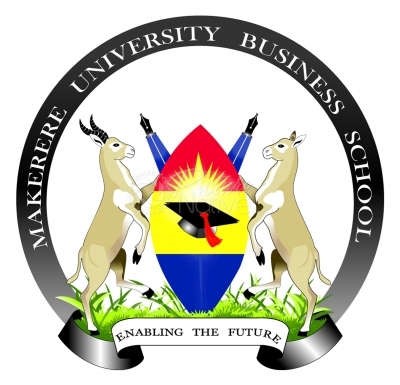 AS AT JULY 20, 2023FACULTY OF COMMERCEBACHELOR OF COMMERCE – YEAR ONE GROUP – A (300)COURSESBACHELOR OF COMMERCE – YEAR ONE GROUP B (300) COURSESBACHELOR OF COMMERCE YEAR TWO GROUP A - 50COURSESBACHELOR OF COMMERCE YEAR TWO GROUP B (20) COURSESBACHELOR OF COMMERCE - YEAR THREE GROUP A (300)COMMON COURSESAccounting Option Financial Services Option Marketing Option BACHELOR OF COMMERCE - YEAR THREE GROUP B - 250COURSESAccounting OptionFinancial Services OptionMarketing option OptionBACHELOR OF SCIENCE IN ACCOUNTING YEAR ONE GROUP A 250COURSESBACHELOR OF SCIENCE IN ACCOUNTING YEAR ONE GROUP B (200)COURSESBACHELOR OF SCIENCE IN ACCOUNTING YEAR TWO GROUP A - 20COURSESBACHELOR OF SCIENCE IN ACCOUNTING YEAR TWO B - 10COURSESBACHELOR OF SCIENCE IN ACCOUNTING YEAR THREE GROUP A (250) COURSESBACHELOR OF SCIENCE IN ACCOUNTING YEAR THREE GROUP B (109)COURSESBACHELOR OF SCIENCE IN FINANCE YEAR ONE (160)COURSESBACHELOR OF SCIENCE IN FINANCE YEAR TWO - 11COURSESBACHELOR OF SCIENCE IN FINANCE YEAR THREE (157)COMMON COURSESElectives (Choose any one)BACHELOR OF REAL ESTATE MANAGEMENT YEAR ONE – DAY – (60)COURSESBACHELOR OF REAL ESTATE MANAGEMENT YEAR TWO - DAY – 5COURSESBACHELOR OF REAL ESTATE MANAGEMENT YEAR THREE – DAY (60)COURSESFACULTY OF BUSINESS ADMINISTRATIONBACHELOR OF BUSINESS ADMINISTRATION YEAR ONE - GROUP A – (300) Parallel to Group BCOURSESBACHELOR OF BUSINESS ADMINISTRATION YEAR ONE - GROUP B – (300) Parallel to Group ACOURSESBACHELOR OF BUSINESS ADMINISTRATION YEAR ONE - GROUP C– (300) COURSESBACHELOR OF BUSINESS ADMINISTRATION YEAR ONE - GROUP D – (200)COURSESBACHELOR OF BUSINESS ADMINISTRATION YEAR TWO - GROUP A (150) COURSESBACHELOR OF BUSINESS ADMINISTRATION YEAR TWO - GROUP B – (100)COURSESBACHELOR OF BUSINESS ADMINISTRATION YEAR THREE – GROUP A (300)COMMON COURSESAccounting OptionMarketing OptionBACHELOR OF BUSINESS ADMINISTRATION YEAR THREE – GROUP B (300)COMMON COURSESFinancial Services OptionMarketing OptionBACHELOR OF BUSINESS ADMINISTRATION YEAR THREE–ACCOUNTING OPTION GROUP C- (300) COMMON COURSESAccounting OptionFinancial Services OptionMarketing OptionBACHELOR OF BUSINESS ADMINISTRATION YEAR THREE – GROUP D – (300)COMMON COURSESAccounting OptionFinancial Services OptionMarketing OptionFACULTY OF ENTREPRENEURSHIP AND SMALL BUSINESS MANAGEMENTBACHELOR OF ENTREPRENEURSHIP - YEAR ONECOURSESBACHELOR OF ENTREPRENEURSHIP AND SMALL BUSINESS MANAGEMENT - YEAR TWO-40COURSESBACHELOR OF ENTREPRENEURSHIP & SMALL BUSINESS MANAGEMENT YEAR THREE (99)COURSESFACULTY OF COMPUTING AND INFORMATICSBACHELOR OF BUSINESS COMPUTING YEAR ONE - GROUP A (200) COURSESBACHELOR OF BUSINESS COMPUTING YEAR ONE - GROUP B (200)COURSESBACHELOR OF BUSINESS COMPUTING YEAR TWO - GROUP A (50) COURSESBACHELOR OF BUSINESS COMPUTING YEAR TWO - GROUP B (30)COURSESBACHELOR OF BUSINESS COMPUTING YEAR THREE - GROUP A – (200) COMMON COURSESChoose any oneBACHELOR OF BUSINESS COMPUTING YEAR THREE - GROUP B – (150) COMMON COURSESChoose any oneBACHELOR OF BUSINESS COMPUTING YEAR THREE - GROUP C – (100)COMMON COURSESChoose any oneBACHELOR OF OFFICE AND INFORMATION MANAGEMENT YEAR ONE – GROUP A 70COURSESBACHELOR OF OFFICE AND INFORMATION MANAGEMENT YEAR ONE – GROUP B (30)COURSESBACHELOR OF OFFICE AND INFORMATION MANAGEMENT YEAR TWO –39COURSESAdministrative optionInformation Management OptionBACHELOR OF OFFICE AND INFORMATION MANAGEMENT YEAR THREE –   (108)COMMON COURSESElectives (Choose any one)FACULTY OF ECONOMICS, ENERGY AND MANAGEMENT SCIENCEBACHELOR OF ARTS IN ECONOMICS – YEAR ONE - 64COURSESBACHELOR OF ARTS IN ECONOMICS – YEAR THREE -64COMMON COURSESElectives (choose any one)BACHELOR OF BUSINESS STATISTICS - YEAR ONE - 157COURSESBACHELOR OF BUSINESS STATISTICS – YEAR TWO - 15COMMON COURSESBACHELOR OF BUSINESS STATISTICS – YEAR THREE (217)COMMON COURSESFACULTY OF PROCUREMENT & LOGISTICS MANAGEMENTBACHELOR OF TRANSPORT AND LOGISTICS MANAGEMENT – YEAR ONE - COURSESBACHELOR OF TRANSPORT AND LOGISTICS MANAGEMENT – YEAR TWO - 21COURSESBACHELOR OF TRANSPORT AND LOGISTICS MANAGEMENT – YEAR THREE (221)COMMON COURSESBACHELOR OF PROCUREMENT AND SUPPLY CHAIN MANAGEMENT - YEAR ONE - GROUP A- 200COURSESBACHELOR OF PROCUREMENT AND SUPPLY CHAIN MANAGEMENT - YEAR ONE - GROUP B - 132COURSESBACHELOR OF PROCUREMENT AND SUPPLY CHAIN MANAGEMENT - YEAR TWO - GROUP A 70 COURSESBACHELOR OF PROCUREMENT AND SUPPLY CHAIN MANAGEMENT - YEAR TWO - GROUP B 20COURSESBACHELOR OF PROCUREMENT AND SUPPLY CHAIN MANAGEMENT - YEAR THREE - GROUP A (200)COMMON COURSESBACHELOR OF PROCUREMENT AND SUPPLY CHAIN MANAGEMENT - YEAR THREE - GROUP B - 200COMMON COURSESFACULTY OF MANAGEMENTBACHELOR OF HUMAN RESOURCE MANAGEMENT – YEAR ONE - GROUP A (250) COURSESBACHELOR OF HUMAN RESOURCE MANAGEMENT – YEAR ONE - GROUP B (150)COURSESBACHELOR OF HUMAN RESOURCE MANAGEMENT – YEAR TWO - GROUP A - 50COURSESBACHELOR OF HUMAN RESOURCE MANAGEMENT – YEAR TWO - GROUP B (47)COURSESBACHELOR OF HUMAN RESOURCE MANAGEMENT – YEAR THREE - GROUP A (250) COMMON COURSESElectives (Choose any one)BHR 3108 Human Resource Field Attachment – 5 BACHELOR OF HUMAN RESOURCE MANAGEMENT – YEAR THREE - GROUP B (186)COMMON COURSESElectives (Choose any one)BHR 3108 Human Resource Field Attachment – 5 – BACHELOR OF LEADERSHIP AND GOVERNANCE – YEAR ONE - GROUP A (30)COURSESBACHELOR OF LEADERSHIP AND GOVERNANCE – YEAR ONE - GROUP B (30)COURSESBACHELOR OF LEADERSHIP AND GOVERNANCE – YEAR TWO - 8COMMON COURSESBACHELOR OF LEADERSHIP AND GOVERNANCE – YEAR THREE - GROUP A (27)COURSESFACULTY OF MARKETING AND INTERNATIONAL BUSINESSBACHELOR OF INTERNATIONAL BUSINESS – YEAR ONE - GROUP A (200) COURSESBACHELOR OF INTERNATIONAL BUSINESS – YEAR ONE - GROUP B (200)COURSESBACHELOR OF INTERNATIONAL BUSINESS – YEAR TWO - GROUP A  - 50COMMON COURSESElectives (Choose any one)BACHELOR OF INTERNATIONAL BUSINESS – YEAR TWO - GROUP B (17)COMMON COURSESElectives (Choose any one)BACHELOR OF INTERNATIONAL BUSINESS – YEAR THREE - GROUP A (250) COMMON COURSESBACHELOR OF INTERNATIONAL BUSINESS – YEAR THREE - GROUP B (160)COMMON COURSESBACHELOR OF MARKETING - YEAR ONE - GROUP A (100)COURSESBACHELOR OF MARKETING - YEAR ONE - GROUP B (50)COURSESBACHELOR OF SCIENCE IN MARKETING –YEAR TWO - GROUP A -7COMMON COURSESElectives (Choose any one)BACHELOR OF SCIENCE IN MARKETING – YEAR THREE – GROUP A (100)COMMON COURSESElectives (Choose any one)BACHELOR OF SCIENCE IN MARKETING – YEAR THREE – GROUP B (42)COMMON COURSESElectives (Choose any one)FACULTY OF TOURISM, HOSPITALITY AND LANGUAGESBACHELOR OF TRAVEL & TOURISM MANAGEMENT – YEAR ONE - GROUP A 200COURSES4BACHELOR OF TRAVEL & TOURISM MANAGEMENT – YEAR ONE - GROUP B (88)COURSESBACHELOR OF TRAVEL & TOURISM MANAGEMENT – YEAR TWO – GROUP A 20COMMON COURSESElectives (choose any one)BACHELOR OF TRAVEL & TOURISM MANAGEMENT – YEAR TWO – GROUP B (7)COMMON COURSESElectives (choose any one)BACHELOR OF TRAVEL & TOURISM MANAGEMENT – YEAR THREE – GROUP A - 200COMMON COURSESElectives (choose any one)Audited coursesBACHELOR OF TRAVEL & TOURISM MANAGEMENT – YEAR THREE - GROUP B - 88COMMON COURSESElectives (choose any one)Audited coursesBACHELOR OF LEISURE EVENTS & HOTEL MANAGEMENT- YEAR ONE - 100COURSESBACHELOR OF LEISURE & HOSPITALITY MANAGEMENT- YEAR TWO - (25)COMMON COURSESElectives (choose any one)BACHELOR OF LEISURE & HOSPITALITY MANAGEMENT- YEAR THREE - (70) COMMON COURSESElectives (choose any one)BACHELOR OF CATERING AND HOTEL MANAGEMENT – YEAR TWO (4)COMMON COURSESAudited (choose any one)BACHELOR OF CATERING AND HOTEL MANAGEMENT – YEAR THREE - 48COMMON COURSESFACULTY OF VOCATIONAL & DISTANCE EDUCATIONDIPLOMA IN BUSINESS ADMINISTRATION – YEAR ONE - 200COMMON COURSESDIPLOMA IN BUSINESS ADMINISTRATION – YEAR TWO - 22COMMON COURSESDIPLOMA IN ENTREPRENUERSHIP & SMALL BUSINESS MANAGEMENT – YEAR ONE - 50 COMMON COURSESDIPLOMA IN COMPUTER SCIENCE – YEAR ONE - 50COMMON COURSESDIPLOMA IN COMPUTER SCIENCE – YEAR TWO (4)COMMON COURSESDIPLOMA IN CATERING AND HOTEL OPERATIONS - YEAR ONE - 50COMMON COURSESDIPLOMA IN CATERING AND HOTEL OPERATIONS – YEAR TWO (7)COMMON COURSESDIPLOMA IN ENTREPRENEURSHIP & SMALL BUSINESS MANAGEMENT - YEAR ONE LUZIRA UPPER PRISON COMMON COURSESDIPLOMA IN ENTREPRENEURSHIP & SMALL BUSINESS MANAGEMENT - YEAR TWO LUZIRA UPPER PRISON - 13COMMON COURSESDIPLOMA IN ACCOUNTING AND FINANCE– YEAR TWO (18)COMMON COURSESDIPLOMA IN PROCUREMENT AND SUPPLY CHAIN MANAGEMENT – YEAR ONE 70COMMON COURSESDIPLOMA IN PROCUREMENT AND SUPPLY CHAIN MANAGEMENT – YEAR TWO (10)COMMON COURSESNATIONAL CERTIFICATE IN BUSINESS ADMINISTRATION – YEAR ONE SEM ONE - 200COMMON COURSESNATIONAL CERTIFICATE IN BUSINESS ADMINISTRATION – YEAR TWO SEM ONE - 16COMMON COURSESNATIONAL CERTIFICATE IN BUSINESS ADMINISTRATION – YEAR TWO SEM TWOCOMMON COURSESHIGHER EDUCATION CERTIFICATE IN BUSINESS STUDIES – YEAR ONE SEM TWOCOMMON COURSESMUBS REGIONAL CAMPUSESMUBS JINJA REGIONAL CENTREMASTER OF BUSINESS ADMINISTRATION YEAR ONE (38)COMMON COURSES MASTER OF BUSINESS ADMINISTRATION, YEAR TWO – EVENING PROGRAMME    (23 STUDENTS)COMMON COURSES Accounting & Finance Option (7 students) Project Management Option (12 students) MASTER OF PROCUREMENT & SUPPLY CHAIN MANAGEMENT– YEAR ONE (SEMESTER ONE) (10 STUDENTS) COMMON COURSES MASTER OF PROCUREMENT & SUPPLY CHAIN MANAGEMENT– YEAR TWO (03 STUDENTS)COMMON COURSES MASTER OF HUMAN RESOURCE MANAGEMENT (YEAR ONE) –EVENING PROGRAMME (12)COMMON COURSES. BACHELOR OF COMMERCE – YEAR ONE GROUP – A (30)COURSESBACHELOR OF COMMERCE – YEAR ONE GROUP B (40) COURSESBACHELOR OF COMMERCE YEAR TWO – (50)COURSESBACHELOR OF COMMERCE - YEAR THREE GROUP A (30)COMMON COURSESAccounting Option Financial Services Option Marketing Option BACHELOR OF SCIENCE IN ACCOUNTING YEAR ONE (MORNING)- 50COURSESBACHELOR OF SCIENCE IN ACCOUNTING – YEAR TWO – 03 DAY (PHASED OUT)COURSES BACHELOR OF SCIENCE IN ACCOUNTING YEAR THREE GROUP (30) COURSESBACHELOR OF BUSINESS ADMINISTRATION YEAR ONE - GROUP A – (50) COURSESBACHELOR OF BUSINESS ADMINISTRATION YEAR ONE - GROUP B – (50) COURSESBACHELOR OF BUSINESS ADMINISTRATION - Year II -Day 04 (PHASED OUT)COMMON COURSESBACHELOR OF BUSINESS ADMINISTRATION YEAR TWO - GROUP A (37) COURSESBACHELOR OF BUSINESS ADMINISTRATION YEAR TWO - GROUP B – (30)COURSESBACHELOR OF BUSINESS ADMINISTRATION YEAR THREE – GROUP A (40)COMMON COURSESFinancial services option Accounting OptionMarketing OptionBACHELOR OF BUSINESS ADMINISTRATION YEAR THREE – GROUP B (24)COMMON COURSESCOMMON COURSES Financial services option Accounting OptionMarketing OptionBACHELOR OF ENTREPRENEURSHIP - YEAR ONECOURSESBACHELOR OF ENTREPRENEURSHIP& SMALL BUSINESS MANAGEMENT - YEAR TWO-40COURSESBACHELOR OF ENTREPRENEURSHIP & SMALL BUSINESS MANAGEMENT YEAR THREE (11)COURSESBACHELOR OF BUSINESS COMPUTING YEAR ONE -  (50)COURSESBACHELOR OF BUSINESS COMPUTING YEAR TWO – 03 DAY (PHASED OUT)COMMON COURSESBACHELOR OF BUSINESS COMPUTING YEAR THREE - GROUP A – (23) COMMON COURSESChoose any oneBACHELOR OF PROCUREMENT AND SUPPLY CHAIN MANAGEMENT - YEAR ONE - 60COURSESBACHELOR OF PROCUREMENT AND SUPPLY CHAIN MANAGEMENT - YEAR TWO - GROUP A -50 COURSESBACHELOR OF PROCUREMENT AND SUPPLY CHAIN MANAGEMENT - YEAR THREE - GROUP B - 50COMMON COURSESBACHELOR OF HUMAN RESOURCE MANAGEMENT – YEAR ONE - EVENING (50)COURSESBACHELOR OF HUMAN RESOURCE MANAGEMENT – YEAR TWO - GROUP A - 50COURSESBACHELOR OF HUMAN RESOURCE MANAGEMENT – YEAR THREE - GROUP A (30) COMMON COURSESElectives (Choose any one)BACHELOR OF LEISURE EVENTS & HOTEL MANAGEMENT- YEAR ONE - 30COURSESBACHELOR OF CATERING AND HOTEL MANAGEMENT – YEAR TWO (4)COMMON COURSESAudited (choose any one)BACHELOR OF CATERING AND HOTEL MANAGEMENT – YEAR THREE - 15COMMON COURSESDIPLOMA IN BUSINESS ADMINISTRATION – YEAR ONE - 53COMMON COURSESDIPLOMA IN BUSINESS ADMINISTRATION (DBAJ 1) April Intake  (15)    COURSESDBA1301 Fieldwork:  Kawooya AbdulnoorDIPLOMA IN BUSINESS ADMINISTRATION – YEAR TWO - 22COMMON COURSESDIPLOMA IN CATERING AND HOTEL OPERATIONS - YEAR ONE - 15COMMON COURSESDIPLOMA IN ACCOUNTING AND FINANCE– YEAR TWO (18)COMMON COURSESNATIONAL CERTIFICATE IN BUSINESS ADMINISTRATION – YEAR ONE SEM ONE – 25COMMON COURSESNATIONAL CERTIFICATE IN BUSINESS ADMINISTRATION (NCBA) YEAR ONE SEMESTER TWO COURSE UNIT NATIONAL CERTIFICATE IN BUSINESS ADMINISTRATION – YEAR TWO SEM ONE – 16COMMON COURSESHIGHER EDUCATION CERTIFICATE IN BUSINESS STUDIES – YEAR ONE SEM ONECOMMON COURSESMUBS ARUA REGIONAL CENTREMASTER OF BUSINESS ADMINISTRATION – YEAR ONEMASTER OF BUSINESS ADMINISTRATION - YEAR TWOCOMMON COURSES	ACCOUNTING & FINANCE OPTION PROJECT MANAGEMENT OPTION 	MARKETING OPTION	HUMAN RESOURCE MANAGEMENTBACHELOR OF BUSINESS ADMINISTRATION (BBA) - YEAR ONECOURSESBACHELOR OF BUSINESS ADMINISTRATION (BBA) - YEAR TWOCOURSESBACHELOR OF BUSINESS ADMINISTRATION (BBA) - YEAR THREECOMMON COURSESAccounting OptionMarketing OptionFinancial Services OptionBACHELOR OF PROCUREMENT & SUPPLY CHAIN MANAGEMENT – YEAR ONE COURSES  	 BACHELOR OF PROCUREMENT & SUPPLY CHAIN MANAGEMENT YEAR TWO COURSESBACHELOR OF PROCUREMENT AND SUPPLY CHAIN MANAGEMENT - YEAR III COMMON COURSESDIPLOMA IN BUSINESS ADMINISTRATION – YEAR ONE SEMESTER ONECOMMON COURSES 	DIPLOMA IN BUSINESS ADMINISTRATION – YEAR ONEI - (SEMESTER TWO – April intake 2022/2023)COURSESDBA II - (SEMESTER ONE – August intake 2022/2023)COURSESHIGHER EDUCATION CERFICATE IN BUSINESS STUDIES - YEAR ONEHECBS – SEMESTER ONE- 2023/2024COURSESNATIONAL CERTIFICATE IN BUSINESS ADMINISTRATION (NCBA) YEAR ONE SEMESTER ONE – 2023/2024COMMON COURSESNATIONAL CERTIFICATE IN BUSINESS ADMINISTRATION - April Intake YEAR ONE – SEM TWOCOURSESNATIONAL CERTIFICATE IN BUSINESS ADMINISTRATION – YEAR TWO SEM ONE - COMMON COURSESRE-OFFERED COURSES – ON PHASED OUT PROGRAMMES POST GRADUATE DIPLOMA IN PUBLIC ADMINISTRATION AND MANAGEMENTMODULE I - RETAKERSMODULE III - RETAKERSPOSTGRADUATE DIPLOMA IN PROJECT PLANNING AND MANAGEMENT (PGDPPM)MODULE I - RETAKERSMODULE II - RETAKERSMODULE III - RETAKERSMODULE IV - RETAKERSBACHELOR OF BUSINESS ADMINISTRATION (BBA) - YEAR TWOCOURSESMUBS MBARARA REGIONAL CENTREPOSTGRADUATE MASTER OF BUSINESS ADMINISTRATION, YEAR ONECOMMON COURSES MASTER OF BUSINESS ADMINISTRATION, YEAR TWO COMMON COURSES Accounting & Finance Option Marketing OptionHuman Resource Option Project Management Option MASTER OF PROCUREMENT & SUPPLY CHAIN MANAGEMENT YEAR TWOBACHELOR OF COMMERCE – YEAR ONE COURSESBACHELOR OF COMMERCE YEAR TWO COURSESBACHELOR OF COMMERCE - YEAR THREE COMMON COURSESAccounting Option Financial Services Option Marketing Option BACHELOR OF SCIENCE IN ACCOUNTING YEAR ONE COURSESBACHELOR OF SCIENCE IN ACCOUNTING YEAR TWO COURSESBACHELOR OF SCIENCE IN ACCOUNTING YEAR THREE COURSESBACHELOR OF BUSINESS ADMINISTRATION YEAR ONE Group ACOURSESBACHELOR OF BUSINESS ADMINISTRATION YEAR ONE GROUP BCOURSESBACHELOR OF BUSINESS ADMINISTRATION YEAR THREE GROUP ACOMMON COURSESAccounting OptionFinancial Services OptionMarketing OptionBACHELOR OF BUSINESS ADMINISTRATION YEAR THREE – GROUP B COMMON COURSESAccounting OptionFinancial Services OptionBACHELOR OF PROCUREMENT AND SUPPLY CHAIN MANAGEMENT - YEAR ONE COURSESBACHELOR OF PROCUREMENT AND SUPPLY CHAIN MANAGEMENT - YEAR TWO COURSESBACHELOR OF PROCUREMENT AND SUPPLY CHAIN MANAGEMENT - YEAR THREE COMMON COURSESBACHELOR OF HUMAN RESOURCE MANAGEMENT – YEAR ONE COURSESBACHELOR OF HUMAN RESOURCE MANAGEMENT – YEAR THREECOMMON COURSESElectives (Choose any one)BHR 3108 Human Resource Field Attachment BACHELOR OF TRAVEL & TOURISM MANAGEMENT – YEAR ONE COURSES4BACHELOR OF TRAVEL & TOURISM MANAGEMENT – YEAR TWO COMMON COURSESElectives (choose any one)BACHELOR OF TRAVEL & TOURISM MANAGEMENT – YEAR THREE COMMON COURSESElectives (choose any one)DIPLOMA IN BUSINESS ADMINISTRATION – YEAR ONE COMMON COURSESDIPLOMA IN BUSINESS ADMINISTRATION – YEAR TWO COMMON COURSESNATIONAL CERTIFICATE IN BUSINESS ADMINISTRATION – YEAR ONE SEM ONE COMMON COURSESNATIONAL CERTIFICATE IN BUSINESS ADMINISTRATION – YEAR TWO SEM ONE COMMON COURSESMUBS MBALE REGIONAL CENTREBACHELOR OF BUSINESS ADMINISTRATION – YEAR ONE SEM ONE (AFTERNOON)COURSESBACHELOR OF BUSINESS ADMINISTRATION – YEAR ONE SEM ONE (EVENING)COURSESBACHELOR OF BUSINESS ADMINISTRATION – YEAR TWO SEM ONE (AFTERNOON)COURSESBACHELOR OF BUSINESS ADMINISTRATION – YEAR THREE SEM ONE (MORNING)COMMON COURSESOPTIONSACCOUNTING OPTIONMARKETING OPTIONFINANCIAL SERVICES OPTIONBACHELOR OF PROCUREMENT & SUPPLY CHAIN MANAGEMENT – YEAR ONE SEM ONE (AFTERNOON)	COURSESBACHELOR OF PROCUREMENT & SUPPLY CHAIN MANAGEMENT YEAR TWO SEM ONE (AFTERNOON)COURSESBACHELOR OF PROCUREMENT & SUPPLY CHAIN MANAGEMENT YEAR THREE SEM ONE (DAY)COURSESBACHELOR OF HUMAN RESOURCE MANAGEMENT - YEAR ONE SEM ONE (AFTERNOON)COURSESBACHELOR OF HUMAN RESOURCE MANAGEMENT   YEAR THREE SEM ONE (MORNING) COURSESElective (Choose only one)DIPLOMA IN BUSINESS ADMINISTRATION YEAR ONE SEM ONECOURSESDIPLOMA IN BUSINESS ADMINISTRATION (DBA MORNING) YEAR TWO SEM ONECOURSESNATIONAL CERTIFICATE IN BUSINESS ADMINISTRATION YR ONE SEM ONE COURSESNATIONAL CERTIFICATE IN BUSINESS ADMINISTRATION YEAR TWO SEM ONECOURSESHIGHER EDUCATION CERTIFICATE IN BUSINESS STUDIES YEAR ONE SEM ONECOURSESTIMEMondayTuesdayWednesdayThursdayFriday1.00-2.00 p.m.BLAWMIECONMT&PPMKTQM2.00-3.00 p.m.BLAWMIECONMT&PPMKTQM3.00-4.00 p.m.MT&PQMBLAWMIECONPMKT4.00-5.00 p.m.MT&PQMBLAWMIECONPMKTAbb.Code CourseLecturer(s)CUFac.Dept.BLAWFIN1101Business Law  KATENDE ESTHER.NAMUGERWA THURAYYA.4FOCBLawMIECONFIN1108Micro EconomicsMICAH/GLADYS4FEEMSE&EMT&PCOM1110Management Theory & PracticeAINEMBABAZI PAMELA/KISSEKA RASHID4FOMMGTQMMGS1101Quantitative MethodsMUSUYA AMINA/NAKHAIMA JOB4FEEMSMGSPMKTBSM1101Principles of MarketingMUHANGO CHRIS/NABADDA HIBAH4FMIBMKTGTIMEMondayTuesdayWednesdayThursdayFriday5.30-6.30 p.m.BLAWMIECONMT&PPMKTQM6.30-7.30 p.m.BLAWMIECONMT&PPMKTQM7.30-8.30 p.m.MT&PQMBLAWMIECONPMKT8.30-9.30 p.m.MT&PQMBLAWMIECONPMKTAbb.Code CourseLecturer(s)CUFac.Dept.BLAWFIN1101Business Law  KASAAMI WINYI PAUL/AKAMPURIRA JUDE BAKS4FOCBLawMIECONFIN1108Micro EconomicsMICAH/GLADYS4FEEMSE&EMT&PCOM1110Management Theory & PracticeAINEMBABAZI PAMELA/KISSEKA RASHID4FOMMGTQMMGS1101Quantitative MethodsLUKYAMUZI VICENT/SSEMUKONO FRED4FEEMSMGSPMKTBSM1101Principles of MarketingIRADUKUNDA BECKY/MUHUMZA JULIA4FMIBMKTGTIMEMondayTuesdayWednesdayThursdayFriday1.00-2.00 p.m.IACCBSTATIACCBSTATFM2.00-3.00 p.m.IACCBSTATIACCBSTATFM3.00-4.00 p.m.CLAWIICTFMIICTCLAW4.00-5.00 p.m.CLAWIICTFMIICTCLAWAbb.Code CourseLecturer(s)CUFac.Dept.IICTBUC2122Intermediary Information Communication TechnologyBYABAZAIRE FRANCIS/ATUHAIRE J/NANSAMBA CHRISTINE/4FCICSCLAWCOM2114Company LawKISEKKA LYDIA/AINEBYOONA4FOCBLAWBSTATMGS2101Business StatisticsWAIBI EDSON4FEEMSMGSFMFIN2215Financial Management BABIRYE FAITH/OGUT JORAM4FEEMSMGSIACCCOM2101Intermediate Accounting * prTIRISA BONANERI/NAJJEMBA GRACE4FOCACCTIMEMondayTuesdayWednesdayThursdayFriday5.30-6.30 p.m.IACCBSTATIACCBSTATFM6.30-7.30 p.m.IACCBSTATIACCBSTATFM7.30-8.30 p.m.CLAWIICTFMIICTCLAW8.30-9.30 p.m.CLAWIICTFMIICTCLAWAbb.Code CourseLecturer(s)CUFac.Dept.IICTBUC2122Intermediary Information Communication TechnologyWINNIE KISAKYE/NANSAMBA CHRISTINE/ATUHURIRA SEITH4FCICSCLAWCOM2114Company LawKISEKKA LYDIA/NINSIIMA IRENE4FOCBLAWBSTATMGS2101Business StatisticsMUSOBA DICK/KASAIJA ALI4FEEMSMGSFMFIN2215Financial Management BABIRYE FAITH/OGUT JORAM4FEEMSMGSIACCCOM2101Intermediate Accounting * prTIRISA BONANERI/ NAKABUYE Z4FOCACCTIMEMondayTuesdayWednesdayThursdayFriday8.00-9.00 a.m.AA/LFI/MCAD/MFI/MRAD/MFI/MRAA/LFI/MCAD/MFI/MR9.00-10.00 a.m.AA/LFI/MCAD/MFI/MRAA/LFI/MCAA/LFI/MCAD/MFI/MR10.00-11.00 a.m.EDBEEDBEHRM11.00-12.00 noonEDBEEDHRMHRM12.00-1.00 p.m.HRMAbb.Code CourseLecturer(s)CUFac.Dept.EDBEM3103Entrepreneurship DevelopmentDR GEORGE BATTE/KAGABA BONNY/MAGALA CLEVER4FESBMENTREBELGD3105Business EthicsKIGGUNDU TONNY3FOMLGHRMMGT3102Human Resource ManagementLAKOT LUCY/MATONGOLO ASUMAN4FOMHRMAACOM3111Advanced AccountingPROF. NKUNDABANYANGA STEPHEN5FOCACCADCOM3117AuditingDOREEN MUSIMENTA/ASIIMWE GEORGE/JOSEPH BYARUHANGA5FOCA&tLFIBLW3117Law relating to Financial InstitutionsNAMUDDU JANNET/KAJUBI BRIAN5FOCBLAWMFICOM3126Management of Financial InstitutionsDR.NKOTE ISAAC/ KHISA ELVIS5FOCFINMCMRK3124Marketing ChannelsSSENYANGE KASSIM/KYAZZE FATUMAH5FMIBMIBMRMRK3117Marketing ResearchDR. MUGIZI TOM/OPAKWROTH RONALD5FMIBMIBTIMEMondayTuesdayWednesdayThursdayFriday5.30-6.30 p.m.AA/LFI/MCAD/MFI/MRAD/MFI/MRAA/LFI/MCAD/MFI/MR6.30-7.30 p.m.AA/LFI/MCAD/MFI/MRAA/LFI/MCAA/LFI/MCAD/MFI/MR7.30-8.30 p.m.EDBEEDBEHRM8.30-9.30 p.m.EDBEEDHRMHRMSaturday 8.00am-9 a.m.HRMAbb.Code CourseLecturer(s)CUFac.Dept.EDBEM3103Entrepreneurship DevelopmentDR GEORGE BATTE/KAGABA BONNY/MAGALA CLEVER4FESBMENTREBELGD3105Business EthicsKYAMBADDE MAHADIH/MUTIMBWA ANGELLA3FOMLGHRMMGT3102Human Resource ManagementNAKABIRI LEAH/KIIRYA JONAN4FOMHRMAACOM3111Advanced AccountingNAJJEMBA GRACE/NANYONGA SHARON5FOCACCADCOM3117AuditingDOREEN MUSIMENTA/ASIIMWE GEORGE/KABUYE FRANK5FOCA&TLFIBLW3117Law relating to Financial InstitutionsNAMUDDU JANNET/KAJUBI BRIAN5FOCBLAWMFICOM3126Management of Financial InstitutionsDR.NKOTE ISAAC/ KHISA ELVIS5FOCFINMCMRK3124Marketing ChannelsSSENYANGE KASSIM/KYAZZE FATUMAH5FMIBMIBMRMRK3117Marketing ResearchANKUNDA PEARL/TAMALE TOM5FMIBMIBTIMEMondayTuesdayWednesdayThursdayFriday8.00-9.00 a.m.FAP IPICTBACFABMS I9.00-10.00 a.m.FAP IPICTBACFABMS I10.00-11.00 a.m.PICTBMS IFAP IBACFA11.00-12.00 noonPICTBMS IFAP IBACFA12.00 – 1.00 P.M.PICTAbb.Code CourseLecturer(s)CUFac.Dept.FAP IBSA1103Fundamental Accounting Principles  IDR. NAKYEYUNE GORRET/NAJJEMBA GRACE 4FOCACCPICTBUC1107Principles of ICT CHRISTINE NANSAMBA/DR. SUMAYA KAGOYA5FCIACITBA1106Business AdministrationMAYENGO JOSEPH/NALUBEGA VIVIAN4FBABACFABSA1104Communication for Accountants JOSEPH MUKASA/ASSINAH NANTONGO4FOCACCBMS IBBM1103Business Mathematics IENG. TURINAWE DICKSON/MAURINE W4FEEMSMGSTIMEMondayTuesdayWednesdayThursdayFriday5.30-6.30 p.m.FAP IPICTBACFABMS I6.30-7.30 p.m.FAP IPICTBACFABMS I7.30-8.30 p.m.PICTBMS IFAP IBACFA8.30-9.30 p.m.PICTBMS IFAP IBACFASaturday8.00-9.00a.m.PICTAbb.Code CourseLecturer(s)CUFac.Dept.FAP IBSA1103Fundamental Accounting Principles  INAJJEMBA GRACE/KEZAABU SPPHURAN/4FOCACCPICTBUC1107Principles of ICT  DR. SUMAYA KAGOYA/ NA NSAMBA CHRISTINE5FCIACITBA1106Business AdministrationMAYENGO JOSEPH/NALUBEGA VIVIAN4FBABACFABSA1104Communication for Accountants JOSEPH MUKASA/ASSINAH NANTONGO4FOCACCBMS IBBM1103Business Mathematics ISAMANYA MICHEAL/DR. SSEKAKUBOJOHNSON/JUMA TAMUKEDDE4FEEMSMGSTIMEMondayTuesdayWednesdayThursdayFriday12.00 – 1.00 P.M.IACC1.00-2.00 p.m.IACCETABSTATIACCBSTAT2.00-3.00 p.m.EMAETABSTATIACCBSTAT3.00-4.00 p.m.EMASACCSACCEMAIFM4.00-5.00 p.m.IFMSACCSACCETAIFMAbb.Code CourseLecturer(s)CUFac.Dept.IACCCOM2101Intermediate AccountingAKURUT LOVINCE/BAKALIKWIRA. LASULI4FOCACCEMABEM3216Entreprenuerial  Mindset And ActionDR.DIANA NTAMU/SIRAJE YIGA/LUBEGA EDRIS/AMINA NANKABIRWA3FOCA&TETABSA2104Elementary Tax AccountingJAMIRA NAKIYINJI/DR REBECCA KICONCO/ONGOM DERIC3FCIACITIFMFIN2116Introduction to Financial Management And AnalysisRUTH KAALA/OWOMUGISHA JORDAN3FOCBLAWBSTATMGS2101Business StatisticsAYEBAZIBWE JULIUS/MUGENYI4FEEMSMGSSACCBSA2105Specialised AccountsNAKABUYE ZULAIKA/MUTESASIRA FRED4FEEMSMGSTIMEMondayTuesdayWednesdayThursdayFriday5.30-6.30 p.m.IACCETABSTATIACCBSTAT6.30-7.30 p.m.IACCETABSTATIACCBSTAT7.30-8.30 p.m.EMASACCSACCEMAIFM8.30-9.30 p.m.EMASACCSACCETAIFMSATURDAY8.00 A.M. – 9.00 A.M. IFMAbb.Code CourseLecturer(s)CUFac.Dept.IACCCOM2101Intermediate AccountingSSEMAKULA MARIAM/ BAKALIKWIRA LASULI4FOCACCEMABEM3216Entreprenuerial  Mindset And ActionDR.DIANA NTAMU/SIRAJE YIGA/LUBEGA EDRIS/AMINA NANKABIRWA3FOCA&TETABSA2104Elementary Tax AccountingJOSEPH MUKASA/ASSINAH NANTONGO3FCIACITIFMFIN2116Introduction to Financial Management And AnalysisRUTH KAALA/OWOMUGISHA JORDAN3FOCBLAWBSTATMGS2101Business StatisticsAKAMUMPA NAOME/NGABIRANO DEUS4FEEMSMGSSACCBSA2105Specialised AccountsNAKABUYE ZULAIKA/MUTESASIRA FRED4FEEMSMGSTIMEMondayTuesdayWednesdayThursdayFriday8.00-9.00 a.m.SMACCIIISMACCIIIITAX9.00-10.00 a.m.SMACCIIISMACCIIIITAX10.00-11.00 a.m.CMACITAXCMACBEBRS11.00-12.00 noonCMACITAXCMACBEBRS12.00 – 1.00 P.M.BRSAbb.Code CourseLecturer(s)CUFac.Dept.SMBAD3111Strategic ManagementNAKAJUBI FROLENCE/ANDABATI DAVID/KISSEKA RASHID4FOMMGTACCIIIBSA3101Accounting IIIBYARUHANGA JOSEPH/MUTESASIRA FRED4FOCACCC&MABSA3102Cost & Management Accounting IINYAMUYONJO DAVID/NUWAGABA PATIENCE4FOCACCITAXBSA3103Income Tax and Tax AccountingZAINABU TUMWEBAZE/KASIRYE LINCON4FOCA&TBELGD3105Business EthicsTUSHABE MONICA/OYELLA SHEILA 3FOMLGBRSMGS3108Business Research SkillsDR. DONATUS R MUGISHA3FEEMSMGSTIMEMondayTuesdayWednesdayThursdayFriday5.30-6.30 p.m.SMACCIIISMACCIIIITAX6.30-7.30 p.m.SMACCIIISMACCIIIITAX7.30-8.30 p.m.CMACITAXCMACBEBRS8.30-9.30 p.m.CMACITAXCMACBEBRSSaturday8.00 – 9.00 p.m.BRSAbb.Code CourseLecturer(s)CUFac.Dept.SMBAD3111Strategic ManagementNAKAJUBI FROLENCE/ANDABATI DVID/ KISSEKA RASHID4FOMMGTACCIIIBSA3101Accounting IIIBYARUHANGA JOSEPH/MUTESASIRA FRED4FOCACCC&MABSA3102Cost & Management Accounting IINYAMUYONJO DAVID/NUWAGABA PATIENCE4FOCACCIT&TABSA3103Income Tax and Tax AccountingZAINABU TUMWEBAZE/KASIRYE LINCON4FOCA&TBELGD3105Business EthicsWAISWA YUSUF/OYELLA SHEILA3FOMLGBRSMGS3108Business Research SkillsBUYONDA ARTHANASIUS3FEEMSMGSTIMEMondayTuesdayWednesdayThursdayFriday8.00-9.00 a.m.IFSDIFBAMIECONBCS9.00-10.00 a.m.IFSDIFBAMIECONBCS10.00-11.00 a.m.DIFBCSIFSBAMIECON11.00-12.00 noonDIFBCSIFSBAAbb.Code CourseLecturer(s)CUFac.Dept.IFSFIN 1101Introduction to Financial ServicesAJOK SARAH/NABUULE JACKLINE/MUTESASIRA MARIAM4FOCFINDIFBSF2103Developments in FinanceLUGANDA FRED/DR. NASSNA AGNES4FOCFINBABBA1106Business AdministrationMUGABE ROBERT/MUKOOZA MONICA4FBABABCSMGT1106Business Communication SkillsKWESIGA SOLOMON/BAKO MAUREEN4FBABCMIECONBAE1204Micro EconomicsLWANGA B/LOKWI3FEEMSECONTIMEMondayTuesdayWednesdayThursdayFriday1.00-2.00 p.m.FSMQFAFSQFAFS2.00-3.00 p.m.FSMQFAFSQFAFS3.00-4.00 p.m.CFAFSMCFAFACCFACC4.00-5.00 p.m.CFAFSMFACCFACCAbb.Code CourseLecturer(s)CUFac.Dept.CFAFIN2101Computerised Financial AnalysisOGUT JORAM/NAMAWEJJE BARBRA3FOCACCFSMFIN1203Financial Services MarketingDR. MUSIGIRE SAM/KATAKANYA EDMOND4FOCFINQFAFIN2102Quantitative Finance AnalysisOKUM MOSES/NAMAWEJJE BARBRA4FMIBFINFSFinancial StatisticsMAWANGA FRED/ MUSUYA AMIINA4FEEMSMGSFACCACC2103Financial AccountingNANYONJO SHARON/NIGWE JOSEPHEN4FOCACCTIMEMondayTuesdayWednesdayThursdayFriday8.00-9.00 a.m.MFPBFMFPTMBF9.00-10.00 a.m.MFPBFMFPTMBF10.00-11.00 a.m.TMHRMEDEDHRM11.00-12.00 noonTMHRMIF/DRMEDIF/DRM12.00 P.M.- 1.00 A.M.IF/DRMAbb.Code CourseLecturer(s)CUFac.Dept.EDBEM3102Entrepreneurship DevelopmentDR. ARAKIT SYLVIA/ALBERT ALINDA3FESBMENTREHRMBHR3103Human Resource ManagementDR. JOY TURYAHABWA/KIIRYA JONAN3FOMHRMTMBSF3101Treasury Management in MFILUGANDA FRED/DR.AGABA LINDA COLLINS4FOCFINMFPBSF3102Monetary & Fiscal Policy4FOCFINBFBSF1201Bahavioral FinanceDR.NKOTE ISAAC/NINSIIMA PATIENCE4FOCFINIFBSF3104International Finance (Students must have done Lending)DR. JUMA TEKO3FOCFINDRMBSF3105Delinguency & Risk ManagementNAKATO FARIDA/DR.AGNES NASSUNA3FOCFINTIMEMondayTuesdayWednesdayThursdayFriday8.00-9.00 a.m.PREBCSLMPIIBTICT9.00-10.00 a.m.PREBCSLMPIIBTICT10.00-11.00 a.m.LMPIICTMIECONBCSIBT11.00-12.00 noonMIECONICTMIECONBCSPRE12.00 P.M.- 1.00 P.M.ICTAbb.Code CourseLecturer(s)CUFac.Dept.PREBRE1101Principles of Real EstateDR.MIREMBE RACHEAL/ZAHARA NALUGEMWA3FOCFINBCSMGT1106Business Communication SkillsSEBBI HUSSEN/GUMOSHABE FLORENCE4FBABCLMPIBRE1103Land Management and Policy IssuesKASUMBA ROBERT/MATOVU ROGERS3FOCFINICTBUC1101Information Communication TechnologyNAKALEMA STELLA/ATUHARIRA CAROL/NASSER WANGUBO5FCIACITIBTBRE1104Introduction to Building TechnologyTUKUNDANE FRANCIS/ONZIMA SUNDAY3FOCFINMIECONFIN 1106Micro EconomicsLOKWID/KIRABO S3FEEMSECONTIMEMondayTuesdayWednesdayThursdayFriday1.00-2.00 p.m.PABMREFMV.REBSTAT2.00-3.00 p.m.PABMREFMV.REBSTAT3.00-4.00 p.m.V.REFMPABSTATBMRE4.00-5.00 p.m.V.REFMPABSTATBMREAbb.Code CourseLecturer(s)CUFac.Dept.PAACC2102Principles of AccountingNUWAGABA PATIENCE/NANYONJO SHARON4FOCACCV.REBRE2101Valuation of Real EstatesKASUMBA ROBERT/. TUKUNDANE FRANCIS4FOCFINBMREBRE2102Business Management in Real EstateDR. MIREMBE RACHEAL/ZAHARA NALUGEMWA4FOCFINFMFIN2115Financial ManagementKAGOLO E/ SENDAULA MUSA4FOCFINBSTATMGS2101Business StatisticsSAMANYA MICHEAL/NAKHAIMA JOB4FEEMSMGSTIMEMondayTuesdayWednesdayThursdayFriday8.00-9.00 a.m.AFMURAFMURBRE9.00-10.00 a.m.AFMURAFMURBRE10.00-11.00 a.m.BREREAMREAMSMHRM11.00-12.00 noonBREREAMREAMSMHRM12.00 – 1.00 P.M.SMSMHRMAbb.Code Code CourseLecturer(s)CUFac.Dept.SMBAD3111BAD3111Strategic ManagementOGWANG ROBINSON/ANDABATI DAVID4FOMMGTHRMBHR3103BHR3103Human Resource ManagementDR. MARIAM TAUBA/NAMANDA JALIA3FOMHRMREAMBRE3101BRE3101Real Estates Assets ManagementMATOVU ROGERS/ZAHARA NALUGEMWA4FOCFINBREBRE2203BRE2203Behavioral Studies in Real EstatesTUKUNDANE FRANCIS4FOCFINURURBBE3106Urban EconomicsLOKWI A. 4FEEMSECONAFMAFMBRE3105Asset & Facility ManagementKASUMBA ROBERT/NAKATO ROSE4FOCFINTIMEMondayTuesdayWednesdayThursdayFriday8.00-9.00 a.m.FICTIKISPMKTBCSBLAW9.00-10.00 a.m.FICTIKISPMKTBCSBLAW10.00-11.00 a.m.BCSBLAWIKISPMKTFICT11.00-12.00 noonBCSBLAWPMKTFICT12.00 P.M. – 1.00 P.M.FICTAbb.Code CourseLecturer(s)CUFac.Dept.PMKTMSM1101Principles of MarketingSSENOGA DOUGLAS/SUMMAYA YAHYA4FMIBMKTGBCSMGT1105Business Communication SkillsBASEMELA MELLAN/SEBI HUSSEIN4FBABCBLAWLAM1101Business Law AINEBYOONA/NAMUGERWA THURAYYA4FOCBLAWFICTBUC1112Fundamentals of ICTNAKABONGE FATINAH/EDRISTEBANDEKE/NAIGAGA EDITH/AISHA MWESIGYE5FCICSIKISLHM2138Introduction to KiswahiliABDUL SALIM RAIS/MUHINDO SIRAJI3FTHLL&HTIMEMondayTuesdayWednesdayThursdayFriday8.00-9.00 a.m.FICTIKISPMKTBCSBLAW9.00-10.00 a.m.FICTIKISPMKTBCSBLAW10.00-11.00 a.m.BCSBLAWIKISPMKTFICT11.00-12.00 noonBCSBLAWPMKTFICT12.00 P.M. -1.00 P.M.FICTAbb.Code CourseLecturer(s)CUFac.Dept.PMKTMSM1101Principles of MarketingMUGANDA FRED/KABALEGA ANDERSON4FMIBMKTGBCSMGT1105Business Communication SkillsMUSASIZI YUNIA/NAMBALIRWA HAMIDAH4FBABCBLAWLAM1101Business Law NINSIIMA IRENE/BASOOMA SHARON4FOCBLAWFICTBUC1112Fundamentals of ICTNAKABONGE FATINAH/TEBANDEKE EDRIS/NAIGAGA EDITH/AISHA MWESIGYE5FCIACITIKISLHM2138Introduction to KiswahiliABDUL SALIM RAIS/MUHINDO SIRAJI3FTHLL&HTIMEMondayTuesdayWednesdayThursdayFriday1.00-2.00 p.m.FICTIKISPMKTBCSBLAW2.00-3.00 p.m.FICTIKISPMKTBCSBLAW3.00-4.00 p.m.BCSBLAWIKISPMKTFICT4.00-5.00 p.m.BCSBLAWFICTPMKTFICTAbb.Code CourseLecturer(s)CUFac.Dept.RoomPMKTMSM1101Principles of MarketingNAZZIWA JALIA/OTIM JIMMY4FMIBMKTGS. TOWER LEVEL 3BCSMGT1105Business Communication SkillsBASEMERA MELLAN/SEBI HUSSEN4FBABCS. TOWER LEVEL 3BLAWLAM1101Business Law NINSIIMA IRENE/KULABAKO4FOCBLAWS. TOWER LEVEL 3FICTBUC1112Fundamentals of ICTNAKABONGE FATINAH/TEBANDEKE EDRIS/NAIGAGA EDITH/AISHA MWESIGYE5FCIACITS. TOWER LEVEL 3AND ADB LAB 3 & 4IKISLHM2138Introduction to KiswahiliABDUL SALIM RAIS/MUHINDO SIRAJI3FTHLL&HS. TOWER LEVEL 3TIMEMondayTuesdayWednesdayThursdayFriday5.30-6.30 p.m.FICTIKISPMKTBCSBLAW6.30-7.30 p.m.FICTIKISPMKTBCSBLAW7.30-8.30 p.m.BCSBLAWIKISPMKTFICT8.30-9.30 p.m.BCSBLAWFICTPMKTFICTAbb.Code CourseLecturer(s)CUFac.Dept.PMKTMSM1101Principles of MarketingSSENOGA DOUGLAS/NAZZIWA JALIA4FMIBMKTGBCSMGT1105Business Communication SkillsNAMBALIRWA HAMIDAH/KISEMBO JAMIL4FBABCBLAWLAM1101Business Law AKAMPURIRA JUDE BAKS/ATUHAIRE PROSCOVIA4FOCBLAWFICTBUC1112Fundamentals of ICTNAKABONGE FATINAH/TEBANDEKE EDRIS/NAIGAGA EDITH/AISHA MWESIGYE5FCIACITIKISLHM2138Introduction to KiswahiliABDUL SALIM RAIS/MUHINDO SIRAJI3FTHLL&HTIMEMondayTuesdayWednesdayThursdayFriday12.00-1.00 P.M.FM1.00-2.00 p.m.IACCFMBSTATBSTATIACC2.00-3.00 p.m.IACCIICTBSTATBSTATIACC3.00-4.00 p.m.FMIICTCLAWIICTCLAW4.00-5.00 p.m.FMIICTCLAWIICTCLAWAbb.Code CourseLecturer(s)CUFac.Dept.FMFIN2115Financial ManagementMUSISI ERASMUS4FOCFINCLAWLAM2102Company LawKASAMI WINYI PAUL/ATUHAIRE PROSCOVIA4FOCBLAWIACCCOM2101Intermediate AccountingAKUGIZIBWE IREN/BAKALIKWIRA LASULI4FOCACCIICTBUC2122Intermediary ICTWATSAMBA AISHA/MOSES SERUGO5FOCCSBSTATMGS2102Business StatisticsNAKHAIMA JOB/SSEMWEZI PETER4FEEMSECONTIMEMondayTuesdayWednesdayThursdayFriday5.30-6.30 p.m.IACCFMBSTATBSTATIACC6.30-7.30 p.m.IACCFMBSTATBSTATIACC7.30-8.30 p.m.FMIICTCLAWIICTCLAW8.30-9.30 p.m.FMIICTCLAWIICTCLAWSaturday 8.00 a.m. – 9.00 a.m. IICTAbb.Code CourseLecturer(s)CUFac.Dept.FMFIN2115Financial ManagementSIBWOMU NASSER/MUSISI ERASMUS4FOCFINCLAWLAM2102Company LawMUGASHA MARK/KANWAGI STEPHEN4FOCBLAWIACCCOM2101Intermediate AccountingKABONGE CHARLES/ARINAWE CALVIN4FOCACCIICTBUC2122Intermediary ICTWATSAMBA AISHA/MOSES SERUGO5FOCFINBSTATMGS2102Business StatisticsMUKOOTA PRIMEROSE/KASABITI CHRISTINE4FEEMSECONTIMEMondayTuesdayWednesdayThursdayFriday8.00-9.00 a.m.EDUEPHRMPHRM9.00-10.00 a.m.EDUEPHRMPHRMUE10.00-11.00 a.m.ACCIII/RMCMA/IMCMA/IMACCIII/RM11.00-12.00 noonACCIII/RMCMA/IMCMA/IMACCIII/RMAbb.Code CourseLecturer(s)CUFac.Dept.EDMGT3205Entrepreneurship DevelopmentDR. ARAKIT SYLVIA/ AIKIRIZA FIONA/SIRAG YIGA/NAMUGENYI JAMILA2FESBMENTREUEFIN3251Ugandan EconomyDR TURYAHIKAYO WILLY/OBUKU CHARLES3FEEMSECONP.HRMBHR3210Principles of Human Resource ManagementNABUZAIR LEAH/KOMUHENDO BRIDGET4FOMHRMCMABBA3113Cost & Management AccountingNYAMUYONJO DAVI/NUWASIIMA SHARON4FOCACCACCIIIBSA3101Accounting IIIALINDA KASSIM/MUTESASIRA FRED4FOCACCRMMRK3108Retail MarketingASSOC. PROF. KATAMBA DAVID/TAMALE TOM4FMIBMKTGIMMRK3123International MarketingDR. MUGIZI TOM/OPAKWORTH RONALD4FMIBMKTGTIMEMondayTuesdayWednesdayThursdayFriday8.00-9.00 a.m.EDUEPHRMPHRM9.00-10.00 a.m.EDUEPHRMPHRMUE10.00-11.00 a.m.MFI/RMFIB/IMFIB/IMMFI/RM11.00-12.00 noonMFI/RMFIB/IMFIB/IMMFI/RMAbb.Code CourseLecturer(s)CUFac.Dept.EDMGT3205Entrepreneurship DevelopmentDR. ARAKIT SYLVIA/ AIKIRIZA FIONA/SIRAG YIGA/NAMUGENYI JAMILA2FESBMENTREUEFIN3251Ugandan EconomyDR TURYAHIKAYO WILLY/OBUKU CHARLES3FEEMSECONP.HRMBHR3210Principles of Human Resource ManagementLUKUNGA MARIAM/OCEN EDWARD4FOMHRMM.FIFIN3117Management Of Financial InstitutionsBABIRYE FAITH/OBELE ROBERT4FOCFINFIBFIN3135Finance for International BusinessMWESIGWA KARIM/BAKUNDA MARTIN4FOCFINRMMRK3108Retail MarketingKYOMUHENDO BRENDAH/TAMALE TOM4FMIBMKTGIMMRK3123International MarketingNAZZIWA JALIA/KAKUNGULU IVAN4FMIBMKTGTIMEMondayTuesdayWednesdayThursdayFriday1.00-2.00 p.m.EDUEPHRMPHRM2.00-3.00 p.m.EDUEPHRMPHRMUE3.00-4.00 p.m.ACCIII/MFI/RMCMA/FIB/IMCMA/FIB/IMACCIII/MFI/RM4.00-5.00 p.m.ACCIII/MFI/RMCMA/FIB/IMCMA/FIB/IMACCIII/MFI/RMAbb.Code CourseLecturer(s)CUFac.Dept.EDMGT3205Entrepreneurship DevelopmentDR. ARAKIT SYLVIA/ AIKIRIZA FIONA/SIRAG YIGA/NAMUGENYI JAMILA2FESBMENTREUEFIN3251Ugandan EconomyMUGABE D/MUYINDA B3FEEMSECONP.HRMBHR3210Principles of Human Resource ManagementMUGUMYA DUNCAN/AMPEREZA DORIS4FOMHRMC&MABBA3113Cost & Management AccountingNYAMUYONJO DAVID/NUWASIIMA SHARON4FOCACCACCIIIBSA3101Accounting IIIALINDA KASSIM/KABONGE CHARLES4FOCACCM.FIFIN3117Management Of Financial InstitutionsOBERE ROBERT/BABIRYE FAITH4FOCFINFIBFIN3135Finance for International BusinessBAKUNDA MARTIN/MWESIGWA KARIM4FOCFINRMMRK3108Retail MarketingKYOMUHENDO FLORENCE/TAMALE TOM4FMIBMKTGIMMRK3123International MarketingMPIRIRWE RINAH/KIPLANGAT LEONARD4FMIBMKTGTIMEMondayTuesdayWednesdayThursdayFriday5.30-6.30 p.m.EDUEPHRMPHRM6.30-7.30 p.m.EDUEPHRMPHRMUE7.30-8.30 p.m.ACCIII/MFI/RMCMA/FIB/IMCMA/FIB/IMACCIII/MFI/RM8.30-9.30 p.m.ACCIII/MFI/RMCMA/FIB/IMCMA/FIB/IMACCIII/MFI/RMAbb.Code CourseLecturer(s)CUFac.Dept.EDMGT3205Entrepreneurship DevelopmentDR. ARAKIT SYLVIA/ AIKIRIZA FIONA/SIRAG YIGA/NAMUGENYI JAMILA2FESBMENTREUEFIN3251Ugandan EconomyMUGABE D/MUYINDA B3FEEMSECONP.HRMBHR3210Principles of Human Resource ManagementKARUMBA TADEO/ATIM JOAN4FOMHRMC&MABBA3113Cost & Management AccountingAKANKUNDA BRENDAH/KINATTA MOSES4FOCACCACCIIIBSA3101Accounting IIIALINDA KASSIM/MUTESASIRA FRED4FOCACCM.FIFIN3117Management Of Financial InstitutionsOBERE ROBERT/BABIRYE FAITH4FOCFINFIBFIN3135Finance for International BusinessLUGANDA FRED/MWESIGWA KARIM/ODIDA JULIUS4FOCFINRMMRK3108Retail MarketingKYOMUHENDO BRENDAH/TAMALE TOM4FMIBMKTGIMMRK3123International MarketingKAKUNGULA IVAN4FMIBMKTGTIMEMondayTuesday WednesdayThursdayFriday8.00-9.00 a.m.PCIIENTPCIBABA9.00-10.00 a.m.PCIIENTPCIBABA10.00-11.00 a.m.BCSBCSNPDIENTNPD11.00-12.00 noonBCSBCSNPDIENTNPDAbb.Code CourseLecturer(s)CUFac.Dept.PCIBEM1101Principles of Ceativity & InnovationDR.BATTE GEORGE4                                                                                                                                                                                                                                                                                                                                                                                                                                                                                                                                                                                                                                                                                                                                                                                                                                                                                                                                                                                                                                                                                                                                                                                                                                                                                                                                                                     FESBMENTBABBA1106Business AdministrationBOONABANA BRENDA/NABANJA TAUSI4FBABAIENTBEM1106Introduction to EntrepreneurshipJANIDA NAKAZIBA/DR. LAWRWENCE KYAZZE/DEBORAH D AGABA4FCIACITBCSMGT1105Business Communication SkillsKISEMBO JAMIL/TAMAYIIRWA LYTON4FBABCNPDBEM1103New Product DevelopmentDR. MAYANJA SAMUEL/ KIMBUGWE FRANCIS/ JULIET APIO5FBABCTIMEMondayTuesdayWednesdayThursdayFriday12.00- 1.00 P.M.EPM1.00-2.00 p.m.EDIIBSTATBLAWIIICTIIIACC2.00-3.00 p.m.EDIIBSTATBLAWIIICTIIIACC3.00-4.00 p.m.BLAWIIEPMBSTATIACCICTII4.00-5.00 p.m.BLAWIIEPMBSTATIACCICTIIAbb.Code CourseLecturer(s)CUFac.Dept.ICTIIBEM2107Information Communication Technology IITATINAH NAKABONGE/OGOT BENEDOT/4FBABAIACCACC2103Intermediate Accounting IIASSOC.PROF.NALUKENGE IRENE/KABONGE CHARLES4FESBMENTBSTATMGS2101Business Statistics AYEBAZIBWE JULIUS/NAKHAIMA JOB4FOMHRMBLAWCOM2108Business Law IINAKAMALIRA LYDIA/AKAMPURIRA JUDE BAKS4FCIACITEDIIBEM2101Entrepreneuship  Development IIDR.NTAMU DIANA/EUNICE NINSIIMA2FOMLGEPMMGS2116Elements of Production ManagementAKAMUMPA NAOME/UROMUCAMU GODFEY/MOURINE NAMONO3FEEMSMGSTIMEMondayTuesdayWednesdayThursdayFriday8.00-9.00 a.m.SMFSAP.HRMBSAMSF9.00-10.00 a.m.SMFSAP.HRMBSAMSF10.00-11.00 a.m.P.HRMBESMBEBSA11.00-12.00 noonP.HRMBESMMSFBSA12.00-1.00 Pm.MSFAbb.Code CourseLecturer(s)CUFac.Dept.SMBAD3111Strategic ManagementBASULIRA GONZAGA/KISEMBO JOHNMARY4FOMMGTFSABEM 3101Feasibility Study and AnalysisDR. KYAZZE LAWRENCE/WALULUMBA SAMUEL2FESBMENTP.HRMBHR3104Principles of Human Resource Management DR. MULIRA FIONA/WANENDYA EMMA4FOMHRMBSABUC3109Business Software ApplicationsZUHRA NANTEGE4FCIACITBELGD3105Business Ethics DR. KWEMARIRA GODWIN3FOMLGMSFMRK3116Marketing for Small FirmsSSENYANGE KASSIM/NAKANWAGI OLIVA/SOJUONOR GRACE4FMIBMKTGTIMEMondayTuesdayWednesdayThursdayFriday8.00-9.00 a.m.PACCBAITECMSPACC9.00-10.00 a.m.PACCBAITECMSPACC10.00-11.00 a.m.BISCMSITEITEBA11.00-12.00 noonBISCMSBISITEBAAbb.Code CourseLecturer(s)CUFac.Dept.PACCACC1103Principles of AccountingAKUGIZIBWE IRENE/TIRISA BONANERI4FOCACCBABBA1106Business AdministrationNABWAMI RUTH/AHEISIBWE JOSHUA4FBABAITEBUC1112Information Technology EssentialsARIONGET PATRICIA/DR. MALE ABDUL S5FCICSEBISBUC1113Business Information SystemsDR SONNY NYEKO3FCICSECMSBUC1114Computing MathematicsDR. ABDAL KASULE4FCIIATIMEMondayTuesdayWednesdayThursdayFriday5.30-6.30 p.m.PACCBAITECMSPACC6.30-7.30 p.m.PACCBAITECMSPACC7.30-8.30 p.m.BISCMSITEITEBA8.30-9.30 p.m.BISCMSBISITEBAAbb.Code CourseLecturer(s)CUFac.Dept.PACCACC1103Principles of AccountingANYONJYEIRE ASAPH/NAJJUMA SEMAKULA4FOCACCBABBA1106Business AdministrationNABWAMI RUTH/AHEISIBWE JOSHUA4FBABAITEBUC1112Information Technology EssentialsARIONGET PATRICIA/DR. MALE ABDUL S 5FCIACITBISBUC1113Business Information SystemsDR. NABAFU ROBINAH3FCIISCMSBUC1114Computing MathematicsNZALA NICHOLAS 4FCICSTIMEMondayTuesdayWednesdayThursdayFriday1.00-2.00 p.m.CFMBLAW BLAW CFMICW2.00-3.00 p.m.CFMBLAWBLAWCFMICW3.00-4.00 p.m.ICWEBTEBTOOP4.00-5.00 p.m.ICWEBTEBTOOPOOP5.30 – 6.30 P.M.OOPOOPAbb.Code CourseLecturer(s)CUFac.Dept.BLAWLAM1101Business LawMUGASHA MARK/AINEBYOONA F.4FOCBLCFMBUC2122Cmputerised Financial ModellingDR.EDWARD KABAALE/NYESIGA CATHERINE/FATUMA NAKAWOYA/ZURHA NANTEGE4FOCACCEBTBUC2123E-Business TechnologiesKATO PHILLIP/BYOMIRE GORETTI4FCICSICWBUC2124Internet Concepts and Web DesignEELU SAMUEL/4FOCFINOOPBUC2125Object Oriented ProgrammingKASSIM MUKUMA/VIOLA AWOR5FCIISTIMEMondayTuesdayWednesdayThursdayFriday5.30-6.30 p.m.CFMOOPICWBLAW BLAW 6.30-7.30 p.m.CFMOOPICWBLAWBLAW7.30-8.30 p.m.ICWCFMOOPEBTEBT8.30-9.30 p.m.ICWCFMOOPEBTEBTSATURDAY8.00 – 9.00 A.M. OOPAbb.Code CourseLecturer(s)CUFac.Dept.BLAWLAM1101Business LawNAMARA/KASAMI WINYI PAUL4FOCBLCFMBUC2122Cmputerised Financial ModellingDR.EDWARD KABAALE/NYESIGA CATHERINE/FATUMA NAKAWOYA/ZURHA NANTEGE4FOCACCEBTBUC2123E-Business TechnologiesKATO PHILLIP/BYOMIRE GORETTI4FCIISICWBUC2124Internet Concepts and Web DesignEELU SAMUEL/4FOCFINOOPBUC2125Object Oriented ProgrammingABDUL DDAMBA/MUJUNGU GODFREY5FCIISTIMEMondayTuesdayWednesdayThursdayFriday8.00-9.00 a.m.SMENAMBT/CDMRMSM9.00-10.00 a.m.SMENAMBT/CDMRMSM10.00-11.00 a.m.HRMBT/CDMENAMHRMBT/CDM11.00-12.00 noonHRMBT/CDMENAMHRMAbb.Code CourseLecturer(s)CUFac.Dept.SMBAD3111Strategic ManagementMAHAMOOD JAAZA/BUYONDO HAKIM4FOMMGTENAMBUC3106Enterprise Network Administration & ManagementDR.ABDUL MALE S SSENDI SAMUEL/NYERO/SHAMIM KEMIGISHA4FCIACITRMMGS3117Research MethodsPROF.ROBERT KYEYUNE/DR. MLAY SAMALI2FCIACITHRMMGT3102Human Resource ManagementMUHIMBISE EDGAR/BABIRYE NINA4FOMHRMBTBBC3123Business TelecommunicationsDR. KASULE ABDAL/DAMBAABDUL/MAKUBUYA ROGERS 5FCIACITCDMBUC3104Corporate Data base ManagementEDWARD MIIRO/MUTEBI BASHIR/BONIFACE ABIMA/BALUNYWA ALI/SAMUEL EELU5FCIACITTIMEMondayTuesdayWednesdayThursdayFriday1.00-2.00 p.m.SMENAMBT/CDMRMSM2.00-3.00 p.m.SMENAMBT/CDMRMSM3.00-4.00 p.m.HRMBT/CDMENAMHRMBT/CDM4.00-5.00 p.m.HRMBT/CDMENAMHRMAbb.Code CourseLecturer(s)CUFac.Dept.SMBAD3111Strategic ManagementMAHAMOOD JAAZA/BUYONDO HAKIM4FOMMGTENAMBUC3106Enterprise Network Administration & ManagementDR. ABDUL MALE S/NYERO ABDUL/SSENDI SAMUEL4FCIACITRMMGS3117Research MethodsPROF.ROBERT KYEYUNE/DR. MLAY SAMALI2FCIACITHRMMGT3102Human Resource ManagementNASIIMA SENTRINE/AHUMUZA CLAUDIA4FOMHRMBTBBC3123Business TelecommunicationsDR. ABDAL KASULE/MAKUBUYA ROGERS/DAMBA ABDUL5FCIACITCDMBUC3104Corporate Data base ManagementEDWARD MIIRO/BONIFACE ABIMA/MUTEBI BASHIR/BALUNYWA ALI/EELU SAMUEL/5FCIACITTIMEMondayTuesdayWednesdayThursdayFriday5.30-6.30 p.m.SMENAMBT/CDMRMSM6.30-7.30 p.m.SMENAMBT/CDMRMSM7.30-8.30 p.m.HRMBT/CDMENAMHRMBT/CDM8.30-9.30 p.m.HRMBT/CDMENAMHRMAbb.Code CourseLecturer(s)CUFac.Dept.SMBAD3111Strategic ManagementMAHAMOOD JAAZA/BUYONDO HAKIM4FOMMGTENAMBUC3106Enterprise Network Administration & ManagementDR ABDUL MALE S/ NYERO ABDULLAH /SSENDI SAMUEL4FCIACITRMMGS3117Research MethodsPROF.ROBERT KYEYUNE/DR. MLAY SAMALI2FEEMSMGSHRMMGT3102Human Resource ManagementWESONGA AKISOFERI/NAKASIRYE IDAH4FOMHRMBTBBC3123Business TelecommunicationsDR. KASULE ABDU/DAMBA ABDALLAH/MAKUBUYA ROGERS5FCIACITCDMBUC3104Corporate Data base ManagementEDWARD MIIRO/EELU SAMUEL/BONIFACE ABIMA/BALUNYWA ALI/MUTEBI BASHIR5FCIACITTIMEMondayTuesdayWednesdayThursdayFriday1.00-2.00 p.m.PACCBLAWBABCSBA2.00-3.00 p.m.PACCBLAWBABCSBA3.00-4.00 p.m.PICTBCSPICTBLAWPACC4.00-5.00 p.m.PICTBCSPICTBLAWPACC5.00-5.30p.m.PICTAbb.Code CourseLecturer(s)CUFac.Dept.PACCACC1103Principles of  AccountingBAKALIKWIRA  LASULI/NAIGWE JOSEPHINE/SHAKIRA NABIRYE4FOCACCBLAWLAM1101Business LawKATENDE ESTHER/KAJUBI BRIAN4FOCBLAWPICTBUC1107Principles of ICTDR. SONNY NYEKO/NAGAWA HILLARY MIREMBE5FCIACITBCSMGT1105Business Communication Skills NAMIYINGO SOPHIA/NATASHA LIZ4FBABCBABBA1106Business AdministrationSSERWANJJA ARNOLD/NANTEZA JUSTINE4FBABATIMEMondayTuesdayWednesdayThursdayFriday5.30-6.30 p.m.PICTPICTPACCBLAWBA6.30-7.30 p.m.BCSPICTPACCBLAWBA7.30-8.30 p.m.BCSBLAWBCSPICTPACC8.30-9.30 p.m.BLAWBCSPICTPACCSaturday8.00-10.00a.m.BAAbb.Code CourseLecturer(s)CUFac.Dept.PACCACC1103Principles of  AccountingKYAMBADDE WILBERFORCE/DR.WAKAISUKA JACKLINE4FOCACCBLAWLAM1101Business LawKULABAKO RUTH/ATUHAIRE PROSCOVIA4FOCBLAWPICTBUC1107Principles of ICTCATHERINE NYESIGA/SITH ATUHURIRA5FCIACITBCSMGT1105Business Communication Skills NAMIYINGO SOPHIA/NATASHA LIZ4FBABCBABBA1106Business AdministrationSSERWANJJAARNOLD/NANTEZA JUSTINE4FBABATIMEMondayTuesdayWednesdayThursdayFriday12.00 P.M. – 1.00 P.M.CKSIICDSCKSIIRAMCNF1.00-2.00 p.m.CKSIICDSCKSIISHII/ISDMCNF2.00-3.00 p.m.CDSCNFSHII/ISDMSHII/ISDMPAL/DCC3.00-4.00 p.m.RAMCNFSHII/ISDMPAL/DCCPAL/DCC4.00-5.00 p.m.RAMPAL/DCCAbb.Code CourseLecturer(s)CUFac.Dept.CKSIIBUC2123Computer Keyboard Skills IIENGOTOIT BERNARD/NURIAT NAKABIRYE4FCIISCDSBUC2115Computerised Descriptive StatisticsPROF. MOYA MUSA/CHARLES ATEGEKA3FEEMSMSRAMBUC2116Records and Archives ManagementMOSES SERUGO3FCIACITCNFBUC2117Computer Networks FundamentalsABDALLAH NYERO /KYALIMPA STELLA/SHAMIM KEMIGISHA4FOCFINAbb.Code CourseLecturer(s)CUFac.Dept.SHIIBUC2111Shorthand IIELIZABETH ASIANZU/DOPIA BRENDA A4PALLAM2102Principles of Administrative LawMUTESAASIRA/NAMUGERWA THURAYYA4Abb.Code CourseLecturer(s)CUFac.Dept.ISDMBUC2118Information Systems Development & ManagementPROF. BADA, KIZITO/KAINOMUGISHA LINDA4DCCBUC2122Document Classification and CataloguingNAKALEMA STELLA/AMA DOPIA D4TIMEMondayTuesdayWednesdayThursdayFriday8.00-9.00 a.m.ENAMHRMRMCDMKBSIII9.00-10.00 a.m.ENAMHRMEDCDMKBSIII10.00-11.00 a.m.CDMHRMEDFREI/GERI/KISIRM11.00-12.00 noonCDMKBSIIIFREI/GERI/KISIENAM12.00 – 1.00 P.M.KBSIIIENAMAbb.Code CourseLecturer(s)CUFac.Dept.HRMBHR 3103Human Resource ManagementLAKOR LUCY/WANENDEYA EMMA/KIRYA  JONAN3FOMHRMCDMBUC3102Corporate Data base ManagementABIMA BONFACE/MIIRO EDWARD/SAMUEL EELU/ALI BALUNYWA BASHIR MUTEBI4FCIISENAMBUC3106Enterprise Network Administration & ManagementDR. ABDUL MALE S. SSENDI SAMUEL/NYERO ABDUL4FCIACITKBSIIIBUC3110Keyboard Skills IIIASIANZI ELIZABETH /DOPIA BRENDA A4FCIACITRMMGS3117Research MethodsPROF. ROBERT KYEYUNE/DR. SAMALI MLAY2FCIACITEDMGT3105Entrepreneurship DevelopmentJANIDA NAKAZIBA/ALBERT ARINDA2FESBMENTFRELHM3129French IOKALANYI ENYALU ISAAC2FTHLLEIGERLHM3130German ILUGEMWA JOSEPH2FTHLLEIKISLHM3132Kiswahili IABDUL SALIM RAIS2FTHLLEITIMEMondayTuesdayWednesdayThursdayFriday8.00-9.00 a.m.IMEFICTFICTIPPMIMIC9.00-10.00 a.m.IMEFICTFICTIPPMIMIC10.00-11.00 a.m.PACCIPPMFICTIMICIME11.00-12.00 P.M.PACCIPPMPACCIMICIME12.00 – 1.00 P.m.PACCAbb.Code CourseLecturer(s)CUFac.Dept.PACCECB1103Principles of AccountingAKUGIZIBWE IRENE/TIRISA BONANERI4FOCACCIMEECB1102Introduction to Mathematics for EconomistsDR. TURYAREEBA D. DR. ADELLA G4FEEMSECONIMICECB1101Introductory MicroeconomicsDR. RUDAHERANWA/OBUKU CHARLES4FEEMSECONIPPMECB1104Introduction to Policy Planning & ManagementDR ABUUWANO J MUHIRE F4FEEMSECONFICTBUC1112Fundamentals of ICTALBERT MIWANDA/JOSEPHINE AMAL5FCIACITTIMEMondayTuesdayWednesdayThursdayFriday8.00-9.00 a.m.SMSMDEEDDE9.00-10.00 a.m.SMEDDEIMNS10.00-11.00 a.m.RE/MEEDIMNSRE/ME11.00-12.00 P.M.RE/MEIMNSAbb.Code CourseLecturer(s)CUFac.Dept.SMBAD3112Strategic ManagementDR. NALWEYISO GRACE/ANDABATI DAVID3FOMMGTEDBEM3102Entrepreneurship DevelopmentDR ARAKIT SYLVIA/ EUNICE KABAHINDA3FESBMENTDEFIN3102Development EconomicsDR. MUHUMUZA F. MUYINDA B3FEEMSECONIMFIN3106Intermediate MicroeconomicsDR. RUDAHERWANA/OBUKU CHARLES3FEEMSECONNSFIN3108Negotiation SkillsLWANGA B BENARD ONYINYI3FEEMSECONREFIN3104Resource EconomicsDR ODONGO T/ MUHANGI P3FEEMSECONMEFIN3107Monetary EconomicsDR. NANTONGO M/KIBEKITYO3FEEMSECONTIMEMondayTuesdayWednesdayThursdayFriday8.00-9.00 a.m.DSTATBCALLABBAIMECO9.00-10.00 a.m.DSTATBCALLABBAIMECO10.00-11.00 a.m.LABIMECODSTATBCALBA11.00-12.00 noonLABIMECOBCALBAAbb.Code CourseLecturer(s)CUFac.Dept.DSTATBBM1101 Descriptive Statistics KASABITI CHRISTINE/WAIBI EDSON3 FEEMSMGSBCALBBM1104 Business Calculus ENG.DICSON TURINAWE/BRENDA KYASIIMIRE4 FEEMSMGSLABBBM1105 Linear Algebra for Business KAMUCOOKO ONESMUS/HABISHUTI ANDREW4 FEEMSMGSBABBA1106 Business Administration BALIKUDEMBE VINCENT/MUKOZA MONICA4 FBABAIMECOECB1101 Introductory Micro Economics OBUKU CHARLES/OGONA SOLOMON4 FEEMSECONTIMEMondayTuesdayWednesdayThursdayFriday12.00 – 1.00 P.M.FM1.00-2.00 p.m.FMKTBRSSTHSTHICT2.00-3.00 p.m.FMKTBRSSTHICTICT3.00-4.00 p.m.SIFFMSIFICTBRS4.00-5.00 pmSIFFMFMKTICTBRSAbb.Code CourseLecturer(s)CUFac.Dept.ICTBEM2126Information and Communication TechnologyALBERT MIWANDA/JOSEPHINE AMAL/CHARLES ATEGEKA5FEEMSMGSSTHBBM2106Sampling TheoryKAMACOOKO ONESMUS/LUKYAMUZI VICENT3FEEMSMGSSIFBBM2107Statistical InferenceMPAGI JULIUS/MUKOOTA PRIMROSE3FEEMSMGSFMFIN2115Financial ManagementSIBWOMU NASSER/MATOVU ROGERS3FCIACITFMKTBSM2108Fundamentals of MarketingDR. AHIMBISIBWE GODWIN/JEMBA ISMAEL/BANURA ISAAC.3FBABABRSBBM2108Business Research SkillsDR.MUWAYA ROBERT4FMIBMKTGTIMEMondayTuesdayWednesdayThursdayFriday8.00-9.00 a.m.EDEDMAMASM9.00-10.00 a.m.EDLMMAMASM10.00-11.00 a.m.LMLMPOMSM11.00-12.00 noonLMPOMPOMSMAbb.Code CourseLecturer(s)CUFac.Dept.SMBAD3111Strategic ManagementDR. NALWEYISO GRACE/OGWANG ROBINSON4FOMMGTMABBM3101Multivariate AnalysisDR. WAREN TIBESIGWA/MPAGI JULIUS4FEEMSMGSP.OMBBM3102Principles Of Operations ManagementMUGISHA DONATUS/BUYONDO DEUS3FEEMSMGSLMBBM3103Linear ModelsPROF. XAVIER MUGISHA/NUWAMANYA WILBER4FEEMSMGSEDBEM3102Entrepreneurship DevelopmentDR. BASALIRWA EDITH/MUKODA MAUREEN.3FBAENTTIMEMondayTuesdayWednesdayThursdayFriday5.30-6.30 p.m.PTLMBAPACCICTICT6.30-7.30 p.m.PTLMBAPACCICTBA7.30-8.30 p.m.ICTBCSBCSPTLMBA8.30-9.30 p.m.ICTBCSBCSPTLMSATURDAY 8.00 A.M. – 10.00 A.M. PACCSATURDAY 8.00 A.M. – 10.00 A.M. PACCSATURDAY 8.00 A.M. – 10.00 A.M. PACCSATURDAY 8.00 A.M. – 10.00 A.M. PACCSATURDAY 8.00 A.M. – 10.00 A.M. PACCSATURDAY 8.00 A.M. – 10.00 A.M. PACCAbb.Code CourseLecturer(s)CUFac.Dept.PTLMBTM1101Principles of Transport and Logistics ManagementDR. BONNY BAGENDA/NYAKAISIKI BEATRACE/LYDIA NAKUBULWA/NABASUMBA ESTRE.4FPLMPROCBABBA1106Business AdministrationMAYENGO JOSEPH/NABWAMI RUTH4FPLMPROCPACCACC1103Principles of AccountingKISSAH VERIOUS/ONGOM DERICK4FPLMPROCICTBUC1101Information and Communication Technology CHARLESOLUPOT/KAINOMUGISHA LISA LINDA5FCIACITBCSMGT1105Business Communication SkillsNANTUMBWE SHAMIM/NINSIIMA ADAH4FBABCTIMEMondayTuesdayWednesdayThursdayFriday5.30-6.30 p.m.TMKTBSTATTMKTTEFLIS6.30-7.30 p.m.TMKTBSTATTMKTTEFLIS7.30-8.30 p.m.LISTEFBSTATUTMUTM8.30-9.30 p.m.LISTEFBSTATUTMUTMAbb.Code CourseLecturer(s)CUFac.Dept.UTMBTM2101Urban Transport Management IZIMBA ISABELLA/MAALI HERBERT/KIYALA ANTHONY/NABIIRA NANTONGO4FPLMPROCLISBTM2102Logistics Information SystemsDR. BONNY BAGENDA/NAMUKASA JULIET4FPLMPROCTEFFIN2107Transport Economics and Finances DR.TUSIIME WILSON/KALIKWANI GEORGE/4FPLMPROCTMKTBTM2103Transport Marketing AGABA MARTIN/RUBANGA EDWARD/KAKEETO ROGERS4FCIACITBSTATMBG2101Business StatisticsDR. TEBISIGWA WARREN/ MUKOTA PRIMROSE4FEEMSMGSTIMEMondayTuesdayWednesdayThursdayFriday5.30-6.30 p.m.CTOTI&FTP&AHRMTI&F6.30-7.30 p.m.CTOTI&FTP&AHRMTI&F7.30-8.30 p.m.SA&DMHRMCTO8.30-9.30 p.m.SA&DMSA&DMCTOAbb.Code CourseLecturer(s)CUFac.Dept.HRMBHR3103Human Resource ManagementAKANYO IMMACULATE/KOMUHENDO BRIDGET3FOMHRMTP&ABTM3101Transport Policies & AnalysisPROF.SHEILA NAMAGEMBE/NAMPIJJA RASHIDA/MAALI HERBERT2FPLMPROCTI&FBTM3102Transport Investment & FinanceOKUMU MOSES/BAKUNDA MARTIN4FPLMFINCTOBTM3103Current Transport OperationsMUYOMBA BRIAN/NYNNET LWANTANGA/ NAMPIJJA RASHIDA4FPLMPROCSA&DMBTM3105Strategic Analysis & Decision MakingIZIMBA ISABELLA/KALIKWANI GEORGE/NANTONGO NABIIRA. 3FCIACITTIMEMondayTuesdayWednesdayThursdayFriday1.00-2.00 p.m.PSCMFABCSBECONBA2.00-3.00 p.m.PSCMFABCSBECONBA3.00-4.00 p.m.PSCMBAPSCMFABCS4.00-5.00 p.m.BECONBAPSCMFAAbb.Code CourseLecturer(s)CUFac.Dept.PSCMPSM1101Principles of Procurement & Supply Chain Mgt ALIGANYIRA FREDRICK/ ONGERO VICENT/NAKAYIMA FARIDA5FPLMPSCMFAACC1106Financial AccountingANYONGYEIRE ASAPH/KEZAABU SAPHURAH4FOCACCBABBA1106Business AdministrationTUMWESIGE JOSHUA/ESAGALA SANDRA4FBABABECONFIN1108Business Economics MANDE SHARON/KIBEKITYO GODFREY3FEEMSECONBCSMGT1105Business Communication SkillsNAMBALIRWA HAMIDA/IKISA EVELYNE/NALUBOWA FATUMAH3FBABCTIMEMondayTuesdayWednesdayThursdayFriday5.30-6.30 p.m.FABAPSCMBECONPSCM6.30-7.30 p.m.FABAPSCMBECONPSCM7.30-8.30 p.m.BABECONBCSFAPSCM8.30-9.30 p.m.BABCSBCSFAAbb.Code CourseLecturer(s)CUFac.Dept.PSCMPSM1101Principles of Procurement & Supply Chain Mgt ALIGANYIRA FREDRICK/ ONGERO VICENT/NAMULUTA KHADIJA/HANIM TWALIB5FPLMPSCMFAACC1106Financial AccountingAYEBARE HILLARY/ACAK PASQUINE4FOCACCBABBA1106Business AdministrationTUMWESIGE JOSHUA/ESAGALA SANDRA4FBABABECONFIN1108Business Economics MANDE SHARON/KIBEKITYO GODFREY3FEEMSECONBCSMGT1105Business Communication SkillsNAMBALIRWA HAMIDA/IKISA EVELYNE/NALUBOWA FATUMAH3FBABCTIMEMondayTuesdayWednesdayThursdayFriday1.00-2.00 p.m.PBNBSTATPBNBSTATPMKT2.00-3.00 p.m.PBNBSTATPEGBSTATPMKT3.00-4.00 p.m.SCOMPEGSCOMPMKTIP4.00-5.00 p.m.SCOMPEGSCOMIPIPAbb.Code CourseLecturer(s)CUFac.Dept.SCOMPSM2104Supply Chain and Operations ManagementDR.T.BENJAMIN/AZIDA AISHA/ONGERO VICENT4FOCBLAWIPPSM2105International ProcurementKALEMA ROBERT/DR.TUKAMUHABWA B/MAWANDA BRENDA/OPWANYA ROBERT3FMIBMKTGPMKTMRK2112Principles of MarketingKAYONDO DENIS/NTENDE JULIUS3FPLMPROCBSTATMGS2101Business StatisticsMAWANGA FRED/TAMUKEDDE ATHARNASIUOS4FPLMPROCPEGPSM2106Procurement Ethics & GovernanceVICENT ONGERO/OUMA IBRAHIM/IDERE MADRINE3FCIACITPBNPSM2107Procurement Business Negotiations & Contracting DR. KALUBANGA MATHEW/ AYEBARE LAMBERT/ NAZIWA HAJARA3FEEMSMGSTIMEMondayTuesdayWednesdayThursdayFriday5.30-6.30 p.m.PBNBSTATPBNBSTATPMKT6.30-7.30 p.m.PBNBSTATPEGBSTATPMKT7.30-8.30 p.m.SCOMPEGSCOMPMKTIP8.30-9.30 p.m.SCOMPEGSCOMIPIPAbb.Code CourseLecturer(s)CUFac.Dept.SCOMPSM2104Supply Chain and Operations ManagementDR.T.BENJAMIN/AZIDA AISHA/ONGERO VICENT4FOCBLAWIPPSM2105International ProcurementAYEBARE LAMBERT/NAMULUUTA RAMATHAN3FMIBMKTGPMKTMRK2112Principles of MarketingNTENDE JULIUS/NAKIWERE DOREEN3FPLMPROCBSTATMGS2101Business StatisticsMAUREEN NAMONO/4FPLMPROCPEGPSM2106Procurement Ethics & GovernanceKAYISE DENIS3FCIACITPBNPSM2107Procurement Business Negotiations & Contracting DR. KALUBANGA MATHEW/ AYEBARE LAMBERT/ NAZIWA HAJARA3FEEMSMGSTIMEMondayTuesdayWednesdayThursdayFriday8.00-9.00 a.m.S&SML&DMHRMSMU.ECON9.00-10.00 a.m.S&SML&DMHRMSMU.ECON10.00-11.00 a.m.L&DMSM U.ECONHRMED11.00-12.00 noonL&DMSM S&SMS&SMEDAbb.Code CourseLecturer(s)CUFac.Dept.SMBAD3111Strategic ManagementBIRUNGI FELISTER/KALIISA GERALD4FOMMGTHRMBHR 3103Human Resource ManagementDR. LWANGA FRED/NAMUBIRU JANNIFER3FOMHRMU.ECONFIN3152Ugandan EconomyDR.TURYAHIKAYO WILLY/MUHANGI3FEEMSECONEDMGT3105Entrepreneurship DevelopmentDR. NTAMU DIANA/ENUICE NINSIIMA2FESBMENTS&SMPSM3105Specification & Supplier ManagementKAYIISE DENIS/OUMA IBRAHIM/NAZZIWA HAJARA4FPLMPROCL&DMPSM3107Logistics & Distribution ManagementMUYOMBA BRIAN/KIYALA ANTHONY/4FPLMTLMTIMEMondayTuesdayWednesdayThursdayFriday5.30-6.30 p.m.S&SML&DMHRMSMU.ECON6.30-7.30 p.m.S&SML&DMHRMSMU.ECON7.30-8.30 p.m.L&DMSM U.ECONHRMED8.30-9.30 p.m.L&DMSM S&SMS&SMEDAbb.Code CourseLecturer(s)CUFac.Dept.SMBAD3111Strategic ManagementBIRUNGI FELISTER/KALIISA GERALD4FOMMGTHRMBHR 3103Human Resource ManagementLUKUNGU MARIAM/MUWANGA NICOLA3FOMHRMU.ECONFIN3152Ugandan EconomyMUGABE D/MUHIRE F3FEEMSECONEDMGT3105Entrepreneurship DevelopmentDR. NTAMU DIANA/ENUICE NINSIIMA2FBAENTS&SMPSM3105Specification & Supplier ManagementNAKAYIMA FARIDA/ALINGU PHILIP/MBAGO MUSA4FPLMPROCL&DMPSM3107Logistics & Distribution ManagementNABASUMBE ESTER/LWANTANGA NYNNET/AGAB MARTIN4FPLMTLMTIMEMondayTuesdayWednesdayThursdayFriday8.00-9.00 a.m.BCSPHRMBAPICTPICT9.00-10.00 a.m.BCSPHRMBAPICTPICT10.00-11.00 a.m.BAPECOBCSPICTPHRM11.00-12.00 noonBAPECOBCSPECOPHRMAbb.Code CourseLecturer(s)CUFac.Dept.BABAD1101Business AdministrationBIRUNGI VICTOR/AMERIT BOSCO4FBABAPHRMBHR1101Principles of Human Resource ManagementAKANYO IMMACULATE/NDYANABO ROSE4FOMHRMBCSMGT1106Business Communication SkillsNANTUMBWE SHAMIM/KWESIGA SOLOMON4FBABCPICTBUC1111Principles of Information Communication Technology NAKALEMA STELLA E/HASSAN WERE5FCIACITPECOFIN1106Principles of EconomicsMICAH/ONYINYI BENARD3FEEMSECONTIMEMondayTuesdayWednesdayThursdayFriday5.30-6.30 p.m.BCSPHRMBAPICTPICT6.30-7.30 p.m.BCSPHRMBAPICTPICT7.30-8.30 p.m.BAPECOBCSPICTPHRM8.30-9.30 p.m.BAPECOBCSPECOPHRMAbb.Code CourseLecturer(s)CUFac.Dept.BABAD1101Business AdministrationBIRUNGI VICTOR/AMERIT BOSCO4FBABAPHRMBHR1101Principles of Human Resource ManagementDR. LWANGA FRED/NAMANDA JALIA4FOMHRMBCSMGT1106Business Communication SkillsNANTUMBWE SHAMIM/KWESIGA SOLOMON4FBABCPICTBUC1111Principles of Information Communication Technology NAKALEMA STELLA E/WERE HASSAN/5FCIACITPECOFIN1106Principles of EconomicsBASUUTA/ SOLOMON AGONA3FEEMSECONTIMEMondayTuesdayWednesdayThursdayFriday1.00-2.00 p.m.ECMTLDIPHBWDM2.00-3.00 p.m.ECMTLDIPHBWDM3.00-4.00 p.m.HBWIPECMDMTLD4.00-5.00 p.m.HBWIPECMDMTLDAbb.Code CourseLecturer(s)CUFac.Dept.IPBHR2101Industraial PsychologyNAKASULE IDAH/DR. TURYAHABWA JOY4FOMHRMECMBHR2102Employee Compensation ManagementDR. TAUBA MARIAM/KILAMA DENISH4FOMHRMDMBHR2103Diversity ManagementDR. MULIRA FIONA/AMPEREZA DEVIS4FOMHRMHBWBHR2104Human Behaviour at WorkAIJUKA COLLIN/BABIRYE NINA4FOMHRMTLDBHR2105Team Leadership DynamicsNDYANBO ROSE/KOMUHENDO BRIDGET4FOMHRMTIMEMondayTuesdayWednesdayThursdayFriday5.30-6.30 p.m.ECMTLDIPHBWDM6.30-7.30 p.m.ECMTLDIPHBWDM7.30-8.30 p.m.HBWIPECMDMTLD8.30-9.30 p.m.HBWIPECMDMTLDAbb.Code CourseLecturer(s)CUFac.Dept.IPBHR2101Industraial PsychologyDR. KAWALYA CHARLES/KABAGAMBE FRANCIS4FOMMGTECMBHR2102Employee Compensation ManagementOCEN EDWARD/AHUMUZA CLAUDIA4FOMHRMDMBHR2103Diversity ManagementKARUMBA TADEO/NAMUBIRU JANNIFER4FOMHRMHBWBHR2104Human Behaviour at WorkGALIMAKA DENISH/N. RITAH4FOMHRMTLDBHR2105Team Leadership DynamicsNAMANDA JALIA/KILAMA DENISH4FOMHRMTIMEMondayTuesdayWednesdayThursdayFriday8.00-9.00 a.m.EDLL&OHIRHRIMIR9.00-10.00 a.m.EDLL&OHIRHRIMIR10.00-11.00 a.m.HRIMPMLL&OHCPM/L&ISPM11.00-12.00 noonHRIMPMLL&OHCPM/L&ISEDAbb.Code CourseLecturer(s)CUFac.Dept.EDBEM3102Entrepreneurship DevelopmentKABAHINDA ENUICE/OJOCK JOSEPH3FESBMENTLL&OHBHM3101Labour Laws  & Occupational HealthLAMUNO GRACE/BASOOMA SHARON4FOCBLAWHRIMBHR 3102Human Resource Information Management/ALI BALUNYWA 4FOMHRMIRBHR3105Industrial RelationsNAMBAKIRE LILIAN/NAMUBIRU JANNIFER4FOMHRMPMMRK3119Principles of MarketingATUGONZA FAITH/MUWAYI SOPHIE/BANURA ISAAC3FMIBMKTGCPMBHR3107Career Planning and ManagementNABUZALE LEAH/WESONGA AKISOFERI2FOMHRML&ISBHR 3106Leadership & Interpersonal SkillsOYELLA SHEILA/TUSHABE MONICA2FOMLGTIMEMondayTuesdayWednesdayThursdayFriday5.30-6.30 p.m.EDLL&OHIRHRIMIR6.30-7.30 p.m.EDLL&OHIRHRIMIR7.30-8.30 p.m.HRIMPMLL&OHCPM/L&ISPM8.30-9.30 p.m.HRIMPMLL&OHCPM/L&ISEDAbb.Code CourseLecturer(s)CUFac.Dept.EDBEM3102Entrepreneurship DevelopmentKABAHINDA ENUICE/OJOCK JOSEPH3MKTGENTLL&OHBHM3101Labour Laws  & Occupational HealthMUTESASIRA/KANWAGI STEPHEN4FOCBLAWHRIMBHR 3102Human Resource Information ManagementJOHN MAGALA/ALI BALUNYWA4FOMHRMIRBHR3105Industrial RelationsWESONGA AKISOFERI/KYOGABIRWE JANET4FOMHRMPMMRK3119Principles of MarketingKYOMUHENDO BRENDA/AMULEN AGNES3FMIBMKTGCPMBHR3107Career Planning and ManagementNAGGAYI RITAH/WARDA SAUNDERS2FOMHRML&ISBHR 3106Leadership & Interpersonal SkillsOYELLAH SHEILLAH/KYAMBADE MAHADIH2FOMLGTIMEMondayTuesdayWednesdayThursdayFriday8.00-9.00 a.m.ILTPIGTPMIECONPACCPACC9.00-10.00 a.m.ILTPIGTPMIECONPACCPACC10.00-11.00 a.m.MIECONICTICTIGTPILTP11.00-12.00 noonMIECONICTICTIGTPILTP12.00 – 1.00 p.m.ICTAbb.Code CourseLecturer(s)CUFac.Dept.ILTPLGD1105Introduction to Leadership Theory and PracticeCLARE MUGANZI4FOMLGIGTPLGD1106Introduction to Governance Theory and Practice KUSIIMA WYCLIF4FOMLGICTBUC1101Information Communication TechnologyBRYAN LUGEMWA/JOANINA AYEBARE5FCIACITMIECONFIN1108Micro EconomicsALEMA R/KIRABO S4FEEMSECONPACCACC1103Principles of AccountingNUWAGABA PATIENCE/SHARON NANNYONJO4FOCACCTIMEMondayTuesdayWednesdayThursdayFriday5.30-6.30 p.m.ILTPIGTPMIECONPACCPACC6.30-7.30 p.m.ILTPIGTPMIECONPACCPACC7.30-8.30 p.m.MIECONICTICTIGTPILTP8.30-9.30 p.m.MIECONICTICTIGTPILTPSATURDAY 8.00 AM – 9.00 A.M.  ICTSATURDAY 8.00 AM – 9.00 A.M.  ICTSATURDAY 8.00 AM – 9.00 A.M.  ICTSATURDAY 8.00 AM – 9.00 A.M.  ICTSATURDAY 8.00 AM – 9.00 A.M.  ICTSATURDAY 8.00 AM – 9.00 A.M.  ICTAbb.Code CourseLecturer(s)CUFac.Dept.ILTPLGD1105Introduction to Leadership Theory and PracticeREGIS NAMUDDU4FOMLGIGTPLGD1106Introduction to Governance Theory and Practice WILLY KAYANJA4FOMLGICTBUC1101Information Communication TechnologyLUGEMWA BRYAN/JOANINA AYEBARE5FCIACITMIECONFIN1108Micro EconomicsALEMA R/KIRABO S4FEEMSECONPACCACC1103Principles of AccountingONGOM DERICK NICHOLAS/NANYONJO SHARON4FOCACCTIMEMondayTuesdayWednesdayThursdayFriday1.00-2.00 P.m.PPSPSALTDPSAGIS2.00-3.00 P.m.PPSPSALTDPSAGIS3.00-4.00 P.m.NPVNPVPPSGISGIS4.00-5.00p.m.NPVNPVPPSGISLTDAbb.Code CourseLecturer(s)CUFac.Dept.PSALDG2107Public Sector AccoutingDR. NAKYEYUNE GORRET/KEZAABU SUPHURA4FEEMSECONGISLDG2105Governance Information SystemsAHMAD WAKWALE  /SSEWANTE LUKE5FCIACITLTDLDG2106Leadership and Team DynamicsKAYANJA WILLY/3FOMLGNPVLGD2108Non Profit and Voluntary Sector GovernanceMUTIBWA ANGELLA4FPLMPROCPPSPLM2106Public and Private Sector ProcurementMBAGO MUSA/AZIDA AISHA/MAWANDA BRENDA4FOMPLTIMEMondayTuesdayWednesdayThursdayFriday8.00-9.00 a.m.EL&GSPSP&MPSFAHRW9.00-10.00 a.m.EL&GSPSP&MPSFAHRW10.00-11.00 a.m.SP&MEL&GEMHRWSP11.00-12.00 noonSP&MPSFAEMHRWEMAbb.Code CourseLecturer(s)CUFac.Dept.SP&MBBA3112Strategic Planning & ManagementOGWANG ROBINSON/TWEYONGYERE MOUREEN4FOMMGTHRWBHR3101Human Behaviour At WorkNAKABIRI LEAH/KARUMBA TADEO4FOML&GSPLGD3101Social PsychologyDR. KAWALYA CHARLES/NAKASULE IDAH3FOMHRMEL&GLGD3102Ethics In Leadership & GovernanceKAGERE REHEMA/MUTUMBA WILSON3FOMLGPSFALGD3103Public Sector Finance & AccountingDR.NAKYEYUNE GORRET/KEZAABU SUPHURA3FOCACCEMLGD3106Environmental ManagementMPAATA ZAIDINABWIRE MARY3FOMLGTIMEMondayTuesdayWednesdayThursdayFriday1.00-2.00 p.m.IIBEPBAIBECOBCSPACC2.00-3.00 p.m.IIBEPBAIBECOBCSPACC3.00-4.00 p.m.IBECOPACCIIBEPBABCS4.00-5.00 p.m.IBECOPACCIIBEPBAAbb.Code CourseLecturer(s)CUFac.Dept.IIBEMRK1102 Introduction to International Business Environment NAPAKOR EDWIN/AINEMBABAZI/MUHUMUZA JULIA/KAZIBWE AZHAR4FMIBMKTGPBABAD1101 Principles of Business Administration DR. ODOCH HOJOPS/AYIBO CHRISTINE4FBABAIBECOFIN1211 International Business Economics OLYANGA A/MANDE SHARONE4FEEMSECONPACCACC1103 Principles of Accounting ARINAWE CALVINE/ANYONGYEIRE SAPHURA4FOCACCBCSMGT1105 Business Communication Skills ARINAITWE ALICE/IKISA EVELYNE3FBABCTIMEMondayTuesdayWednesdayThursdayFriday5.30-6.30 p.m.IIBEPBAIBECOBCSPACC6.30-7.30 p.m.IIBEPBAIBECOBCSPACC7.30-8.30 p.m.IBECOPACCIIBEPBABCS8.30-9.30 p.m.IBECOPACCIIBEPBAAbb.Code CourseLecturer(s)CUFac.Dept.IIBEMRK1102 Introduction to International Business Environment MPIRIIRWE RINAH/AMULENI AGNES/KASOLO SUMAY KASOLO4FMIBMKTGPBABAD1101 Principles of Business Administration DR. ODOCH HOJOPS/AYIBO CHRISTINE4FBABAIBECOFIN1211 International Business Economics OLYANGA A/MANDE SHARONE4FEEMSECONPACCACC1103 Principles of Accounting ARINAWE CALVINE/ANYONGYEIRE SAPHURA4FOCACCBCSMGT1105 Business Communication Skills ARINAITWE ALICE/IKISA EVELYNE3FBABCTIMEMondayTuesdayWednesdayThursdayFriday12.00 P.M. – 1.00 P.M.PDMPHRMPHRM1.00-2.00 p.m.PDMMKTMKTPDMIA2.00-3.00 p.m.PDMMKTMKTPDMIA3.00-4.00 p.m.IAFBFII/FBGII/FBKII/FBAIIBSTATBSTATPHRM4.00-5.00 p.m.IAFBFII/FBGII/FBKII/FBAIIBSTATBSTATPHRMAbb.Code CourseLecturer(s)CUFac.Dept.MKTMRK2220Principles of Marketing NAPAKOR EDWIN/NAHURIRA SHAREEN4FOCACCIAFIN2203International AccountingDR.EVA MPAATA/OULA DENIS4FEEMSFINPDMBSM2207ICT IIMUDIDI PATRICK/KYALIMPA STELLA/BANURA ISAAC5FMIBMKTGBSTATFIN2216Business Statistics MUSOBA DICK/MUKOOTA PRIMEROSE4FCIACITPHRMMGS2201Principles of Human Resource Management AKISOFERI WESONGA/ATIM JOAN4FEEMSMGSFBFIILHM2148Foundation Business French IIPROF. ATCERO MILBURGA/2FTHLLEIFBGIILHM2151Foundation Business German IIMUTAMBA JOVAN2FTHLLEIFBCIILHM2149Foundation Business Chinese IIMS. KYOMUHENDO SYLVIA2FTHLLEIFBKIILHM2150Foundation Business Kiswahili  IIMUHINDO SIRAJI2FTHLLEIFBAIILHM2152Foundation Business Arabic IIKANAABI HOOD ABDU2FTHLLEITIMEMondayTuesdayWednesdayThursdayFriday5.30-6.30 p.m.PDMFBFII/FBGII/FBKII/FBAIIMKTPDMIA6.30-7.30 p.m.PDMFBFII/FBGII/FBKII/FBAIIMKTPDMIA7.30-8.30 p.m.IAMKTBSTATBSTATPHRM8.30-9.30 p.m.IAMKTBSTATBSTATPHRMSATURDAY  8.00 – 10.00 A.M PHRM   10.00 – 11.00 PDMAbb.Code CourseLecturer(s)CUFac.Dept.MKTMRK2220Principles of Marketing NTENDE JULIUS/MARIE ANTONENTE4FOCACCIAFIN2203International AccountingDR.EVA MPAATA/OULA DENIS4FEEMSMGSPDMBSM2207ICT IIKYALIMPA STELLA/KIMERA TIMOTHY5FMIBMKTGBSTATFIN2216Business Statistics MUSOBA DICK/KYASIIMIRE BRENDA4FCIACITPHRMMGS2201Principles of Human Resource Management LAKOT LUCY/KILAMA DENISH4FEEMSMGSFBFIILHM2148Foundation Business French IIBUGINGO DON PATRICK/OKALANY ENYALU ISAAC2FTHLLEIFBGIILHM2151Foundation Business German IIMUTUMBA JOVAN2FTHLLEIFBCIILHM2149Foundation Business Chinese IINYEKO ANTHONY2FTHLLEIFBKIILHM2150Foundation Business Kiswahili  IIATUHAIRE ANIFAH2FTHLLEIFBAIILHM2152Foundation Business Arabic IIKANAABI HOOD ABDU2FTHLLEITIMEMondayTuesdayWednesdayThursdayFriday8.00-9.00 a.m.EDEBWDEMMCCMIL&SM9.00-10.00 a.m.EDEBWDEMMCCMIL&SM10.00-11.00 a.m.CCMEBWDEDEBWDEMM11.00-12.00 noonCCMIL&SMIL&SMEBWDEMMAbb.Code CourseLecturer(s)CUFac.Dept.EDBEM3102Entrepreneurship Development PROF. ABAHO ERNEST/AGABA DIANA/ NAMUGENYI JAMILA3FESBMENTEBWDCOM3135E-Business & Web Design MUTEBI BASHIR/MARIA MIIRO KAFUKO/KATO PHILIP KATIYA/BALUNYWA ALI5FCIACITEMMMRK3101Export Marketing ManagementDR. NAKIGUDDE RACHEAL/KAYONDO DENIS MUKASA/MUWAYI SOPHIA/JEMBA MUGAMBA ISMAIL4FMIBMIBCCMMRK3103Cross-Cultural ManagementOTIM JIMMY/NAHURIRA SHARON/KIPLANGAT LEONARD4FMIBMIBIL&SMMRK3104International Logistics & Supply Chain ManagementDR.BONNY BAGENDA/KIYALA ANTHONY/LWANTANGA NYNNET/MAALI HERBERT 4FPLMPROCTIMEMondayTuesdayWednesdayThursdayFriday5.30-6.30 p.m.EDEBWDEMMCCMIL&SM6.30-7.30 p.m.EDEBWDEMMCCMIL&SM7.30-8.30 p.m.CCMEBWDEDEBWDEMM8.30-9.30 p.m.CCMIL&SMIL&SMEBWDEMMAbb.Code CourseLecturer(s)CUFac.Dept.EDBEM3102Entrepreneurship Development PROF. ABAHO ERNEST/AGABA DIANA/ NAMUGENYI JAMILA3FESBMENTEBWDCOM3135E-Business & Web Design MUTEBI BASHIR/KATO PHILIPKATYA/BALUNYWA ALI/MIIRO MARIA KAFUKO/5FCIACITEMMMRK3101Export Marketing ManagementDR. AHIMBISIBWE GODWIN/SOJOUNOUR GRACE/OWEN KEMBABAZI4FMIBMIBCCMMRK3103Cross-Cultural ManagementDR. MULUMBA MATHIAS/MUGANGA FRED/GIMBO MONICA4FTHLLEIIL&SMMRK3104International Logistics & Supply Chain ManagementDR.BONNY BAGENDA/KIYALA ANTHONY/LWANTANGA NYNNET/MAALI HERBERT 4FPLMPROCTIMEMondayTuesdayWednesdayThursdayFriday1.00-2.00 p.m.PACCPBAPMKTBECONPBA2.00-3.00 p.m.PACCPBAPMKTBECONPBA3.00-4.00 p.m.PMKTBCSPACCBCSBECON4.00-5.00 p.m.PMKTBCSPACCBECONAbb.Code CourseLecturer(s)CUFac.Dept.PMKTBSM1101 Principles of Marketing ATUGONZA FAITH/KAZIBWE AZHAH4FMIBMKTGPBABAD1101 Principles of Business Administration ORICHOM G/KAKOOZA JOHN BOSCO4FBABAPACCACC1103 Principles of Accounting KYAMBADDE WILBERFORCE/KISSAH VERIOUS4FOCACCBCSMGT1105 Business Communication Skills ODIYA JOSEPH/IKISA EVELYNE3FBABCBECONBBE1202 Business EconomicsKATUTSI Y/ MUHANGI P4FEEMSECONTIMEMondayTuesdayWednesdayThursdayFriday5.30-6.30 p.m.PACCPBAPMKTBECONPBA6.30-7.30 p.m.PACCPBAPMKTBECONPBA7.30-8.30 p.m.PMKTBCSPACCBCSBECON8.30-9.30 p.m.PMKTBCSPACCBECONAbb.Code CourseLecturer(s)CUFac.Dept.PMKTBSM1101 Principles of Marketing NAKIWERE DOREEN/KASAMBA STEPHEN4FMIBMKTGPBABAD1101 Principles of Business Administration ORICHOM G/KAKOOZA JOHN BOSCO4FBABAPACCACC1103 Principles of Accounting KYAMBADDE WILBERFORCE/KISSAH VERIOUS4FOCACCBCSMGT1105 Business Communication Skills ODIYA JOSEPH/IKISA EVELYNE3FBABCBECONBBE1202 Business EconomicsKATUTSI Y/ MUHANGI P4FEEMSECONTIMEMondayTuesdayWednesdayThursdayFriday5.30-6.30 p.m.SSMMCRM/AMMRISBS6.30-7.30 p.m.SSMMCRM/AMMRISBS7.30-8.30 p.m.MRISBSRM/AMSSMMC8.30-9.30 p.m.MRISBSSSMMCAbb.Code CourseLecturer(s)CUFac.Dept.MRISBSM2101Marketing Research & Information SystemsASSOC. PROF. BYARUGABA JOTHAM/KATAKANYA EDMOND4FMIBMKTGSSMBSM2102Selling & Sales ManagementDR. OMAGOR CHARLES/KASAMBA STEPHEN4FMIBMKTGMCBSM2103Marketing ChannelsKAKEETO ROGERS/NAKONWAGI OLIVIA4FMIBMKTGBSMGS2101Business StatisticsSAMANYA MICEAL/MAWANGA FREDDIE/AKAMPA NAOME4FEEMSMGSRMBSM2104Retail MarketingMUDIDI PATRICK/NAKIWERE DOREEN3FMIBMKTGAMBSM2105Agricultural MarketingSSENYANGE KASSIM/KAYONGO MARK HILLARY3FMIBMKTGTIMEMondayTuesdayWednesdayThursdayFriday8.00-9.00 a.m.HM/ EMPHRMEDE.MWDHM/ EM9.00-10.00 a.m.HM/ EMPHRMEDE.MWDED10.00-11.00 a.m.MCE.MWDMCPHRM11.00-12.00 noonMCE.MWDMCPHRMAbb.Code CourseLecturer(s)CUFac.Dept.EDBEM3102Entrepreneurship DevelopmentNAKAZIBA JANIDA/MUKODA MAUREEN.3FBAENTPHRMBHR3104Principles Of Human Resource ManagementWARDER SAUNDERS/BABIRYE NINA4FOMHRMMCBSM3101Marketing CommunicationsKATAKANYA EDMOND/MUDIDI PATRICK4FMIBMKTGE.MWDBSM3102E-Marketing & Web DesignPROF.GEOFREY KITUYI/WINNIE KISAKYE4FCIACITHMBSM3103Hospitality MarketingSEBUNYA ABU/KATO GODFREY3FMIBMKTGEMBSM3104Entrepreneurial MarketingDR. KUSEMERERWA CHRISTOPHER/MUDIDI PATRIC/JOSEPH CEASER/KAKEETO ROGERS/KAKUNGULU IVAN3FMIBMKTGTIMEMondayTuesdayWednesdayThursdayFriday5.30-6.30 p.m.HM/ EMPHRMEDE.MWDHM/ EM6.30-7.30 p.m.HM/ EMPHRMEDE.MWDED7.30-8.30 p.m.MCE.MWDMCPHRM8.30-9.30 p.m.MCE.MWDMCPHRMAbb.Code CourseLecturer(s)CUFac.Dept.EDBEM3102Entrepreneurship DevelopmentNAKAZIBA JANIDA/MUKODA MAUREEN.3FBAENTPHRMBHR3104Principles Of Human Resource ManagementDR. ONYOIN MOSES/AHUMUZA CLAUDIA4FOMHRMMCBSM3101Marketing CommunicationsOPAKWROTH RONALD/KAYONGO HILLARY4FMIBMKTGE.MWDBSM3102E-Marketing & Web DesignPROF.GEOFREY KITUYI/WINNIE KISAKYE4FCIACITHMBSM3103Hospitality MarketingKATO GODFREY/KYAZZE FATUMAH3FMIBMKTGEMBSM3104Entrepreneurial MarketingDR KUSEMERERWA CHRISTOPHER/MUDIDI PATRIC/JOSEPH CEASER/KAKEETO ROGERS/KALUNGULU IVAN3FMIBMKTGTIMEMondayTuesdayWednesdayThursdayFriday8.00-9.00 a.m.TTMHFPMBCSWGTTWGTT9.00-10.00 a.m.TTMFICTBCSWGTTWGTT10.00-11.00 a.m.BCSFICTTTMHFPMFICT11.00-12.00 noonBCSFICTTTMHFPMFICT12.00 P.M. – 1.00 P.M.HFPMAbb.C4ode CourseLecturer(s)CUFac.Dept.TTMBTT1103Travel and Tourism ManagementJUUKO JULIUS/OKELLO JOSEPH/ABAZIMANA BENJAMIN.4FHTLLEIHFPMBTT1102Hospitality Facilities Planning and ManagementATUZARIRWE CAROLINE/NAKABUGO JACKIE/MUTABAZI JAMES4FHTLLEIBCSBBA1105Business Communication SkillsNAKYEYUNE SWAFFIYAH/ODIYA JOSEPH4FBABCFICTBUC1112Fundamentals of ICTJOSEPHIENE NAMATABA/LINDA LISA KAINOMUGISHA5FCIACITWGTTBTT1106World Geography of Travel and TourismAPORU JOHN/MBABAZIIMMACULATE/AGABA DEAN4FHTLLEITIMEMondayTuesdayWednesdayThursdayFriday5.30-6.30 p.m.TTMHFPMBCSWGTTWGTT6.30-7.30 p.m.TTMFICTBCSWGTTWGTT7.30-8.30 p.m.BCSFICTTTMHFPMFICT8.30-9.30 p.m.BCSFICTTTMHFPMFICTSaturday8.00 – 9.00 A.M. HFPMAbb.Code CourseLecturer(s)CUFac.Dept.TTMBTT1103Travel and Tourism ManagementJUUKO JULIUS/OKELLO JOSEPH4FHTLLEIHFPMBTT1102Hospitality Facilities Planning and ManagementATUZARIRWE CAROLINE/NAKABUGO JACKIE/MUTABAZI JAMES4FHTLLEIBCSBBA1105Business Communication SkillsNAKYEYUNE SWAFFIYAH/ ODIYA JOSEPH4FBABCFICTBUC1112Fundamentals of ICTJOSEPHINE NAMATABA/KAINOMUGISHA LINDA LISA5FCIACITWGTTBTT1106World Geography of Travel and TourismAPORU JOHN/MBABAZI IMMACULATE/AGABA DEAN4FHTLLEITIMEMondayTuesdayWednesdayThursdayFriday12.00 – 1.00 P.M.PTG1.00-2.00 p.m.KISI/FREI/GERI/ARBI/CHICHTFACHTTOM2.00-3.00 p.m.KISI/FREI/GERI/ARBI/CHICHTFAPTGTOM3.00-4.00 p.m.FATOMAFTPTGAFT4.00-5.00 p.m.FATOMAFTKISI/FREI/GERI/ARBI/CHIAFTAbb.Code CourseLecturer(s)CUFac.Dept.FAACC2107Financial AccountingAKURUT LOVINCE/NAJJUMA MARIAM4FOCACCCHTLHM2124Culture and Heritage TourismDR KASANDE PROVIA/JOSEPH OKELLO3FCIISPTGBTT2109Principles of Tour GuidingATUZARIRWE CAROLINE/DR.KATONGOLE CELESTINE/ KABUZI ASUMAN3FTHLLEITOMBTT2103Tour Operations ManagementAPORU JOHN/AGABA DEAN/BAMWESIGYE DICKSON4FTHLLEIAFTBTT2101Air Fares  and TicketingBAMWESIGYE DICKSON/APORU JOHNPOUL/AGABA DEAN4FEEMSMGSFRE IBTT2110Foundadation Business French IGUMA ADAM/YIKIRU CHRISTINE3FTHLLEICHI IBTT2112Foundation Business Chinese I  KYOMUHENDO SYLVIA3FTHLLEIKISIBTT2111Foundation Business Kiswaili IMUHINDO SIRAJI3FTHLLEIGERIBTT2113Foundation Business German IMUTAMBA JOVAN3FTHLLEIARBIBTT2114Foundation Arabic IKANAABI HOOD ABDUL3FTHLLEITIMEMondayTuesdayWednesdayThursdayFriday5.30-6.30 p.m.KISI/FREI/GERI/ARBI/CHICHTFACHTTOM6.30-7.30 p.m.KISI/FREI/GERI/ARBI/CHICHTFAPTGTOM7.30-8.30 p.m.FATOMAFTPTGAFT8.30-9.30 p.m.FATOMAFTKISI/FREI/GERI/ARBI/CHIAFTSaturday 8. 00 A.M. – 9.00 A.M. PTGSaturday 8. 00 A.M. – 9.00 A.M. PTGSaturday 8. 00 A.M. – 9.00 A.M. PTGSaturday 8. 00 A.M. – 9.00 A.M. PTGSaturday 8. 00 A.M. – 9.00 A.M. PTGSaturday 8. 00 A.M. – 9.00 A.M. PTGAbb.Code CourseLecturer(s)CUFac.Dept.FAACC2107Financial AccountingDR.KINATTA MOSES/NAJJUMA MARIAM4FOCACCCHTLHM2124Culture and Heritage TourismOKELLO JOSEPH/ MUTABAZI JAMES3FCIISPTGBTT2109Principles of Tour GuidingATUZARIRWE CAROLINE/ DR. KATONGOLE CELESTINE/KABUZI ASUMAN3FTHLLEITOMBTT2103Tour Operations ManagementAPORU JOHN/AGABA DEAN/BAMWESIGYE DICKSON4FTHLLEIAFTBTT2101Air Fares  and TicketingBAMWESIGYE DICKSON/AGABA DEAN/APORU JOHN4FEEMSMGSFRE IBTT2110Foundadation Business French IMULAMBUZI MATHEW/OKALANYI ENYALU ISAAC3FTHLLEICHI IBTT2112Foundation Business Chinese I  NYEKO ANTHONY3FTHLLEIKISIBTT2111Foundation Business Kiswaili IATUHAIRE ANIFAH3FTHLLEIGERIBTT2113Foundation Business German IMUTUMBA JOVAN3FTHLLEIARBIBTT2114Foundation Arabic IKANAABI ABDU HOOD3FTHLLEITIMEMondayTuesdayWednesdayThursdayFriday8.00-9.00 a.m.ARSPHRMSMSTDTED9.00-10.00 a.m.ARSPHRMSMSTDTED10.00-11.00 a.m.FRE III/KIS IIITEDARSPHRMSM11.00-12.00 noonFRE III/KIS IIISTDARSPHRMSM12.00-1.00 p.m.CHI III/GER IIICHI III/GER IIIAbb.Code CourseLecturer(s)CUFac.Dept.SMBAD3111Strategic ManagementLAKARABASHARON/TUMUKUNDE IVAN4FOMMGTPHRMBHR3104Principles Of Human Resource ManagementMUWANGA NICOLA/NAGGAYI RITAH4FOMHRMARSBTT3101Airline Reservation SystemAPORU JOHN/AGABA DEAN/BAMWESIGYE DICKSON4FTHLLEISTDBTT3102Sustainable Tourism DevelopmentDR.KATONGOLE CELESTINE/KABUZI ASUMAN/MUTABAZI JAMES4FTHLLEITEDBTT3103Tourism Entrepreneurship DevelopmentNINSIIMA EUNICE/NAKABUGA JACKIE3FTHLLEIFRE IIIBLH3135French IIIPROF. ATECERO MILBURGA/YIKIRU CHRISTINE MARJORIE2FTHLLEIKIS IIIBLH3136Kiswahili IIISALIM RAIS ADBUL2FTHLLEICHI IIIBLH3137Chinese IIIKYOMUHENDO SYLVIA0FTHLLEIGER IIIBLH3138German IIIMUTUMBA JOVAN0FTHLLEITIMEMondayTuesdayWednesdayThursdayFriday5.30-6.30 p.m.ARSPHRMSMSTDTED6.30-7.30 p.m.ARSPHRMSMSTDTED7.30-8.30 p.m.FREIII/KISIIITEDARSPHRMSM8.30-9.30 p.m.FREIII/KISIIISTDARSPHRMSMSaturday8.00-10.00 a.m.CHI III/GER IIIAbb.Code CourseLecturer(s)CUFac.Dept.SMBAD3111Strategic ManagementLAKARABASHARON/TUMUKUNDE IVAN4FOMMGTPHRMBHR3104Principles Of Human Resource ManagementNAMBAKIRE LILIAN/ATIM JOAN4FOMHRMARSBTT3101Airline Reservation SystemAPORU JOHN/BAMWESIGYE DICKSON/4FTHLLEISTDBTT3102Sustainable Tourism DevelopmentDR.KATONGOLE CELESTINE/KABUZI ASUMAN4FTHLLEITEDBTT3103Tourism Entrepreneurship DevelopmentNINSIIM EUNICE/NAKABUGA JACKIE3FTHLLEIFRE IIIBLH3135French IIIMULAMBUZI MATHEW2FTHLLEIKIS IIIBLH3136Kiswahili IIIATUHAIRE ANIFAH2FTHLLEICHI IIIBLH3137Chinese IIIKYOMUHENDO SYLVIA0FTHLLEIGER IIIBLH3138German IIIMUTUMBA JOVAN0FTHLLEITIMEMondayTuesdayWednesdayThursdayFriday8.00-9.00 a.m.ILEHICTFABCSPOM9.00-10.00 a.m.ILEHICTFAPOMPOM10.00-11.00 a.m.ICTBCSILEHPOMFA11.00-12.00 noonICTBCSILEHILEHFA12.00 P.M. – 1.00 P.M.ICTAbb.Code CourseLecturer(s)CUFac.Dept.POMBAD1106Principles of ManagementAINEMBABAZI PAMELA/ NAMUFUTA Z4FOMMGTFAACC1106Financial AccountingTIRISA BONANERI/NAKABUYE Z4FBABABCSMGT1105Business Communication SkillsNATASHA LIZ/NAMANDA MARIAM3FCIACITILEHLHM1103Introduction to Leisure Events & Hotel IndustryKAGGWA NABAKIRWA/DR. ARINAITWE MERCY5FTHLLEIICTBUC1101Information Communication TechnologyBARBARA KAYONDO/NASSER WANGUBO5FBABCTIMEMondayTuesdayWednesdayThursdayFriday12.00 – 1.00 P.M.PMKT1.00-2.00 p.m.LPLPHSBCHI III/BFRE III/BGER III/BKIS IIIHS2.00-3.00 p.m.LPLPESSBCHI III/BFRE III/BGER III/BKIS IIIHS3.00-4.00 p.m.ESSHSESSISMPMKT4.00-5.00 p.m.BCHI/BFRE III/BGER III/BKIS IIIISMISMPMKTAbb.Code CourseLecturer(s)CUFac.Dept.LPBLH2124Leisure PatternsLAMWAKA PROSCILA/KATO GODFREY4FBABAHSBUC2113Hospitality SoftwarePROF. DAWA SAM5FESBMENTREESSLHM2118Environmental Sustainability and StewardshipDR. KICONCO MICHELLE/MWEBAZE SUSAN3FOMLGISMLHM2122Introduction to Sports  ManagementMUKAMA INOCENT/SEMATA RATIBU3FTHLLEIPMKTMRK2114Principles of MarketingDR. NAKIGUDDE RACHEAL/KEMBABAZI OWNE3FTHLLEIBFILHM2105Business French IGUMA ADAM/BWAMBALE DELIGHT3FTHLLEIBCILHM2112Business Chinese INYEKO ANTHONY3FTHLLEIBGER IIILHM2114Business German ILUGEMWA JOSEPH3FTHLLEIBKIS IIILHM2116Business Kiswahili ISALIM RAIS ABDUL3FTHLLEITIMEMondayTuesdayWednesdayThursdayFriday8.00-9.00 a.m.SMHHEDBEHEMLHFM9.00-10.00 a.m.SMHHEDBEHEMLHFM10.00-11.00 a.m.HEDBCHI III/BFRE III/BGER III/BKIS IIISMHEMEM11.00-12.00 noonBCHI III/BFRE III/BGER III/BKIS IIIBCHI III/BFRE III/BGER III/BKIS IIISMHBEHLHFM12.00 P.M.- 1.00 P.M.LHFMAbb.Code CourseLecturer(s)CUFac.Dept.SMHBAD3114Strategic Management in HospitalityKISEMBO JOHNMARY/Dr.ABBEY MUTUMBA4FOMMGTHEDBEM3104Hospitality Entrepreneurship DevelopmentNINSIIM EUNICE/ SEMATA RATIB3FESBMENT.BEHLGD3104Business Ethics in HospitalityPROF. DAWA SAM/KYAMBADDE MAHADIH/MUGANZI CLAIRE3FOMLGEMLHM3126Events Management       KATO GODFREY/NASAKA SOPHIA4FTHLLEILHFMLHM3133Leisure and Hospitality Facilities ManagementDR. KICONCO MICHELLE/LAMWAKA PRISCILLA4FTHLLEIBCHI IIILHM3111Business Chinese IIIKYOMUHENDO SYLIVIA3FTHLLEIBFRE IIILHM3123Business French IIIMULAMBUZI MATHEW/YIKIRU CHRISTINE MARJORIE3FTHLLEIBGER IIILHM3124Business German IIILUGEMWA JOSEPH3FTHLLEIBKIS IIILHM3125Business Kiswahili III MUHINDO SIRAJI3FTHLLEITIMEMondayTuesdayWednesdayThursdayFriday12.00 PM. – 1.00 P.M.RO IAO IRO I1.00-2.00 p.m.RO IAO IFP IIFP IIBCHI I/BGER I/BKIS I2.00-3.00 p.m.FBS IBSFP IIFP IIBCHI I/BGER I/BKIS I3.00-4.00 p.m.FBS IBSFP IIBFRE I FBS I4.00-5.00 p.m.BSFBSIAOIBFRE IFBSIAbb.Code CourseLecturer(s)CUFac.Dept.RO ILHM2103Reception Operations ISEMATA RATIBU/NASAKA SOPHIA3FTHLLEIAO ILHM2110Accommodation Operations IMWEBAZE SUSAN/DR.ARINAITWE MERCY3FTHLLEIFBS ILHM2119Food & Beverages Service IJUKO JULIUS/NABABI GRACE5FTHLLEIFP IILHM2120Food Production IIOKELLO JAMES/ASIGIRE JOHN5FTHLLEIBSMGS2103Business StatisticsAKAMUMPA NAOME/ MOKOTA PRIMROSE3FEEMSMGSBFRE ILHM3123Business French IPROF. ATCERO MILBURGA/GUMA ADAMJINGO (FOR CAMPUSES)2FTHLLEIBCHI ILHM3111Business Chinese INYEKO  ANTHONY0FTHLLEIBGER ILHM3124Business German ILUGEMWA JOSEPH0FTHLLEIBKIS ILHM3125Business Kiswahili IATUHAIRE ANIFAH0FTHLLEITIMEMondayTuesdayWednesdayThursdayFriday8.00-9.00 a.m.ACF&BS IIF&BCHSF&BS II9.00-10.00 a.m.ACF&BS IIF&BCHSF&BS II10.00-11.00 a.m.ACHSBRSACF&BS II11.00-12.00 noonSMHHSBRSACHSAbb.Code CourseLecturer(s)CUFac.Dept.SMHBAD3113Strategic Management in HospitalityKISEMBO JOHNMARY/DR. ABBEY MUTUMBA2FOMMGTACLHM 3105African CuisinePROF. OTENGEI/WAAKO FRED5FTHLLEIF&BS IILHM3127Food & Beverages Services IIKATO GODFREY/GRACE NABABI5FTHLLEIF&BCLHM3128Food and Beverage Costing CHANGA GEORGE/ASIGIRE JOHN2FTHLLEIHSLHM3131Hospitality SoftwarePROF. DAWA SAM5FTHLLEIBRSMGS3109Business Research SkillsDR MUGABI SHAFIC2FeemsMGSTIMEMondayTuesdayWednesdayThursdayFriday1.00-2.00 p.m.BECOF.BAICTICTF.BA2.00-3.00 p.m.BECOF.BAICTICTF.BA3.00-4.00 p.m.FABECOFAICT4.00-5.00 p.m.FABECOFAAbb.Code CourseLecturer(s)CUFac.Dept.FADBA1101Financial AccountingAKUGIZIBWE IRENE/NANYONJO SHARONE4FOCACCBECODBA1102Business EconomicsMANDE SHARON / MUYINDA B.4FEEMSECONF.BADBA1103Fundamentals of Business AdministrationAHEISIBWE JOSHUA/NALUBEGA VIVIAN4FBABAICTDBA1106Information Communication TechnologyFATUMA NAKAWOYA5FCIACITTIMEMondayTuesdayWednesdayThursdayFriday8.00-9.00 a.m.M&SIAEBFETFW9.00-10.00 a.m.M&SIAEBFETFW10.00-11.00 a.m.EBFETM&SIA11.00-12.00 noonEBFETM&SIAAbb.Code CourseLecturer(s)CUFac.Dept.M&SDBA2105Marketing and SellingGIMBO MONICA4FMIBMIBIADBA2102Intermediate AccountingAKUGIZIBWE IRENE/BAKALIKWIRA LASULI4FOCACCEBFDBA2103Elements Of Business FinanceAJOKO SARAH/SSENDAWULA MUSA4FOCFINETDBA2104Elements Of TaxationNABAWESI JENIFA/JANE R AKELLO4FOCACC TIMEMondayTuesdayWednesdayThursdayFriday1.00-2.00 p.m.BCSFAFAFBAICT2.00-3.00 p.m.BCSFAFAFBAICT3.00-4.00 p.m.ICTBCSF.BAICT4.00-5.00 p.m.ICTBCSF.BAAbb.Code CourseLecturer(s)CUFac.Dept.FADES1101Financial  AccountingNAIGWE JOSEPHINE/KISSAH VERIOUS4FOCACCICTDES1105Information Communication TechnologyANNET KNOLLY NANSUBUGA/NASIMBWA ANGELLA/5FCIACITBCSDES1106Business Communication SkillsNAKYEYUNE SWAFFIYAH/NINSIIMA ADAH4FBABCF.BADES1103Fundamentals of Business AdministrationNABANJJA TAUSI/BIRUNGI VICTOR4FBABATIMEMondayTuesdayWednesdayThursdayFriday1.00-2.00 p.m.DMTCCLTDMTCFAFA2.00-3.00 p.m.DMTCCLTBCSFABCS3.00-4.00 p.m.CLTDCIICGICGBCS4.00-5.00 p.m.CLTDCIICGDCIAbb.Code CourseLecturer(s)CUFac.Dept.DMTCDCS1101Discrete MathematicsNICHOLAS NZALA3FOCACCCLTDCS1105Computer LiteracySADAT BUKOMA/AISHA MWESIGYE4FCIACITFADCS1102Financial AccountingAKURUT LOVINCE/AYEBARE HILLARY3FBABAICGDCS1104Introduction to Computer GraphicsSARAH NAMAKULA/SWALEH SSESANGA3FCIACITBCSDCS1103Business Communication SkillsSEBI HUSSEIN/TAMANYIIRWA LYTON3FCIACITDCICNA1101Data Communication IEELU SAMUEL3FCIACITTIMEMondayTuesdayWednesdayThursdayFriday8.00-9.00 a.m.DP IIITOSCMRDP II9.00-10.00 a.m.DP IIITOSCMRDP II10.00-11.00 a.m.OSITBEDBEDCMR11.00-12.00 noonOSITBEDBEDCMR12.00-1.00p.m.ITAbb.Code CourseLecturer(s)CUFac.Dept.BEDDCS2105Basic Electronics And DevicesFRANCIS BYABAZAIRE4FCIACITDP IIDCS2106Computer Programming IIGODFREY MUJUNGU/AWOR VIOLA/4FCIACITOSDCS2107Operating SystemsKYALIMBA STELLA4FCIISCMRDCS2108Computer Maintenance  And RepairDR. MALE ABDUL S4FCIACITITDCS2109Industrial TrainingPHILPHER TUSUBIRA5FCIACITTIMEMondayTuesdayWednesdayThursdayFriday1.00-2.00 p.m.FMCFMCFAFAFABA2.00-3.00 p.m.FMCFMCFAFAFBA3.00-4.00 p.m.IHOIHOICTFBAICT4.00-5.00 p.m.IHOIHOICTICTAbb.Code CourseLECTURER(S)Lecturer(s)CUFac.Dept.FADCH1101Introduction to Financial AccountingAKURUT LOVINCE/KEZAABU SAPHURAAA4FOCACCFMCDCH1102Food Materials and CommoditiesWAAKO FRED/OKELLO JAMES4FCIACITFBADCH1103Fundaments of Business AdministrationSSERWNAJJA ARNOLD/TUMWESIGE JOSHUA3FTHLLEIICTDCH1104Information Communication TechnologyGORRETTI BYOMIRE/JUMA KINYIRI/WINNIE KISAKYE4FBABAIHODCH1105Introduction to Hospitality OperatiomsRATIIBU SEMATA/LAMWAKA PRISCILLA4FTHLLEITIMEMondayTuesdayWednesdayThursdayFriday8.00-9.00 a.m.FPIIFREII/KISIIFPIIFPII9.00-10.00 a.m.FPIIFREII/KISIIFBSFPII10.00-11.00 a.m.FBSNUTHKOFBSNUT11.00-12.00 noonFBSHKOHKOFBSNUT12.00 P.M. – 1.00 P.M.HKOAbb.Code CourseLecturer(s)CUFac.Dept.HKODCH2101House Keeping OperationsMWEBAZE SUSAN/NASAKA SOPHIA4FTHLLEIFPIIDCH2202Food Production IIASIGIRE JOHM/OKELLO JAMES5FTHLLEINUTDCH2103Elements of NutritionMUKAMA INNOCENT3FTHLLEIFBSDCH2104Food and Beverage Service IICHAGA GEORGE/NABABI GRACE5FTHLLEIELECTIVES CHOOSE ANY ONEELECTIVES CHOOSE ANY ONEELECTIVES CHOOSE ANY ONEELECTIVES CHOOSE ANY ONEELECTIVES CHOOSE ANY ONEELECTIVES CHOOSE ANY ONEELECTIVES CHOOSE ANY ONEELECTIVES CHOOSE ANY ONEFREII/KISIIDCH2105French IIMWIRANGHULHU GODFREY2FTHLLEIFREII/KISIIDCH2105Swahili IIATUHAIRE ANIFAH2FTHLLEITIMEMondayTuesdayWednesdayThursdayFriday1.00-2.00 p.m.ICTFAF.BABCSF.BA2.00-3.00 p.m.ICTFAF.BABCSF.BA3.00-4.00 p.m.ICTICTBCSFA4.00-5.00 p.m.ICTBCSFAAbb.Code CourseLecturer(s)CUFac.Dept.FADES1101Financial  AccountingARINAWE CALVIN/ACAK PASQUINE4FOCACCICTDES1105Information Communication TechnologyCHARLES ATEGEKA5FCIACITBCSDES1106Business Communication SkillsNAKYEYUNE SWAFFIYAH/NINSIIMA ADAH4FBABAF.BADES1103Fundamentals Of Business AdministrationAYIBO CHRISTINE4FBABATIMEMondayTuesdayWednesdayThursdayFriday8.00-9.00 a.m.ECMEPMBIGFSMFWE9.00-10.00 a.m.ECMEPMBIGFSMFEW10.00-11.00 a.m.MBIGFSMECMEPFEW11.00-12.00 noonMBIGFSMECMEPFWEAbb.Code CourseLecturer(s)CUFac.Dept.ECMDES2101Enterprise Creation And ManagementNAMAGANDA CRISTINE/4FESBMENTEPDES2102Entrepreneurial PersonalityKAGABA BONY4FESBMENTMBIGDES2103Managing Business Innovation & GrowthWALULUMBA SAM4FESBMENTFSMDES2104Finance For Small BusinessOGUTU JOAM4FESBMENTTIMEMondayTuesdayWednesdayThursdayFriday8.00-9.00 a.m.MBETEBFCACCFWA9.00-10.00 a.m.MBETEBFCACCFWA10.00-11.00 a.m.CACCEBFMBETFWA11.00-12.00 noonCACCEBFMBETFWAAbb.Code CourseLecturer(s)CUFac.Dept.MBDAF2107Money and Banking4FOCFINCACCDAF2106Cost AccountingNAIGWE JOSEPHINE/AKANKUNDA B4FOCACCEBFDAF2103Elements of Business FinanceNAKATO ROSE/OWOMUGISHA JORDAN4FOCFINETDAF2104Elements of TaxationZAINABU NAMUSOBYA/CHAARLOT NINSIIMA4FOCFINTIMEMondayTuesdayWednesdayThursdayFriday12.00 p.m. – 1.00 p.m..FA1.00-2.00 p.m.UPSCFAICTUPSCFA2.00-3.00 p.m.UPSCICTICTUPSCFA3.00-4.00 p.m.FBAICTBCSNBCSNFBA4.00-5.00 p.m.FBAICTBCSNBCSNFBAAbb.Code CourseLecturer(s)CUFac.Dept.FADPL1101Financial AccountingNABIRYE SHAKIRA/ACAK PASQUINE4FOCACCICTDPL1104Information Communication TechnologyRICHARD TUMUSIIME/JUMA KINYIRI5FCIACITBCSNDPL1106Business Communication And Negotiation SkillsKWESIGA SOLOMON/NAMANDA MARIAM4FBABCFBADPL1103Fundamentals Of  Business AdministrationBALIKUDEMBE VINCENT/BONABAANA BRENDA4FBABAUPSCDPS1107Understanding Procurement and Supply Chain ManagementOPWANYA ROBERT/AYEBARE LAMBERT/TWALIB HANIM4FBABATIMEMondayTuesdayWednesdayThursdayFriday8.00-9.00 a.m.PEBIPSIMIPP9.00-10.00 a.m.PEBIPSIMIPP10.00-11.00 a.m.BIPIPPPESIM11.00-12.00 noonBIPIPPPESIMAbb.Code CourseLecturer(s)CUFac.Dept.PEDPS2108Introduction to Logistics ManagementAgaba Martin/ Kiyala Anthony4FPLMPROCBIPDPL2109Basics of International PurchasingAzida Aisha/ Opwanya Robert4FPLMPROCIPPDPL2110Introduction To Public ProcurementKayiise Denis/ Alingu Philip4FPLMPROCSIMDPL2111Stores And Inventory ManagementNabiira Nantongo4FPLMTLMTIMEMondayTuesdayWednesdayThursdayFriday1.00-2.00 p.m.BKBCSFBAEBSEBS2.00-3.00 p.m.BKBCSFBAEBSEBS3.00-4.00 p.m.FBAIBEBKBCSEBS4.00-5.00 p.m.FBAIBEBKFBAIBE5.00-6.00p.m.RLP1RLP1RLP1RLP1RLP1Abb.Code CourseLecturer(s)CUFac.Dept.BKNCBK111BookkeepingKYAMBADDE WILBERFORCE/ACAK PASQUINE4FOCACCBCSNCCS112Basic Communication Skills NAKYEYUNE SWAFFIYA/GUMOSHABE FLORENCE3FBABCFBANCBA113Fundamentals of Business Administration MUGABE ROBERT/AYIBO CHRISTINE5FBABAIBENCBE114Introduction to Business EthicsKAGERE REHEMA/KUSIIMA WYCLIFFE3FOMLGEBSNCBS115Elements of Business Statistics MUSUYA AMINA/MUSOBA DICK5FEEMSMGSRLP1NCBA115Real life project 1ALUPO SARAH/NABATANZI RAWDHA4FBABATIMEMondayTuesdayWednesdayThursdayFriday8.00-9.00 a.m.IMKTIBLAWFPMECARLP39.00-10.00 a.m.IMKTIBLAWFPMECARLP310.00-11.00 a.m.FPMECAIPSMIBLAWIPSM11.00-12.00 noonFPMECAIPSMFPMIPSM12.00 – 1.00 P.M.RLP3RLP3IMKTAbb.Code CourseLecturer(s)CUFac.Dept.IPSMNCPM211Introduction to Public Sector ManagementKAGERE REHEMA4FBABAIBLAWNCBL212Introduction to Business LawKANWAGI STEPHEN3FOCBLAWFPMNCBAT213Fundamentals of Production ManagementMANDE SHARONE/MUHANGI P5FEEMSECONECANCEC214Elements of Cost AccountingNUWAGABA PATIENCE/AKANKUNDA BRENDA4FOCACCIMKTNCIM215Introduction to MarketingRUBANGA EDWARD3FMIBMIBRLP3NCBA216Real life project 3OJARA VINCENT4FBABATIMEMondayTuesdayWednesdayThursdayFriday8.00-9.00 a.m.EHRMETAXBKISEAUDRLP49.00-10.00 a.m.EHRMETAXBKISEAUDRLP410.00-11.00 a.m.ETAXBKISEHRMRLP4EAUD11.00-12.00 noonETAXEHRMEHRMRLP4EAUDAbb.Code CourseLecturer(s)CUFac.Dept.EHRMNCHR221Elements of Human Resource ManagementNAMUBIRU JANIFFER/KOMUHENDO BRIDGET ALICE5HRMHRETAXNCET222Elements of TaxationJUSTUS AYESIGE/NAMANGE MIRIAM/NAMUGWANYA HANIFA4FOCA&TBKISNCKS223Basic KiswahiliATUHAIRE HAMIFA3EAUDNCEA224Elements of AuditingSSEBAALE MOHAMMED/MULUGA DERIC4FOCRLP4NCBA225Real Life Project 4ALUPO SARAH/NANKABIRWA AMINA4FESBMSBMINTNCBA226Internship 4TIMEMondayTuesdayWednesdayThursdayFriday1.00-2.00 p.m.CPSCSBUSPFMSFA2.00-3.00 p.m.CPSCSBUSPFMSFA3.00-4.00 p.m.IDSFAFMSIDSCPS4.00-5.00 p.m.IDSFAFMSBUSPCS5.00-6.00p.m.BUSPAbb.Code CourseLecturer(s)CUFac.Dept.FMSHEC 101Foundational MathematicsSSEMWEZI PETER/SSEMUKONO FRED4FEEMSMGSCSHEC 102Communication SkillsNATASHA LIZ/BAKO MAUREEN3FBABCIDSHEC 103Introduction to Development StudiesMUGABE DARIUS/MUHANGI PASCAL3FEEMSECONCPSHEC 104Computing Skills ATUHAIRE CAROL3FCIACITFAHEC 105Financial AccountingNAJJUMA SSEMAKULA/BAKALIKWIRA RASULI.4FOCACCBUSPHEC 106Business PlanningKATUMBA ISMAEL/APIO JULIET JOY4FESBMSBMTIME/DAYS Monday Tuesday Wednesday Thursday Friday 5.30pm-6.30pmGMFASTATBEEOB6.30pm-7.30pmGMFASTATBEEOB7.30pm-8.30pmHRMBEEMMFAOB8.30pm-9.30pmHRMBEEMMFAOBAbb.CodeCourse TitleLecturer(s)Hours FacultyDept.GMMBA7101General ManagementDr. Diana Ntamu  / Prof. Waswa Balunywa2GRCMgtBBEMBA7105Business Economics & EnvironmentDr. Bernard Onyinyi / Mr. Tonny Wafula 2GRCMgtHRMMBA7102Human Resource MgtDr.  Godfrey Tumwesigye / Dr.  Rehema Namono 2GRCMgtFAMBA7211Financial AccountingMr. Mubiru Ronald / Dr. Veronica Mukyala4GRCACCMMMBA7104Marketing ManagementMs Namutebi Rose / Dr. Walugembe Muhammad 2GRCMktSTATMBA7106Stat. for Decision MakingMr. Mugarura Alex / Mr. Paul Milton Isabirye 4GRCMgtOBMBA7209Organizational BehaviourMs. Lamunu Elizabeth / Dr. Francis Kasekende2GRCMgt Time  Monday Tuesday Wednesday Thursday Friday 5:30pm – 6:30pm MAC IBF/MRPSLM OD MAC FDA/AM/PI 6:30pm-7:30pm MAC IBF/MR/PSLM OD MAC FDA/AM/PI 7:30PM-8:30PMCSFDA/AM/PI OD RC IBF/MR/PSLM 8:30PM-9:30PMCSFDA/AM/PI OD RC IBF/MR/PSLM Abb. Code Course Title Lecturer(s) CU FAC Dept. OD MBA8101 Organizational DevelopmentMs. Lamunu Elizabeth / Dr. Francis Kasekende4 FOM HR CS MBA81 03 Corporate Strategy  Dr. Diana Ntamu  / Prof. Waswa Balunywa3 FEBA BAD RC MBA8102 Regional Cooperation Mr. Tindyerbwa Javan3 FEEMS ECON MAC MBA8104 Managerial Accounting Mr. Paul John Matayam / Mr. James Odongo 4 FOC ACC Abb. Code Course Title Lecturer(s) CU FAC Dept. FDA MBA7213 Financial Decision Analysis Mr. Shaban Rasul 4 FOC FIN IBF MBA8108 International Business Finance Dr. Archillies Kiwanuka4 FOC FIN PI MBA8123 Project Implementation Mr. Abdunool Kawooya / Ms. Mariam Naiwumbwe4 FEBA ED PSLM MBA8124 Project Supplies & Logistics Mgt Dr. Noah Mwelu / Ms. Sarah Watera4 FEEMS PL TIME Monday Tuesday Wednesday Thursday Friday 5.30pm – 6.30pm G.M F.A PLF E-PROC PSA 6.30pm – 7.30pm G.M F.A PLF E-PROC PSA 7.30pm – 8.30pm HRMSCM PLFF.A PSA 8.30pm – 9.30pmHRMSCM SCMF.A PSA Abb. Code Course Title Lecturer(s) CU FAC Dept. PLF MPS7102 Procurement Legal Framework Ms. Grace Lamuno3 FOC BLAW HRM MPS8103 Human Resource Management Dr. Godfrey Tumwesigye / Dr. Rehema Namono 2 FOM HR F.A MPS7101 Financial Accounting Mr. Mubiru Ronald / Dr. Veronica Mukyala4 FOC ACC SCM MPS7106 Supply Chain Management Dr. Bejamin Tukamuhabwa / Mr. Ronald  Lulagala 3 FEEMS PL G.M MPS7104 General Management Prof. Vincent Bagire 3 FEBA BA E-PROC MPS8106 E- Procurement Dr. Noah Mwelu / Ms. Sarah Watera3 FEEMS PL PSA MPS7105 Procurement Software Application Dr. Noah Mwelu / Ms. Sarah Watera5 FCI ACIT MondayTuesdayWednesdayThursdayFriday5.30 – 6.30pmSPMPSPRM********PSF6.30-7.30pmSPMPSPRMIPSMPSF7.30 – 8.30pmSPMPSPIPSMBCNSPSF8.30 – 9.30pmIPSMBCNSAbbCodeCourse TitleLecturer(s)CUFacultyDept.SPMMPS 8101Strategic Procurement MgtDr. Noah Mwelu /Ms. Conny Nsooli2FGSRMktPSPMPS 8102Public Sector ProcurementProf. Joseph Ntayi  / Mr. Fred Kyagante2FGSRMgtPSFMPS 8103Procurement Statistics and ForecastingMr. Alex Mugarura / Mr. Paul Milton Isabirye2FGSRAccBCSNMPS 8104Business Com. Skills & NegotiationDr Kisubi Moses/Ms Mbaziira Hidaaya2FGSRBADRMMPS 8105Research MethodologyDr. Namono Rehema2FGSRMGSIPSMMPS 8109International Procurement and Supply MarketsProf. Sheila Namagembe / Mr.  Joel Makepu 3FGSRProcTIME/DAYS Monday Tuesday Wednesday Thursday Friday 5.30pm-6.30pmGMCPMHM&PF OBIR6.30pm-7.30pmGMCPMHM&PF OBIR7.30pm-8.30pmCRSIRMC&NS OBCRS8.30pm-9.30pmCRSIRMC&NS OBCRSAbb.CodeCourse TitleLecturer(s)CUFacultyDept.GMMHRM 7103General ManagementProf. Vincent Bagire2FGSRMktOBMHRM 7104Organizational BehaviourMs. Lamunu Elizabeth / Dr. Francis Kasekende 4FGSRMktHM&PFMHRM 7101HR Management and Planning FrameworkDr. Fred Lwanga /Mr. Joseph Kasango3FGSRMktBC&NMHRM 7102Managerial  Communication and Negotiations SkillsDr Moses Kisubi / Ms. Hidaaya Mbaziira 2FGSRMktCPMMHRM 7107Career Planning &MgtMs. Agnes  Tabala /  Dr. Rehema Namono 2FGSRMktIRMHRM 7105Industrial RelationsDr. Joshau Gukiina 3FGSRMktCRSMHRM 7106Compensation and Reward SystemsDr. Godfrey   Tumwesigye / Ms Edith Nyamwiza3FGSRMktTIMEMondayTuesdayWednesdayThursdayFriday1.00-2.00 p.m.BLAWMIECONMT&PPMKTQM2.00-3.00 p.m.BLAWMIECONMT&PPMKTQM3.00-4.00 p.m.MT&PQMBLAWMIECONPMKT4.00-5.00 p.m.MT&PQMBLAWMIECONPMKTAbb.Code CourseLecturer(s)CUFac.Dept.BLAWFIN1101Business Law  Mr. Wilbaforce Bwambale /Ms. Irene Natamba4FOCBLawMIECONFIN1108Micro EconomicsMr. Moses Basalirwa / Ms. Asha Nakibuule 4FEEMSE&EMT&PCOM1110Management Theory & PracticeMs. Edith Nyamwiza / Mr. Joseph Kasango4FBABAQMMGS1101Quantitative MethodsMr.  Paul Milton Isabirye / Mr. Ben Obbo 4FEEMSMGSPMKTBSM1101Principles of MarketingMr. Daniel  Walubingo / Mr. Samuel Karuhanga 4FMIBMKTGTIMEMondayTuesdayWednesdayThursdayFriday5.30-6.30 p.m.BLAWMIECONMT&PPMKTQM6.30-7.30 p.m.BLAWMIECONMT&PPMKTQM7.30-8.30 p.m.MT&PQMBLAWMIECONPMKT8.30-9.30 p.m.MT&PQMBLAWMIECONPMKTAbb.Code CourseLecturer(s)CUFac.Dept.BLAWFIN1101Business Law  Ms. Irene Natamba/Mr. Derrick Nuwaine 4FOCBLawMIECONFIN1108Micro EconomicsMr. Moses Basalirwa / Ms. Asha Nakibuule4FEEMSE&EMT&PCOM1110Management Theory & PracticeMs. Edith Nyamwiza / Mr. Joseph Kasango4FBABAQMMGS1101Quantitative MethodsMs. Hawa Nabajja / Mr. Ben Obbo4FEEMSMGSPMKTBSM1101Principles of MarketingMr. Daniel  Walubingo / Mr. Samuel Karuhanga4FMIBMKTGTIMEMondayTuesdayWednesdayThursdayFriday1.00-2.00 p.m.IACCBSTATIACCBSTATFM2.00-3.00 p.m.IACCBSTATIACCBSTATFM3.00-4.00 p.m.CLAWIICTFMIICTCLAW4.00-5.00 p.m.CLAWIICTFMIICTCLAWAbb.Code CourseLecturer(s)CUFac.Dept.IICTBUC2122Intermediary Information Communication TechnologyMr. Jerald Twinamatsiko /Mr Keefa Bwino4FCIACITCLAWCOM2114Company LawMs. Nalubega Leila / Mr. Kamya 4FOCBLAWBSTATMGS2101Business StatisticsMr. Dean Jasper Menya   / Ms. Hawa Nabajja4FEEMSMGSFMFIN2215Financial Management Mr. Yasir Muchere / Ms. Edvine Kaburara4FEEMSMGSIACCCOM2101Intermediate Accounting * prMs. Janepher Atuhairwe / Ms.  Pauline Mwanga 4FOCACCTIMEMondayTuesdayWednesdayThursdayFriday8.00-9.00 a.m.AA/LFI/MCAD/MFI/MRAD/MFI/MRAA/LFI/MCAD/MFI/MR9.00-10.00 a.m.AA/LFI/MCAD/MFI/MRAA/LFI/MCAA/LFI/MCAD/MFI/MR10.00-11.00 a.m.EDBEEDBEHRM11.00-12.00 noonEDBEEDHRMHRM12.00-1.00 p.m.HRMAbb.Code CourseLecturer(s)CUFac.Dept.EDBEM3103Entrepreneurship DevelopmentMr. Kawooya Abudnoor /Mr Edrisa sserunjogi 4FESBMENTREBELGD3105Business EthicsMr. Andrew Ssemakula/ Ms. Erina Babirye	3FOMLGHRMMGT3102Human Resource ManagementDr.  Joshua Gukiina /Mr. Humphrey Turinawe4FOMHRMAACOM3111Advanced AccountingMr. James Odongo /Mr. Ronald Mubiru 5FOCACCADCOM3117AuditingMs. Dorcus Kalembe/ Mr. Gofrey Musobya 5FOCA&tLFIBLW3117Law relating to Financial InstitutionsMr. Wilberforce Bwambale/Mr. Karim Galla5FOCBLAWMFICOM3126Management of Financial InstitutionsDr.Kiwanuka Archillies/Mr. Yasir Muchere / Mr. Brian Dhikusoka 5FOCFINMCMRK3124Marketing ChannelsMs. Rose Namutebi/ Mr. Samuel Karuhanga5FMIBMIBMRMRK3117Marketing ResearchMr. Aziz Wakibi / Mr. Daniel Walubingo5FMIBMIBTIMEMondayTuesdayWednesdayThursdayFriday8.00-9.00 a.m.FAP IPICTBACFABMS I9.00-10.00 a.m.FAP IPICTBACFABMS I10.00-11.00 a.m.PICTBMS IFAP IBACFA11.00-12.00 noonPICTBMS IFAP IBACFA12.00 – 1.00 P.M.PICTAbb.Code CourseLecturer(s)CUFac.Dept.FAP IBSA1103Fundamental Accounting Principles  IMr. Ronald Mubiru/ Ms. Janepher Atuhairwe4FOCACCPICTBUC1107Principles of ICT Ms. Annet Katono / Ms Katali Estherloy 5FCIACITBA1106Business AdministrationMs. Mariam Naiwumbwe/Mr. Hatimu Kasiira 4FBABACFABSA1104Communication for Accountants Mr. James Odongo / Ms. Dorcus Kalembe4FOCACCBMS IBBM1103Business Mathematics IMr. Yasin Mugerwa Yasin/Mr. Ben Obbo/Ms. Joan Namukasa4FEEMSMGSTimeMondayTuesdayWednesdayThursdayFriday1.30 – 2.30 P.M.BLAW IIACC IIBSTATTTMICT II (LABS)2.30 – 3.30 P.M.BLAW IIACC IIBSTATTTMICT II (LABS)3.30 – 4.30 P.M.TTMBSTATBLAW IIICT IIACC II4.30 – 5.30- P.M.BSTATBLAW IIICT IIACC IIAbbCodeCourseLecturer(s)CUFac.Dept.ACC IIBSA 2101Accounting IIMs. Dorcus Kalembe / Mr. Isaac Dada / Ms. Shamina Nampina4FOCAFICT IIBUC2107Information & Communication Technology IIMr. Abdunoor Kyambadde  / Ms. Justine Nakalyango4FCIMMTTMBSA2102Taxation & Tax MgtMr. Ibrahim Musisi / Mr.  Julius Kidhoma 3FOCAFBSTATMGS2101Business StatisticsMr. Alex Mugarura / Mr. Dean Jasper Menya  /Ms. Joan Namukasa4FEEMSMMBL AW IICOM2108Business Law IIMs. Irene Natamba /Mr. Karim Galla4FOCAFTIMEMondayTuesdayWednesdayThursdayFriday8.00-9.00 a.m.SMACCIIISMACCIIIITAX9.00-10.00 a.m.SMACCIIISMACCIIIITAX10.00-11.00 a.m.CMACITAXCMACBEBRS11.00-12.00 noonCMACITAXCMACBEBRS12.00 – 1.00 P.M.BRSAbb.Code CourseLecturer(s)CUFac.Dept.SMBAD3111Strategic ManagementMr. Humphrey Turinawe/ Dr. Rehema Namono4FBABAACCIIIBSA3101Accounting IIIMr. James Odongo / Ms. Namuwaya Agatha 4FOCACCC&MABSA3102Cost & Management Accounting IIMr. Paul John Matyama / Mr. Charles Basengani4FOCACCITAXBSA3103Income Tax and Tax AccountingMr. Ronald Mubiru / Ms. Hasifah Nakazzi4FOCA&TBELGD3105Business EthicsMr. Andrew Ssemakula/Ms. Edith Nyamwiiza3FOMLGBRSMGS3108Business Research SkillsDr. Tumwesigye Godfrey/Dr. Archillies Kiwanuka3FEEMSMGSTIMEMondayTuesdayWednesdayThursdayFriday8.00-9.00 a.m.FICTIKISPOMBCSBLAW9.00-10.00 a.m.FICTIKISPOMBCSBLAW10.00-11.00 a.m.BCSBLAWIKISPOMFICT11.00-12.00 noonBCSBLAWPOMFICT12.00 P.M. – 1.00 P.M.FICTAbb.Code CourseLecturer(s)CUFac.Dept.POMMSM1101Principles of MarketingMs. Rose Namutebi  /Mr. Hatimu  Kasiira4FMIBMKTGBCSMGT1105Business Communication SkillsMs. Agnes  Tabala / Ms. Humphrey Turinawe 4FBABCBLAWLAM1101Business Law Ms. Leila Nalubega / Mr. Arajab Kamya 4FOCBLAWFICTBUC1112Fundamentals of ICTMr. Abdunoor Kyambadde / Ms. Mwasiti Kawudha5FCIACITIKISLHM2138Introduction to KiswahiliDr. Willy Wanyenya3FTHLL&HTIMEMondayTuesdayWednesdayThursdayFriday5.30-6.30 P.m.FICTFICTPOMBCSBLAW6.30-7.30 P.m.FICTFICTPOMBCSBLAW7.30-8.30 P.m.BCSFICTBLAWPOMIKIS8.30-9.30 PMBCSIKISBLAWPOMIKISAbb.Code CourseLecturer(s)CUFac.Dept.POMMSM1101Principles of MarketingMr. Daniel  Walubingo / Mr. Hatimu Kasiira 4FMIBMKTGBCSMGT1105Business Communication SkillsMr. Humphrey  Turinawe /Ms. Hidaaya Mbaziira 4FBABCBLAWLAM1101Business Law Ms. Leila Nalubega / Mr. ArajabKamya4FOCBLAWFICTBUC1112Fundamentals of ICT Mr. Abdunoor Kyambadde / Ms. Mwasiti Kawudha5FCIACITIKISLHM2138Introduction to KiswahiliDr. Willy Wanyenya 3FTHLL&HTIMEMondayTuesdayWednesdayThursdayFriday12.30 – 1.30 P.M.XXXXXFMBLAWIIEPMICTII (Theory)1.30 – 2.30 P.M.BLAWIIFMBLAWIIEPMICTII (Theory)2.30 – 3.30 P.M.BLAWIIACCIIICT II (LABS)ACCIIEPM3.30 – 4.30 P.M.FMACCIIICT II (LABS)ACC IIEPM4.30 – 5.30 P.M.FMXXXXXXXXICT II (LABS)XXXXXXXXXXXXXXAbbCodeCourseLecturer(s)HRSFac.Dept.ACCIIBSA2101Accounting IIMr. Joseph Okello / Ms. Hasifah Nakazzi4FOCACCFMFIN2115Financial ManagementMs. Fatuma Ndifuna  Memo  / Ms. Edvine Kaburara4FOCFINICTIIBUC2119Information Communication Technology IIMr. Ali Mwase / Mr Kalinaki Hussein 5FCIACITBLAWIICOM2108Business Law IIMs. Irene Natamba / Mr. Derrick Nuwaine4FOCBLAWEPMMGS2106Elements of Production ManagementMr. Muhammad Ssebanenya / Esther Namubiru4FEEMSMSTIMEMondayTuesdayWednesdayThursdayFriday12.30 – 1.30 P.M.FM1.30 – 2.30 P.M.IACCFMBSTATBSTATIACC2.30 – 3.30 P.M.IACCIICTBSTATBSTATIACC3.30 – 4.30 P.M.FMIICTCLAWIICTCLAW4.30 – 5.30 P.M.FMIICTCLAWIICTCLAWAbb.Code CourseLecturer(s)CUFac.Dept.FMFIN2115Financial ManagementMr. Shaban Rasul/  Mr. Sajjad Muwaya4FOCFINCLAWLAM2102Company LawMr. Wilberforce Bwambale/Mr, Derrick Nuwaine 4FOCBLAWIACCCOM2101Intermediate AccountingMr. Joseph Okello /Mr. Isaac Dada / Mr. Jonathan T Mukama  4FOCACCIICTBUC2122Intermediary ICTMr. Hussein Kalinaki /  Mr. Charles kalvin kikwanga  5FOCFINBSTATMGS2102Business StatisticsMr. Dean Jasper Menya / Mr. Paul Milton Isabirye /Mr. Ben Obbo 4FEEMSECONTIMEMondayTuesdayWednesdayThursdayFriday5.30-6.30 p.m.IACCFMBSTATBSTATIACC6.30-7.30 p.m.IACCFMBSTATBSTATIACC7.30-8.30 p.m.FMIICTCLAWIICTCLAW8.30-9.30 p.m.FMIICTCLAWIICTCLAWSaturday 8.00 a.m. – 9.00 a.m. IICTAbb.Code CourseLecturer(s)CUFac.Dept.FMFIN2115Financial ManagementMr. Shaban Rasul /Mr. Yasir Muchere 4FOCFINCLAWLAM2102Company LawMs. Leila Nalubega/Mr. Wilbaforce Bwambale4FOCBLAWIACCCOM2101Intermediate AccountingMr. Joseph Okello /Mr. Isaac Dada / Ms. Shamina Nampina  4FOCACCIICTBUC2122Intermediary ICTMr. Hussein Kalinaki /  Mr. Charles kalvin kikwanga  5FOCFINBSTATMGS2102Business StatisticsMr. Dean Jasper Menya / Mr. Yasin Mugerwa  /Mr. Ben Obbo4FEEMSECONTIMEMondayTuesdayWednesdayThursdayFriday8.00-9.00 a.m.EDUEPHRMPHRM9.00-10.00 a.m.EDUEPHRMPHRMUE10.00-11.00 a.m.ACCIII/RM/ LRFICMA/IM/ LRFICMA/IMACCIII/RM/ MPPA11.00-12.00 noonACCIII/RM/ LRFICMA/IM/ LRFICMA/IMACCIII/RM/ MPPAAbb.Code CourseLecturer(s)CUFac.Dept.EDMGT3205Entrepreneurship DevelopmentMr. Andrew  Ssemakula / Mr. Francis  Aruo 2FESBMENTREUEFIN3251Ugandan EconomyMr. Tonny Wafula / Mr. Javan Tindyebwa3FEEMSECONP.HRMBHR3210Principles of Human Resource ManagementMr. Joseph  Kasango /Dr. Rehema Namono 4FOMHRMAbbCodeCourseLecturer(s)CUFacDeptRoomMPPAFIN3134Monetary Policy &Portfolio AnalysisDr.  Archillies Kiwanuka / Mr. Yasir  Muchere4FOCFINYMCA 7LRFIFIN3225Law Relating to Financial InstitutionsMs. Leila Nalubega / Mr. Karim Galla4FOCFINYMCA 7CMABBA3113Cost & Management AccountingMr. Paul JohnnMatyama / Mr. Charles Basengani4FOCACCACCIIIBSA3101Accounting IIIMr. Joseph Okello / Ms. Agatha Namuwaya4FOCACCRMMRK3108Retail MarketingMs. Rose  Namutebi / Mr. Samuel  Karuhanga 4FMIBMKTGIMMRK3123International MarketingMr. Daniel Walubingo / Mr. Aziz Wakibi 4FMIBMKTGTIMEMondayTuesdayWednesdayThursdayFriday5.30-6.30 p.m.EDUEPHRMPHRM6.30-7.30 p.m.EDUEPHRMPHRMUE7.30-8.30 p.m.ACCIII/RMCMA/IM/ MPPACMA/IMACCIII/RM/ LRFI8.30-9.30 p.m.ACCIII/RMCMA/IM/ MPPACMA/IMACCIII/RM/ LRFIAbb.Code CourseLecturer(s)CUFac.Dept.EDMGT3205Entrepreneurship DevelopmentMr. Andrew  Ssemakula / Mr. Francis  Aruo 2FESBMENTREUEFIN3251Ugandan EconomyMr. Tonny Wafula / Mr. Javan Tindyebwa3FEEMSECONP.HRMBHR3210Principles of Human Resource ManagementMr. Joseph  Kasango /Dr. Rehema Namono 4FOMHRMAbbCodeCourseLecturer(s)CUFacDeptMPPAFIN3134Monetary Policy &Portfolio AnalysisDr.  Archillies Kiwanuka / Mr. Yasir  Muchere4FOCFINLRFIFIN3225Law Relating to Financial InstitutionsMs. Leila Nalubega / Mr. Karim Galla4FOCFINCMABBA3113Cost & Management AccountingMr. Paul John Matyama / Mr. Charles Basengani4FOCACCACCIIIBSA3101Accounting IIIMr. Joseph Okello / Ms. Agatha Namuwaya4FOCACCRMMRK3108Retail MarketingMs. Rose  Namutebi / Mr. Samuel  Karuhanga 4FMIBMKTGIMMRK3123International MarketingMr. Daniel Walubingo / Mr. Aziz Wakibi 4FMIBMKTGTIMEMondayTuesday BCSWednesdayThursdayFriday8.00-9.00 a.m.PCIIENTPCIBABA9.00-10.00 a.m.PCIIENTPCIBABA10.00-11.00 a.m.BCSBCSNPDIENTNPD11.00-12.00 noonBCSBCSNPDIENTNPDAbb.Code CourseLecturer(s)CUFac.Dept.PCIBEM1101Principles of Creativity & InnovationDr. Kisubi Moses / Mr. Muhammad Mukalu4FOCACCBABBA1106Business AdministrationMs. Mariam Naiwumbwe / Mr. Joel Makepu 4FBABAIENTBEM1106Introduction to EntrepreneurshipMr. Abdunool Kawooya / Mr Andrew Ssemakula4FCIACITBCSMGT1105Business Communication SkillsDr.  Willy Wanyenya /  Mr Akibu Mugoya4FBABCNPDBEM1103New Product DevelopmentMr. Francis  Aruo /Mr Edrisa Sserunjogi5FBABCTIMEMondayTuesdayWednesdayThursdayFriday12.30- 1.30 P.M.EPM1.30-2.30 p.m.EDIIBSTATBLAWIIICTIIIACC2.30-3.30 p.m.EDIIBSTATBLAWIIICTIIIACC3.30-4.30 p.m.BLAWIIEPMBSTATIACCICTII4.30-5.30 p.m.BLAWIIEPMBSTATIACCICTIIAbb.Code CourseLecturer(s)CUFac.Dept.ICTIIBEM2107Information Communication Technology IIMs Kaudha Mwasiti  / Mr. Jonah  Bamuwalaza 4FBABAIACCACC2103Intermediate Accounting IIMs. Janepher Atuhairwe / Ms. Joy Kuwoiruku /Mr.  T. Jonathan Mukama 4FESBMENTBSTATMGS2101Business Statistics Ms. Hawa Nabajja / Mr. Mugerwa Yasin4FOMHRMBLAWCOM2108Business Law IIMs. Irene Natamba /Mr. Karim Galla4FCIACITEDIIBEM2101Entrepreneurship  Development IIMr. Andrew  Ssemakula /MrEdrisa sserunjogi2FOMLGEPMMGS2116Elements of Production ManagementMr. Mohammad Ssebanenya / Ms. Esther Namubiru3FEEMSMGSTIMEMondayTuesdayWednesdayThursdayFriday8.00-9.00 a.m.SMFSAP.HRMBSAMSF9.00-10.00 a.m.SMFSAP.HRMBSAMSF10.00-11.00 a.m.P.HRMBESMBEBSA11.00-12.00 noonP.HRMBESMMSFBSA12.00-1.00 Pm.MSFAbb.Code CourseLecturer(s)CUFac.Dept.SMBAD3111Strategic ManagementDr. Rehema Namono / Mr. Humphrey Turinawe4FBABAFSABEM 3101Feasibility Study and AnalysisMr.  Abdunnol Kawooya /Mr. Muhammad Mukalu 2FESBMENTP.HRMBHR3104Principles of Human Resource Management Dr. Godfrey Tumwesigye / Ms. Edith Nyamwiza 4FOMHRMBSABUC3109Business Software ApplicationsMr. Jerald Twinamatsiko /Mr. Hussein  Kalinaki4FCIACITBELGD3105Business Ethics Mr Andrew Ssemakula/Ms. Erina Babirye3FOMLGMSFMRK3116Marketing for Small FirmsMr Walubingo Daniel/ Mr Wakibi Aziz4FMIBMKTGTIMEMondayTuesdayWednesdayThursdayFriday8.00-9.00 a.m.PACCBAITECMSPACC9.00-10.00 a.m.PACCBAITECMSPACC10.00-11.00 a.m.BISCMSITEITEBA11.00-12.00 noonBISCMSBISITEBAAbb.Code CourseLecturer(s)CUFac.Dept.PACCACC1103Principles of AccountingMs. Janepher Atuhairwe / Mr. Charles Basengani4FOCACCBABBA1106Business AdministrationMr. Fred Kyagante / Mr. Hassan Kagere4FBABAITEBUC1112Information Technology EssentialsMr. Jerald  Twinamatsiko / Ms Justine Nakalyango 5FCIACITBISBUC1113Business Information SystemsMs. Annet  Katono / Ms Mwasiti Kaudha3FCIISCMSBUC1114Computing MathematicsMr. Keefa  Bwiino / Mr. Jonah Bamuwalaza  4FCIIATime MondayTuesdayWednesdayThursday Friday1.30 – 2.30 PMCA (LABS)SAAD SAADSMB (LABS)FM2.30 – 3.30 PMCA (LABS)SAAD SAADSMB (LABS)FM3.30 - 4.30 PMCA (LABS)SAAD FMSMBCA4.30 - 5.30 PMXXXXXXXXXXXXFMSMBCA AbbCodeCourseLecturer(s)CUFac.Dept.SAADBUC2101Systems Analysis & Design- theoryMr. Hussein  Kalinaki / Ms. Estherloy Katali5FCIACITFMFIN2115Financial ManagementMs. Fatuma Memo Ndifuna /Mr. Yasir Muchere4FOCFINCABUC2102Computerized Accounting – PracticalMs. Annet Katono / Mr.  Joseph Okello 5FCIACITSMBBUC 2120Software Modeling for Business Ms. Anne Caroline Babirye / Mr. Charles Kalvin Kikwanga 4FCIACITTIMEMondayTuesdayWednesdayThursdayFriday8.00-9.00 a.m.SMENAMBT/CDMRMSM9.00-10.00 a.m.SMENAMBT/CDMRMSM10.00-11.00 a.m.HRMBT/CDMENAMHRMBT/CDM11.00-12.00 noonHRMBT/CDMENAMHRMAbb.Code CourseLecturer(s)CUFac.Dept.SMBAD3111Strategic ManagementDr. Godgfrey Tumwesigye /Mr Andrew Ssemakula4FBABAENAMBUC3106Enterprise Network Administration & ManagementMs. Anne Caroline Babirye / Mr. Charles Kalvin Kikwanga4FCIACITRMMGS3117Research MethodsMr. Ali Mwase /Dr. Rehema Namono2FCIACITHRMMGT3102Human Resource ManagementMs. Erina Babirye  /Mr. Humphrey  Turinawe4FOMHRMBTBBC3123Business TelecommunicationsMr. Abdnoor Kyambadde / Mr. Jerald Twinamatsiko5FCIACITCDMBUC3104Corporate Data base ManagementMr. Keefa  Bwiino / Mr. Jonah  Bamuwalaza 5FCIACITTIMEMondayTuesdayWednesdayThursdayFriday5.30-6.30 p.m.FABAPSCMBECONPSCM6.30-7.30 p.m.FABAPSCMBECONPSCM7.30-8.30 p.m.BABECONBCSFAPSCM8.30-9.30 p.m.BABCSBCSFAAbb.Code CourseLecturer(s)CUFac.Dept.PSCMPSM1101Principles of Procurement & Supply Chain Mgt Ms. Conny Nsooli / Mr. Joel Makepu5FPLMPSCMFAACC1106Financial AccountingMr. Basengani Charles / Ms. Kuwoireku Joy 4FOCACCBABBA1106Business AdministrationMs. Mariam Naiwumbwe / Mr.  Fred Kyagante4FBABABECONFIN1108Business Economics Mr. Tonny Wafula / Ms. Esther Namubiru 3FEEMSECONBCSMGT1105Business Communication SkillsMs. Hidaaya Mbaziira /Mr. Vianney Kamoga 3FBABCTIMEMondayTuesdayWednesdayThursdayFriday1.00-2.00 p.m.PBNBSTATPBNBSTATPMKT2.00-3.00 p.m.PBNBSTATPEGBSTATPMKT3.00-4.00 p.m.SCOMPEGSCOMPMKTIP4.00-5.00 p.m.SCOMPEGSCOMIPIPAbb.Code CourseLecturer(s)CUFac.Dept.SCOMPSM2104Supply Chain and Operations ManagementMr. Fred Kyagante / Mr. Ronald Lulagala4FOCBLAWIPPSM2105International ProcurementMs. Rebecca Nakalanda / Ms. Conny Nsooli3FMIBMKTGPMKTMRK2112Principles of MarketingMr. Daniel Walubingo /Mr. Samuel   Karuhanga3FPLMPROCBSTATMGS2101Business StatisticsMr. Paul Milton Isabirye / Mr. Yasin Mugerwa /Ms. Joan Namukasa4FPLMPROCPEGPSM2106Procurement Ethics & GovernanceDr. Noah Mwelu / Mr. Colin Waiswa3FCIACITPBNPSM2107Procurement Business Negotiations & Contracting Ms. Sarah Watera / Mr. Joel Makepu3FEEMSMGSTIMEMondayTuesdayWednesdayThursdayFriday5.30-6.30 p.m.S&SML&DMHRMSMU.ECON6.30-7.30 p.m.S&SML&DMHRMSMU.ECON7.30-8.30 p.m.L&DMSM U.ECONHRMED8.30-9.30 p.m.L&DMSM S&SMS&SMEDAbb.Code CourseLecturer(s)CUFac.Dept.SMBAD3111Strategic ManagementMr Ssemakula Andrew/ Dr.Tumwesigye Godfrey4FEEMSMGSHRMBHR 3103Human Resource ManagementDr.  Joshua Gukiina /Ms.  Agnes Tabala 3FOMHRMU.ECONFIN3152Ugandan EconomyMr. Javan Tindyedwa / Mr. Tonny Wafula 3FEEMSECONEDMGT3105Entrepreneurship DevelopmentMr.  Abdunool Kawooya / Mr. Muhamad  Mukalu 2FBAENTS&SMPSM3105Specification & Supplier ManagementMs. Rebecca Nakalanda / Mr. Fred Kyagante4FPLMPROCL&DMPSM3107Logistics & Distribution ManagementDr. Noah Mwelu /Mr. Collin Waiswa4FPLMTLMTIMEMondayTuesdayWednesdayThursdayFriday5.30-6.30 p.m.BCSPHRMBAPICTPICT6.30-7.30 p.m.BCSPHRMBAPICTPICT7.30-8.30 p.m.BAPECOBCSPICTPHRM8.30-9.30 p.m.BAPECOBCSPECOPHRMAbb.Code CourseLecturer(s)CUFac.Dept.BABAD1101Business AdministrationMr. Joel Makepu/ Mr. Hatimu Kasira 4FBABAPHRMBHR1101Principles of Human Resource ManagementDr. Godfrey Tumwesigye / Ms. Maureen. Bagiirekwoona4FOMHRMBCSMGT1106Business Communication SkillsMr. Hassn Kagere / Mr Akibu Mugoya  4FBABCPICTBUC1111Principles of Information Communication Technology Mr. Jerald Twinamatsiko / Ms. Ann Caroline  Babirye5FCIACITPECOFIN1106Principles of EconomicsMr. Tonny Wafula / Mr. Moses Basalirwa3FEEMSECONTIMEMondayTuesdayWednesdayThursdayFriday1.00-2.00 p.m.ECMTLDIPHBWDM2.00-3.00 p.m.ECMTLDIPHBWDM3.00-4.00 p.m.HBWIPECMDMTLD4.00-5.00 p.m.HBWIPECMDMTLDAbb.Code CourseLecturer(s)CUFac.Dept.IPBHR2101Industraial PsychologyMs. Agnes Tabala /Ms. Elizabeth Lamunu / Ms. Charity Kusuro4FOCACCECMBHR2102Employee Compensation ManagementMs. Erina Babirye / Ms. Edith Nyamwiza4FOMHRMDMBHR2103Diversity ManagementDr.  Joshua Gukiina 4FOMHRMHBWBHR2104Human Behaviour at WorkMs. Hidaaya Mbaziira /  Mr. Maureen Bagiirekwoona / Ms Charity Kusuro4FCIACITTLDBHR2105Team Leadership DynamicsMr. Humphrey Turinawe /Mr. Joseph Kasango 4FEEMSMGSTIMEMondayTuesdayWednesdayThursdayFriday8.00-9.00 a.m.EDLL&OHIRHRIMIR9.00-10.00 a.m.EDLL&OHIRHRIMIR10.00-11.00 a.m.HRIMPMLL&OHCPM/L&ISPM11.00-12.00 noonHRIMPMLL&OHCPM/L&ISEDAbb.Code CourseLecturer(s)CUFac.Dept.EDBEM3102Entrepreneurship DevelopmentMr Edrisa Sserunjogi/Mr Mukalu Muhammad3FESBMENTLL&OHBHM3101Labour Laws  & Occupational HealthMs. Leila Nalubega/Mr. Arajab Kamya4FOCBLAWHRIMBHR 3102Human Resource Information ManagementMs. Estherloy Katali / Mr. Keefa Bwiino4FOMHRMIRBHR3105Industrial RelationsDr. Joshua  Gukiina / Ms. Moureen Bagirekwoona4FOMHRMPMMRK3119Principles of MarketingMr. Hatimu Kasiira/ Mr. Samuel Karuhanga 3FMIBMKTGCPMBHR3107Career Planning and ManagementMs. Hidaaya Mbaziira  / Ms. Cahirty Kusuro 2FOMHRML&ISBHR 3106Leadership & Interpersonal SkillsMs. Agnes  Tabala /Mr. Muhamad Mukalu 2FOMHRMTIMEMondayTuesdayWednesdayThursdayFriday8.00-9.00 a.m.ILEHICTFABCSPOM9.00-10.00 a.m.ILEHICTFAPOMPOM10.00-11.00 a.m.ICTBCSILEHPOMFA11.00-12.00 noonICTBCSILEHILEHFA12.00 P.M. – 1.00 P.M.ICTAbb.Code CourseLecturer(s)CUFac.Dept.POMBAD1106Principles of ManagementDr. Moses Kisubi / Ms. Moureen Bagirekwoona4FOCACCFAACC1106Financial AccountingMs. Joy Kuwoireku / Mr. Isaac Dada 4FBABABCSMGT1105Business Communication SkillsMr Vianney Kamoga / Ms. Jamirah Nabaale 3FCIACITILEHLHM1103Introduction to Leisure Events & Hotel IndustryMr. Akibu Mugoya /Mr  Justus Tayebwa 5FTHLLEIICTBUC1101Information Communication TechnologyMr. Abdunoor Kyambadde / Ms Justine Nakalyango5FBABCTIMEMondayTuesdayWednesdayThursdayFriday12.00 PM. – 1.00 P.M.RO IAO IRO I1.00-2.00 p.m.RO IAO IFP IIFP IIBCHI I/BGER I/BKIS I2.00-3.00 p.m.FBS IBSFP IIFP IIBCHI I/BGER I/BKIS I3.00-4.00 p.m.FBS IBSFP IIBFRE I FBS I4.00-5.00 p.m.BSFBSIAOIBFRE IFBSIAbb.Code CourseLecturer(s)CUFac.Dept.RO ILHM2103Reception Operations IMr. Hassan Kagere /Mr. Akibu Mugoya 3FTHLLEIAO ILHM2110Accommodation Operations IMr. Hatimu  Kasiira /Mr. Faizo Bawa 3FTHLLEIFBS ILHM2119Food & Beverages Service IMs. Jamirah  Nabaale / Mr. Vianney Kamoga  5FTHLLEIFP IILHM2120Food Production IIMs. Mary Kakagimu / Mr.  Justus Tayebwa Justus5FTHLLEIBSMGS2103Business StatisticsMr. Ben Obbo / Mr. Alex Mugarura/ Ms. Joan Namukasa3FEEMSMGSBFRE ILHM3123Business French IGuma Adams2FTHLLEIBCHI ILHM3111Business Chinese INyeko A0FTHLLEIBGER ILHM3124Business German I0FTHLLEIBKIS ILHM3125Business Kiswahili IDr. Willy Wanyenya 0FTHLLEITIMEMondayTuesdayWednesdayThursdayFriday8.00-9.00 a.m.ACF&BS IIF&BCHSF&BS II9.00-10.00 a.m.ACF&BS IIF&BCHSF&BS II10.00-11.00 a.m.ACHSBRSHSF&BS II11.00-12.00 noonSMHHSBRSACxxxxxxxxxx12:00-1:00pmSMHxxxxxxxxxxxxxxxxACxxxxxxxxxxAbb.Code CourseLecturer(s)CUFac.Dept.SMHBAD3113Strategic Management in HospitalityMr. Andrew  Ssemakula / Dr. Godfrey  Tumwesigye 2FBABAACLHM 3105African CuisineMs. Mary   Nakagimu / Mr. Justus Tayebwa5FTHLLEIF&BS IILHM3127Food & Beverages Services IIMs. Jamirah  Nabaale / Mr. Akubu Mugoya5FTHLLEIF&BCLHM3128Food and Beverage Costing Mr. Vianney Kamoga / Mr. Paul John Matyama2FTHLLEIHSLHM3131Hospitality SoftwareMs. Annet Katono / Ms. Estherloy  Katali 5FTHLLEIBRSMGS3109Business Research SkillsDr. Godfrey Tumwesigye /Dr. Joshua  Gukiina 2FeemsMGSTIMESATSUN8:00am - 9:00amBECOFA9:00am - 10:00amBECOFA10:00am -11:00amFABECO11:00nam - 12:00 NoonFABECOLUNCH2:00pm - 3:00pmF.BAICT3:00pm - 4:00pmF.BAICT4:00pm – 5:00pmICTF.BA5:00pm – 6:00pmICTF.BAAbb.Code CourseLecturer(s)CUFac.Dept.FADBA1101Financial AccountingMs. Joseph Okello / Ms. Rechael Nawanzige /  Julius Kidhoma4FOCACCBECODBA1102Business EconomicsMs. Muhammad Ssebanenya / Ms. Asha Nakibbuule4FEEMSECONF.BADBA1103Fundamentals of Business AdministrationMs  Mariam Naiwumbwe / Faizo Bawa4FBABAICTDBA1106Information Communication TechnologyMs Babirye Ann Caroline / Ms. Mwasiti Khaudha 5FCIACITTIMESATSUN8:00am - 9:00amPOMGPLAW9:00am - 10:00amPOMGPLAW10:00am -11:00amBCSPOM11:00nam - 12:00 NoonBCSPOMLUNCH2:00pm - 3:00pmGPLAWBSTAT 3:00pm - 4:00pmGPLAWBSTAT 4:00pm – 5:00pmBSTAT BCS5:00pm – 6:00pmBSTAT BCSCourse CodeAbbrevCourse NameLecturer(s)CUCHFACDEPTDBA 1201BCSBusiness Communication SkillsDr. Willy Wanyenya / Ms. Charity Kusuro445FEBABADBA 1206GPLAWGeneral Principles of LawMr. Wilberforce Bwambale /Mr. Karim Galla 460FOCBLAWDBA 1203BSTATBusiness StatisticsMr. Yasin Mugerwa / Ms. Hawa Nabajja/Ms. Joan Namukasa460FEEMSMGSDBA 1204POMPrinciples of ManagementDr. Joshau Gukiina / Mr. Faizo Bawa460FEBABATIMESATSUN8:00am - 9:00amIAEBF9:00am - 10:00amIAEBF10:00am -11:00amETAXMS11:00nam - 12:00 NoonETAXMSLUNCH2:00pm - 3:00pmEBFIA3:00pm - 4:00pmEBFIA4:00pm – 5:00pmMSETAX5:00pm – 6:00pmMSETAXAbb.Code CourseLecturer(s)CUFac.Dept.MSDBA2105Marketing and SellingMr. Daniel  Walubingo / Mr. Samuel  Karuhanga4FMIBMIBIADBA2102Intermediate AccountingMs. Recheal Nawanzige/ Ms. PaulineMwanga / Ms. Isaac Dada4FOCACCEBFDBA2103Elements Of Business FinanceMr. Sajjad Muwaya/Ms. Edvine Kaburara / Mr. Brian 
Dhikusoka 4FOCFINETAXDBA2104Elements Of TaxationMs. Hasifah Nakazzi/ Ms. Joy Kuwoireku4FOCACCTIMEMondayTuesdayWednesdayThursdayFriday1.00-2.00 p.m.FMCFMCFAFAFABA2.00-3.00 p.m.FMCFMCFAFAFBA3.00-4.00 p.m.IHOIHOICTFBAICT4.00-5.00 p.m.IHOIHOICTICTAbb.Code CourseLecturer(s)CUFac.Dept.FADCH1101Introduction to Financial AccountingMr. Ibrahim Musisi / Ms. Rechael Nawanzige/ T. Jonathan  Mukama 4FOCACCFMCDCH1102Food Materials and CommoditiesMr. Justus Tayebwa/Ms Mary Nakagimu4FCIACITFBADCH1103Fundaments of Business AdministrationMs . Mariam Aiwumbwe / Mr. Faizo Bawa3FTHLLEIICTDCH1104Information Communication TechnologyMs Babirye Ann Caroline / Ms Nakalyango Justine4FBABAIHODCH1105Introduction to Hospitality OperatiomsMr. Vianney Kamoga / Ms Jamirah Nabaale Jamirah4FTHLLEITIMESATSUN8:00am - 9:00amCACCEBF9:00am - 10:00amCACCEBF10:00am -11:00amMBCACC11:00nam - 12:00 NoonMBCACCLUNCH2:00pm - 3:00pmETAXETAX3:00pm - 4:00pmETAXETAX4:00pm – 5:00pmEBFMB5:00pm – 6:00pmEBFMBAbb.Code CourseLecturer(s)CUFac.Dept.MBDAF2107Money And BankingMr. Javan Tindyebwa / Ms. Asha Nakibuule 4FOCFINCACCDAF2106Cost AccountingMr. Paul John Matyama /Ms. Recheal  Nawanzige /Mfr. Julius Kidhoma4FOCACCEBFDAF2103Elements Of Business FinanceMs. Fatuma Memo Ndifuna /Mr. Sajjad Muway4FOCFINETAXDAF2104Elements Of Taxation Mr. Ibrahim Musisi / Ms. Shamina Nampina / Ms. Joy Kuwoireku 4FOCFINTIMEFRIDAY SAT SUN 7:30am - 8:30amBKBK8:30am - 9:30amBKBK9:30am - 10:30amBCSEBS10:30am - 11:30amBCSEBS11:30am - 12:30amBCSEBSLUNCH1:00pm - 2:00pmFBAFBA2:00pm - 3:00pmRLP1FBAFBA3:00pm - 4:00pmRLP1FBAIBE4:00pm - 5:00pmRLP1EBSIBE5:00pm - 6:00pmRLP1EBSIBEAbb.Code CourseLecturer(s)CUFac.Dept.BKNCBK111BookkeepingMr. Godfrey Musobya / Ms. Recheal Nawanzige4FOCACCBCSNCCS112Basic Communication Skills Mr. Vianney Kamoga /Dr Willy Wanyenya 3FBABCFBANCBA113Fundamentals of Business Administration Mr.Hatimu Kasiira / Mr. Hassan Kagere5FBABAIBENCBE114Introduction to Business EthicsMr.  Andrew Ssemakula / Ms. Edith Nyamwiza 3FOMLGEBSNCBS115Elements of Business Statistics Mr. Dean Jasper Menya / Mr. Yasin Mugerwa 5FEEMSMGSRLP1NCBA115Real life project 1Mr. Abdunool Kawooya / Mr Ediris Sserunjogi4FBABATIMEFRIDAY SAT (NARANBHAI ROOM B)SUN (NARANBHAI ROOM B)7:30am - 8:30amEPSMPECOM8:30am - 9:30amEPSMPECOM9:30am - 10:30amEBFPECOM10:30am - 11:30amRLB2EBFEED11:30am - 12:30amRLB2PECOMEEDLUNCH1:00pm - 2:00pmCAEEBEPSM2:00pm - 3:00pmCAEEBEPSM3:00pm - 4:00pmEBFCAEPSM4:00pm - 5:00pmEBFCARLB25:00pm - 6:00pmEBFRLB2RLB2CodeABBCourse NameLecturer(s)CUCHFACDEPTNCBA121EPSM                                                                                                                                                                                                                                                                                                                                                                                                                                                                                                                                                                                                                                                                                                                                                                                                                                                                                                                                                                                                                                                                                                                                                                                                                                                                                                                                                                                                                                                                                                                                                                                                                                                  Elements of Purchasing & Supplies MgtMs. Conny Nsooli & Mr. Collin Waiswa575JJAACCNCBF122EBFElements of Business FinanceMr. Sajjad Muwaya / Ms. Edvine Koburara / Mr. Brian Dhikusoka 575JJAACCNCPE123PECONPrinciples of EconomicsMr. Muhammad Ssebanenya / Mr. Moses Basalirwa 460JJAMGTNCCA124CAComputer ApplicationsMs. Annet Katono / Mwasiti Khaudha 460JJAMGTNCED125EEDElements of ]Entrepreneurship Devp’tMr. Francis Aruo / Mr. Andrew Ssemakula460JJAMGTNCBA126RLB 2Real life project 2Mr. Abdunool Kawooya / Mr Ediris Sserunjogi460JJAMGTTIMEFRIDAY SAT (NARANBHAI ROOM B)SUN (NARANBHAI ROOM B)7:30am - 8:30amFPMIPSM8:30am - 9:30amFPMIPSM9:30am - 10:30amIBLAWIMKT10:30am - 11:30amIBLAWIMKT11:30am - 12:30amIBLAWIMKTLUNCH1:00pm - 2:00pmIPSMEPSM2:00pm - 3:00pmFPMIPSMEPSM3:00pm - 4:00pmFPMECAECA4:00pm - 5:00pmFPMECAECA5:00pm - 6:00pmRLP3RLP35:30pm - 6:30pmRLP3RLP3Abb.Code CourseLecturer(s)CUFac.Dept.IPSMNCPM211Introduction to Public Sector ManagementMs. Agatha Namuwaya/ Ms. Pauline Mwanga 4FBABAIBLAWNCBL212Introduction to Business LawMs. Leila Nalubega / Mr. Karim Galla3FOCBLAWFPMNCBA213Fundamentals of Production ManagementMr. Mohammad Ssebanenya / Ms. Esther  Namubiru5FEEMSECONECANCEC214Elements of Cost AccountingMs. Janepher Atuhairwe /Mr. Charles Basengani4FOCACCIMKTNCIM215Introduction to MarketingMr. Samuel  Karuhanga / Mr. Hatimu Kassira 3FMIBMIBRLP3NCBA216Real life project 3Mr. Abdunool Kawooya/Mr. Muhamamad Mukalu 4FBABATIMEMondayTuesdayWednesdayThursdayFriday1.00-2.00 p.m.CPSCSBUSPFMSFA2.00-3.00 p.m.CPSCSBUSPFMSFA3.00-4.00 p.m.IDSFAFMSIDSCPS4.00-5.00 p.m.IDSFAFMSBUSPCS5.00-6.00p.m.BUSPAbb.Code CourseLecturer(s)CUFac.Dept.FMSHEC 101Foundational MathematicsMr. Ben Obbo  / Ms. Hawa Nabajja 4FEEMSMGSCSHEC 102Communication SkillsMs. Jamirah Nabbale / Mr. Hassan Kagere 3FBABCIDSHEC 103Introduction to Development StudiesMs. Hidaaya Mbaziira /Ms. Agnes Tabala3FEEMSECONCPSHEC 104Computing Skills Ms. Ann Caroline Babirye / Mr. Jonah Bamuwalaza 3FCIACITFAHEC 105Financial AccountingMr. Ibrahim Musisi / Ms. Hasifah Nakazzi4FOCACCBUSPHEC 106Business PlanningMr. Francis Aruo /        Mr. Abdunool Kawooya 4FESBMENTTime(Week ends)CodeCourse TitleLecturer(s)CUNo. of students8:00 am-5:00 pmMBA7101General ManagementProf. W. Balunywa2358:00 am-5:00 pmMBA7105Business Economics and EnvironmentDr. Onyinyi Bernard4358:00 am-5:00 pmMBA7105Business Economics and EnvironmentMalero James8:00 am-5:00 pmMBA7102Human Resource MgtAngundaru Gladies2358:00 am-5:00 pmMBA7102Human Resource MgtDebo Julius8:00 am-5:00 pmMBA7211Financial AccountingAssoc. Prof Tumwine Sulait4358:00 am-5:00 pmMBA7211Financial AccountingAsinduru N Harriet8:00 am-5:00 pmMBA7104Marketing ManagementAriko John2358:00 am-5:00 pmMBA7104Marketing ManagementDokcen Charles8:00 am-5:00 pmMBA7106Stat. for Decision MakingDr. Susan Watundu/ Amviko Gloria/ Taban Rashid4358:00 am-5:00 pmMBA7209Organizational BehaviourAijuka Collins/ Ayikoru Godious435Time (Weekend)CodeCourse TitleLecturer(s)CUNo. of students8:00 am – 5:00 pmMBA8101Organizational DevelopmentAijuka Collins /Dr. Obedgiu Vincent4208:00 am – 5:00 pmMBA8103Corporate StrategyProf. W. Balunywa2208:00 am – 5:00 pmMBA8102Regional CooperationMr. Olyanga Anthony/ Amviko Gloria2208:00 am – 5:00 pmMBA8104Managerial AccountingAssoc. Prof. Tumwine S4208:00 am – 5:00 pmMBA8104Managerial AccountingTabani Robert/ Bakole BrayanTime(Week ends)CodeCourse TitleLecturer(s)CUNo. of students8:00am-5:00pmMBA7213Financial Decision AnalysisDr. Nkote Isaac/Acaye Charles438:00am-5:00pmMBA8108International Business FinanceDr. Nkote IsaacOkumu Moses43Time (Week ends)CodeCourse TitleLecturer(s)CUNo. of students8:00 am – 5:00 pmMBA8123Project ImplementationProf. Abaho Ernest/ Acadribo  Henry4148:00 am – 5:00 pm MBA8124Project Supplies & Logistics ManagementDr. Levi Kabagambe/Olema Hamiza/ Lawino Giovanna414Time (weekends)CodeCourse TittleLecturer(s)CUNo. of Students 8:00 am – 5:00 pmMBA 8112  Marketing ResearchAriko John Okelai428:00 am – 5:00 pmMBA 8110  Advertising ManagementDokcen Charles/ Kotici Anna42Time(Week ends)CodeCourse TitleLecturer(s)CUNo. of students8:00 am-5:00 pmMBA8117Industrial RelationsEdgar Muhimbise /Ayikoru Godious43MBA 8117Industrial PsychologyDr. Obedgiu Vincent43TIMEMondayTuesdayWednesdayThursdayFriday5:30pm – 6:30pmFICTIKISPOMBCSBLAW6:30pm – 7:30pmFICTIKISPOMBCSBLAW7:30pm – 8:30pmBCSBLAWIKISPOMFICT8:30pm – 9:30pm BCSBLAWPOMFICT9:30pm – 10:30pmFICTAbb.Code CourseLecturer(s)CUFac.Dept.POMMSM1101Principles of MarketingDokcen Charles4FMIBM&MBCSMGT1105Business Communication SkillsDr. Obedgiu Vincent /Debo Julius4FBAM&MBLAWLAM1101Business Law Buga Nasur M/Omale Costa4FOCA&FFICTBUC1112Fundamentals of ICTDr. Lawrence / Hope Sally5FCIM&MIKISLHM2138Introduction to KiswahiliOkori Jimmy3FTHLM&MTIMEMondayTuesdayWednesdayThursdayFriday5:30pm – 6:30pmIACCFMBSTATBSTATIACC6:30pm – 7:30pmIACCFMBSTATBSTATIACC7:30pm – 8:30pmFMIICTCLAWIICTCLAW8:30pm – 9:30pm FMIICTCLAWIICTCLAWWeekend 1 HourIICTAbb.Code CourseLecturer(s)CUFac.Dept.FMFIN2115Financial ManagementBako Joyce/ Acaye Charles4FOCA&FCLAWLAM2102Company LawBuga Nasur M/Omale Costa4FOCA&FIACCCOM2101Intermediate AccountingAbolla Denish/ Aciro Sophie4FOCA&FIICTBUC2122Intermediary ICTDr. Nkamwesiga L/ Ogenmungu Cosmas5FOCA&FBSTATMGS2102Business StatisticsTaban Rashid/Bilal Baya4FEEMSM&MTIMEMondayTuesdayWednesdayThursdayFriday5:30pm – 6:30pmEDUEPHRMPHRM6:30pm – 7:30pmEDUEPHRMPHRMUE7:30pm – 8:30pmACCIII/RMCMA/IMCMA/IMACCIII/RM8:30pm – 9:30pm ACCIII/RMCMA/IMCMA/IMACCIII/RMAbb.Code CourseLecturer(s)CUFac.Dept.EDMGT3205Entrepreneurship DevelopmentMalero James/ Kitamirike Charles 2FESBMM&MUEFIN3251Ugandan EconomyGloria Amviko3FEEMSA&FP.HRMBHR3210Principles of Human Resource ManagementDr. Obedgiu Vincent/ Ayikoru Godious4FOMM&MCMABBA3113Cost & Management AccountingAbolla Denish/ Bakole Brayan4FOCA&FACCIIIBSA3101Accounting IIIHamid Safi/ Emuron Peter/ Aciro Sophie4FOCA&FRMMRK3108Retail MarketingDokcen Charles4FMIBM&MIMMRK3123International MarketingKotici Anna /Ariko John4FMIBM&MM.FIFIN3117Management Of Financial InstitutionsAcaye charles4FOCA&FFIBFIN3135Finance for International BusinessBako Joyce4FOCA&FTIMEMondayTuesdayWednesdayThursdayFriday5:30pm – 6:30pmPSCMFABCSBECONBA6:30pm – 7:30pmPSCMFABCSBECONBA7:30pm – 8:30pmPSCMBAPSCMFABCS8:30pm – 9:30pm BECONBAPSCMFAAbb.Code CourseLecturer(s)CUFac.Dept.RoomPSCMPSM1101Principles of Procurement & Supply Chain Mgt Alwayo Bella/ Lawino Giovanna5FPLMM&MFAACC1106Financial AccountingOdong David/ Aciro Sophie/ Hamid Safi4FOCA&FBABBA1106Business AdministrationObiga Lawrence/ Angulibo Valente4FBAM&MBECONFIN1108Business Economics Amviko Gloria/Taban Rashid3FEEMSA&FBCSMGT1105Business Communication SkillsAyikoru Godious/ Okori Jimmy3FBAM&MTIMEMondayTuesdayWednesdayThursdayFriday5:30pm – 6:30pmPBNBSTATPBNBSTATPMKT6:30pm – 7:30pmPBNBSTATPEGBSTATPMKT7:30pm – 8:30pmSCOMPEGSCOMPMKTIP8:30pm – 9:30pm SCOMPEGSCOMIPIPAbb.Code CourseLecturer(s)CUFac.Dept.SCOMPSM2104Supply Chain and Operations ManagementIsaburu viola4FPLMM&MIPPSM2105International ProcurementLawino Giovanna3FMIBM&MPMKTMRK2112Principles of MarketingKotici Anna3FMIBM&MBSTATMGS2101Business StatisticsUnzimai James/Taban Rashid4FPLMM&MPEGPSM2106Procurement Ethics & GovernanceAcadribo Henry/ Olema Hamza3FCIM&MPBNPSM2107Procurement Business Negotiations & Contracting Alwayo Bella3FEEMSM&MTIMEMondayTuesdayWednesdayThursdayFriday5:30pm – 6:30pmS&SML&DMHRMSMU.ECON6:30pm – 7:30pmS&SML&DMHRMSMU.ECON7:30pm – 8:30pmL&DMSM U.ECONHRMED8:30pm – 9:30pm L&DMSM S&SMS&SMEDAbb.Code CourseLecturer(s)CUFac.Dept.SMBAD3111Strategic ManagementDr.Obedgiu Vincent/ Dokcen Charles4FOMM&MHRMBHR 3103Human Resource ManagementDebo Julius3FOMM&MU.ECONFIN3152Ugandan EconomyAlema Ronald3FEEMSA&FEDMGT3105Entrepreneurship DevelopmentMalero James/ Asinduru N. Harriet2FESBMM&MS&SMPSM3105Specification & Supplier ManagementIsaburu Viola4FPLMM&ML&DMPSM3107Logistics & Distribution ManagementOlema Hamza/ Lawino Giovanna4FPLMM&MTIMEMondayTuesdayWednesdayThursdayFriday12:30pm – 1:30pmBECOF.BAICTICTF.BA1:30pm – 2:30pmBECOF.BAICTICTF.BA2:30pm – 3:30pmFABECOFAICT3:30pm – 4:30pm FABECOFAAbb.Code CourseLecturer(s)CUFac.Dept.FADBA1101Financial AccountingOdong David/ Bakole Brayan4FOCA&FBECODBA1102Business EconomicsMalero James/ Kitamirike charles4FEEMSA&FF.BADBA1103Fundamentals of Business AdministrationObiga Lawrence/ Angulibo Valente4FBAM&MICTDBA1106Information Communication TechnologyHope Sally/Francis Ovoni5FCIM&MTimeMondayTuesdayWednesdayThursdayFriday8:00am – 9:00amGPLBSTATPOMBCSBSTAT00am – 10:00amGPL	BSTATPOMBCSBSTAT10:00am – 11:00amPOMBCSBSTATGPLPOM11:00am –12:00NoonPOMBCSBSTATGPLBCSAbb.Code CourseLecturer(s)CUFac.Dept.RmBCSDBA1201 Business Communication Skills Ayikoru Godious4FBAM&MGPLDBA1206 General Principles of LawBuga Nasur M/ Omale Costa4FOCA&FBSTATDBA 1106 Business Statistics Taban Rashid4FEEMSM&MPOMDBA1204 Principles of Management Debo Julius/ Obiga Lawrence4FOMM&MTimeMondayTuesdayWednesdayThursdayFriday8:00am – 9:00amI. Acc I. Acc EBFEBFE-TAX9:00am – 10:00amI.AccI.AccEBFEBFE-TAX10:00am – 11:00amE-TAXMSE-TAXMS11:00am –12:00NoonE-TAXMSE-TAXMS12:00 Noon – 1pmFIELD ATTACHMENTFIELD ATTACHMENTFIELD ATTACHMENTFIELD ATTACHMENTFIELD ATTACHMENTAbb.Code CourseLecturer(s)CUFac.Dept.MSDBA2105 Marketing and Selling Kotici Anna4M&MI.ACCDBA2102 Intermediate Accounting Abolla Denish/ Aciro Sophie 4FOCA&FEBFDBA2103 Elements of Business Finance Elvis Peter Emuron/ Bako Joyce4FOCA&FETAXDBA2104Elements of Taxation Lakony Joshua/ Odong David4FOCA&FDBA2106Field work for Business Administration OgenMungu Cosmas4FOMM&MTIMEMondayTuesdayWednesdayThursdayFriday8.00-9.00 a.m.FMCSIDSFABP9.00-10.00 a.m.FMCSCOMP.SFABP10.00-11.00 a.m.IDSCOMP.SFMCSFA11.00-12.00 noonIDSCOMP.SFMBPFA12.00-1.00 p.m.BPAbb.Code CourseLecturer(s)CUFac.Dept.FMHEC101Foundational MathematicsTaban Rashid/ Bilal Banya4FEEMSA&FCSHEC102Communication SkillsOkori Jimmy3FBAM&MIDSHEC103Introduction to Development StudiesAcadribo Henry3FEEMSM&MCOMP.SHEC104Computing Skills Francis Ovoni/ Hope Sally3FCIM&MFAHEC105Financial AccountingBakaki Paul/ Bakole Brayan4FOCA&FBPHEC106Business PlanningMalero James Lakony Joshua4FBATIMEMondayTuesdayWednesdayThursdayFriday1200-1.00 p.m.BKBCSFBAEBSEBS1.00-2.00 p.m.BKBCSFBAEBSEBS2.00-3.00 p.m.FBAIBEBKBCSEBS3.00-4.00 pmFBAIBEBKFBAIBEWeekendRLP1RLP1RLP1RLP1RLP1Abb.Code CourseLecturer(s)CUFac.Dept.BKNCBK111BookkeepingHamid Safi/ Obiga Lawrence4FOCA&FBCSNCCS112Basic Communication Skills Okori Jimmy3FBAM&MFBANCBA113Fundamentals of Business Administration Debo Julius/ Angulibo Valente5FBAM&MIBENCBE114Introduction to Business EthicsAlwayo Bella/Acadribo Henry3FOMM&MEBSNCBS115Elements of Business Statistics Unzimai James/ Bilal Banya5FEEMSM&MRLP1NCBA115Real life project 1Bako Joyce4FBAM&MTIMEMondayTuesdayWednesdayThursdayFriday8.00am-09:00amReal Life Project 2Real Life Project 2P.ECONEEDP.ECON9.00am-10:00amReal Life Project 2Real Life Project 2P.ECONEEDP.ECON10:00am-11:00amEBFEP&SMEP&SMEEDEBF11:00am-12:00pmEBFComputer ApplicationEP&SMComputer ApplicationEBF12:00Pm – 1:00PmEBFComputer ApplicationEP&SMComputer ApplicationEEDAbbCodeCourseLecturersLHCURLPNCBA125Real life project 2Amviko Gloria/ Kotici Anna304EBFNCBF122Elements of Business FinanceBako Joyce./ Emuron Peter605CANCCA124Computer ApplicationOgen Cosmas/ Ovoni Francis304EEDNCE125Elements of Entrepreneurship Dev’tAsinduru Harriet/ Kitamirike Charles404PENCPE123Principles of EconomicsAbolla Denish/ Taban Rashid304NCPS121Elements of Purchasing and Supplies ManagementLawino Giovanna./ Alwayo Flavia.605TIMEMondayTuesdayWednesdayThursdayFriday8.00-9.00 a.m.IMKTIBLAWFPMECARLP39.00-10.00 a.m.IMKTIBLAWFPMECARLP310.00-11.00 a.m.FPMECAIPSMIBLAWIPSM11.00-12.00 noonFPMECAIPSMFPMIPSM12:00 – 1:00pmRLP3IMKTRLP3Abb.Code CourseLecturer(s)CUFac.Dept.IPSMNCPM211Introduction to Public Sector ManagementBakaki Paul/Ariko John4FBAM&MIBLAWNCBL212Introduction to Business LawBuga Nasur Muhammad/ Omale Costa3FOCA&FFPMNCBAT213Fundamentals of Production ManagementOdong David/ Lakony Joshua5FEEMSM&MECANCEC214Elements of Cost AccountingBakole Brayan/Elvis Peter Emuron4FOCA&FIMKTNCIM215Introduction to MarketingDokcen Charles3FMIBM&MRLP3NCBA216Real life project 3Amviko Gloria4FBAM&MTime (Week ends)CodeCourse TitleLecturer(s)CUNo. of students8:00 am-5:00 pmPGDPA7102Financial Management & AccountabilityAcaye Charles34Time (Week ends)CodeCourse TitleLecturer(s)CUNo. of students8:00 am-5:00 pmPGDPAResearch MethodsDr. Obedgiu V22Time (Weekends)CodeCourse TitleLecturer(s)CUNo. of students8:00 am – 5:00 pm PGPPM 1113Communication and Negotiations SkillsAyikoru G34Time(Week ends)CodeCourse TitleLecturer(s)CUNo. of students8:00 am – 5:00 pm PGPPM 1121Business LawBuga NasuruOmale Costa358:00 am – 5:00 pm PGPPM 1124Accounting for ProjectsTabani RobertOdong David35PGPPM 1132Business Research skills and Project reportAciro Sophie22Time (Week ends)CodeCourse TitleLecturer(s)CUNo. of students8:00am-5:00 pmPGDPPM 1231Project Monitoring and EvaluationAcadribo Henry318:00 m-5:00 pm PGPPM 1232Project Procurement ManagementOlema Hamiza32Time (Week end)CodeCourse TitleLecturer(s)CUNo. of students8:00am-5:00pm PGPPM 1242Business Ethics and Institutions DevelopmentAcadribo H318:00am-5:00pm PGPPM 1244Human Resource ManagementDr. Obedgiu V.31TIMEMondayTuesdayWednesdayThursdayFriday5:30pm – 6:30pmACCIIICTIIACCIIFMEPM6:30pm – 7:30pmACCIIICTIIACCIIFMEPM7:30pm – 8:30pmBLAWIIICTIIBLAWIIICTIIFM8:30pm – 9:30pm BLAWIIEPMBLAWIIICTIIFMWeek endsEPMAbb.Code CourseLecturer(s)CUFac.Dept.ACCIIBSA2101Accounting IITabani Robert/ Emuron Peter Elvis.4FOCA&FICTIIBUC2119Information Communication Technology IIOgen Cosmas/ Abalo Grace5FCIM&MBLAWIICOM2108Business Law IIBuga Nasur MOmale Costa4FOCA&FFMFIN2115Financial ManagementAcaye C/ Bako Joyce4FOCA&FEPMMGS2106Elements of Production ManagementOdong David/ Lakony Jakony4FEEMSM&MAbb.CodeCourse TitleLecturer(s)Hrs Fac.Dept.G.MGTMBA7101General ManagementProf Balunya W / Ntamu D / Mugaya S2MBRM&MB. E.EMBA7105Business Economics and EnvironmentSebaggala R4MBRA&FHRMMBA7102Human Resource MgtMuganzi Y.K/ Mujuni A2MBRM&MFAMBA7211Financial AccountingAssoc.Prof. Akisimire R/ Kyomuhangi D4MBRA&FM.MMBA7104Marketing ManagementDr. Muhumuza B/ Kabasinguzi B2MBRM&MSTATMBA7106Statistics for Decision MakingDr. Byarugaba P/ Kizza E 4MBRM&MOBMBA7209Organizational BehaviourAijuka C4MBRM&MAbb.CodeCourse TitleLecturer(s)Hrs Fac.Dept.ODMBA 8101Organizational Dev’tAijuka C4MBRMKT&MGTCSMBA 8103Corporate Strategy Prof Balunya W /Dr Ntamu D / Mugaya S2MBRMKT&MGTRCMBARegional CooperationKisaalita T2MBRACC&FINMACMBA 8104Management AccountingAssoc.Prof. Akisimire R/ Bahikye S4MBRACC&FINAbb.CodeCourse TitleLecturer(s)Hrs Fac.Dept.FDAMBA 7213Financial Decision AnalysisOkumu M/ Muganzi B4MBRACC&FINIBFMBA 8108International Business FinanceDr. Nkote I/ Kwarija O4MBRACC&FINAbb.CodeCourse TitleLecturer(s)Hrs Fac.Dept.AMMBA 8110Advertising ManagementDr. Muhumuza B/ Kabasinguzi B4MBRMKT&MGTMRMBA 8112Marketing ResearchDr. Muhumuzi B/ Kabasinguzi B4MBRMKT&MGTAbb.CodeCourse TitleLecturer(s)Hrs Fac.Dept.IRMBA 8117Industrial RelationsMujuni A/ Mwebesa L.K4MBRMKT&MGTIPMBA 8118Industrial PsychologyMuganzi Y.K/ Atuhaire E4MBRMKT&MGTAbb.CodeCourse TitleLecturer(s)Hrs.Fac.Dept.PIMBA 8123Project  ImplementationDr.Mutebi  H/ Mugaya S4MBRMKT&MGTPSLMMBA 8124Project Supplies & Logistics MgtTuryamwijuka R/ Tumuramye B4MBRMKT&MGTAbbCodeCourse TitleLecturersCUFac.Dept.SPMMPS 8101Strategic Procurement MgtKatusabe J2MBRMKT&MGTPSPMPS 8102Public Sector ProcurementTuryamwijuka R/ Tumuramye B3MBRMKT&MGTPSFMPS 8103Procurement Statistics and ForecastingDr. Byarugaba P/ Kiiza E2MBRMKT&MGTBCSNMPS 8104Business Com. Skills & NegotiationOpolot J2MBRMKT&MGTRMMPS 8105Research MethodologyDr. Mutebi H2MBRMKT&MGTIPSMMPS 8109International Procurement and Supply MarketsMusoke H/ Nabimanya R3MBRMKT&MGTTIMEMondayTuesdayWednesdayThursdayFriday1.00-2.00 p.m.BLAWMIECONMT&PPMKTQM2.00-3.00 p.m.BLAWMIECONMT&PPMKTQM3.00-4.00 p.m.MT&PQMBLAWMIECONPMKT4.00-5.00 p.m.MT&PQMBLAWMIECONPMKTAbb.Code CourseLecturer(s)CUFac.Dept.BLAWFIN1101Business Law  Tumushabe C/ Arinda J4MBRAA&FMIECONFIN1108Micro EconomicsBoyi B4MBRAA&FMT&PCOM1110Management Theory & PracticeTwesigye M/ Beinomugisha A4MBRAM&MQMMGS1101Quantitative MethodsKiiza E/ Betunga I4MBRAM&MPMKTBSM1101Principles of MarketingDr. Muhumuza B / Kabasinguzi B4MBRAM&MTIMEMondayTuesdayWednesdayThursdayFriday1.00-2.00 p.m.IACCBSTATIACCBSTATFM2.00-3.00 p.m.IACCBSTATIACCBSTATFM3.00-4.00 p.m.CLAWIICTFMIICTCLAW4.00-5.00 p.m.CLAWIICTFMIICTCLAWAbb.Code CourseLecturer(s)CUFac.Dept.IICTBUC2122Intermediary Information Communication Technology Kamusiime R/ Dr. Mpangwire V4MBRAM&MCLAWCOM2114Company LawTumushabe C4MBRAA&FBSTATMGS2101Business StatisticsTumwebaze P/ Betunga I4MBRAM&MFMFIN2215Financial Management Muganzi B/ Mugume I4MBRAA&FIACCCOM2101Intermediate Accounting * prKyomuhangi D/ Walugyo A4MBRAA&FTIMEMondayTuesdayWednesdayThursdayFriday8.00-9.00 a.m.AA/LFI/MCAD/MFI/MRAD/MFI/MRAA/LFI/MCAD/MFI/MR9.00-10.00 a.m.AA/LFI/MCAD/MFI/MRAA/LFI/MCAA/LFI/MCAD/MFI/MR10.00-11.00 a.m.EDBEEDBEHRM11.00-12.00 noonEDBEEDHRMHRM12.00-1.00 p.m.HRMAbb.Code CourseLecturer(s)CUFac.Dept.EDBEM3103Entrepreneurship Development Beinomugisha A/ Amanya D4MBRAM&MBELGD3105Business EthicsKatusabe J/ Ainembabazi I3MBRAM&MHRMMGT3102Human Resource ManagementMuganzi Y.K / Mujuni A4MBRAM&MAACOM3111Advanced AccountingNakibuuka J/ Aryatuzoora R5MBRAA&FADCOM3117AuditingAssoc. Prof Akisimire R/ Kamukama S5MBRAA&FLFIBLW3117Law relating to Financial InstitutionsManigaruhanga D/ Arinda J5MBRAA&FMFICOM3126Management of Financial InstitutionsMuganzi B/ Akashabaruhanga A5MBRAA&FMCMRK3124Marketing ChannelsTwesigyomwe J5MBRAM&MMRMRK3117Marketing ResearchDr. Muhumuza B5MBRAM&MTIMEMondayTuesdayWednesdayThursdayFriday1.00-2.00 p.m.FAP IPICTBACFABMS I2.00-3.00 p.m.FAP IPICTBACFABMS I3.00-4.00 p.m.PICTBMS IFAP IBACFA4.00-5.00 p.m.PICTBMS IFAP IBACFA5.00-6.00 p.m.PICTAbb.Code CourseLecturer(s)CUFac.Dept.FAP IBSA1103Fundamental Accounting Principles  IKyomuhangi D/ Walugyo A4MBRAA&FPICTBUC1107Principles of ICT   Ninsiima D/ Dr. Mpangwire V5MBRAM&MBA1106Business AdministrationKatusabe J / Nabimanya R4MBRAM&MCFABSA1104Communication for Accountants Atukwatse B/Tumuhairwe P 4MBRAA&FBMS IBBM1103Business Mathematics IKisaalita T/ Tumwebaze P4MBRAM&MTIMEMondayTuesdayWednesdayThursdayFriday8.00-9.00 a.m.IACCETABSTATIACCBSTAT9.00-10.00 a.m.IACCETABSTATIACCBSTAT10.00-11.00 a.m.EMASACCSACCEMAIFM11.00-12.00 noonEMASACCSACCETAIFM12.00 – 1.00 P.M.IFMAbb.Code CourseLecturer(s)CUFac.Dept.IACCCOM2101Intermediate AccountingWalugyo A/ Kyohairwe A4MBRAA&FEMABEM3216Entreprenuerial  Mindset And ActionBeinomugisha A/ Amanya D3MBRAM&METABSA2104Elementary Tax AccountingAsiimwe M/ Kamukama S3MBRAA&FIFMFIN2116Introduction to Financial Management And AnalysisKwarija O/ Akashabruhanga A3MBRAA&FBSTATMGS2101Business StatisticsTumwebaze P/ Betunga I4MBRAM&MSACCBSA2105Specialised AccountsNuwahereza I/ Akampa C4A&FTIMEMondayTuesdayWednesdayThursdayFriday8.00-9.00 a.m.SMACCIIISMACCIIIITAX9.00-10.00 a.m.SMACCIIISMACCIIIITAX10.00-11.00 a.m.CMACITAXCMACBEBRS11.00-12.00 noonCMACITAXCMACBEBRS12.00 – 1.00 P.M.BRSAbb.Code CourseLecturer(s)CUFac.Dept.SMBAD3111Strategic ManagementMugaya S/ Amanya D4MBRAM&MACCIIIBSA3101Accounting IIINakibuuka J/ Aryatuzoora R4MBRAA&FC&MABSA3102Cost & Management Accounting IIAliyi K/ Kamukama S4MBRAA&FITAXBSA3103Income Tax and Tax AccountingTamale F/Akampa C4MBRAA&FBELGD3105Business EthicsKatusabe J/ Ainembabazi I3MBRAM&MBRSMGS3108Business Research SkillsTwesigye M.3MBRAM&MTIMEMondayTuesdayWednesdayThursdayFriday1.00-2.00 p.m.FICTIKISPOMBCSBLAW2.00-3.00 p.m.FICTIKISPOMBCSBLAW3.00-4.00 p.m.BCSBLAWIKISPOMFICT4.00-5.00 p.m.BCSBLAWPOMFICT5.00-6.00 p.m.FICTAbb.Code CourseLecturer(s)CUFac.Dept.POMMSM1101Principles of MarketingDr. Muhumuza .B. / Kabasinguzi B4MBRAM&MBCSMGT1105Business Communication SkillsOpolot J/ Ainomugisha .S.4MBRAM&MBLAWLAM1101Business Law Tumushabe C/ Arinda J4MBRAA&FFICTBUC1112Fundamentals of ICTAmwine L/ Ninsiima D5MBRAM&MIKISLHM2138Introduction to KiswahiliNinsiima B3MBRAM&MTIMEMondayTuesdayWednesdayThursdayFriday5.30-6.30 p.m.FICTIKISPOMBCSBLAW6.30-7.30 p.m.FICTIKISPOMBCSBLAW7.30-8.30 p.m.BCSBLAWIKISPOMFICT8.30-9.30 p.m.BCSBLAWFICTPOMFICTAbb.Code CourseLecturer(s)CUFac.Dept.POMMSM1101Principles of Marketing Kabasinguzi B/ Twesigyomwe J4MBRAM&MBCSMGT1105Business Communication SkillsOpolot J/ Ainomugisha S4MBRAM&MBLAWLAM1101Business Law Manigaruhanga D/ Arinda J4MBRAA&FFICTBUC1112Fundamentals of ICTAmwine L/ Ninsiima D5MBRAM&MIKISLHM2138Introduction to KiswahiliNinsiima B3MBRAM&MTIMEMondayTuesdayWednesdayThursdayFriday8.00-9.00 a.m.ACCIII/RMUEPHRMPHRM9.00-10.00 a.m.ACCIII/RMUEPHRMPHRMUE10.00-11.00 a.m.EDCMA/IMCMA/IMACCIII/RM11.00-12.00 noonEDCMA/IMCMA/IMACCIII/RMAbb.Code CourseLecturer(s)CUFac.Dept.EDMGT3205Entrepreneurship DevelopmentTuryamwijuka/ Bainomugisha .A.2MBRAM&MUEFIN3251Ugandan EconomyKisaalita T3MBRAA&FP.HRMBHR3210Principles of Human Resource Management Mujuni A/ Atuhaire E4MBRAM&MCMABBA3113Cost & Management AccountingBahikye S/ Nuwahereza I4MBRAA&FACCIIIBSA3101Accounting IIINakibuuka J/ Aryatuzoora R4MBRAA&FM.FIFIN3117Management Of Financial InstitutionsMuganzi B/ Nyangoma B4MBRAA&FFIBFIN3135Finance for International BusinessKwarija O/ Mugume I4MBRAA&FRMMRK3108Retail MarketingTwesigyomwe J4MBRAM&MIMMRK3123International MarketingDr. Muhumuza B4MBRAM&MTIMEMondayTuesdayWednesdayThursdayFriday5.30-6.30 p.m.EDUEPHRMPHRM6.30-7.30 p.m.EDUEPHRMPHRMUE7.30-8.30 p.m.ACCIII/MFI/RMCMA/FIB/IMCMA/FIB/IMACCIII/MFI/RM8.30-9.30 p.m.ACCIII/MFI/RMCMA/FIB/IMCMA/FIB/IMACCIII/MFI/RMAbb.Code CourseLecturer(s)CUFac.Dept.EDMGT3205Entrepreneurship DevelopmentBeinomugisha A/Ainomugisha .S.2MBRAM&MUEFIN3251Ugandan EconomySebaggala R/ Mande S3MBRA A&FP.HRMBHR3210Principles of Human Resource ManagementMuganzi Y.K/ Atuhaire E4MBRAM&MCMABBA3113Cost & Management AccountingBahikye S/ Aliyi K4MBRAA&FACCIIIBSA3101Accounting IIIAryatuzoora R/ Akampa C4MBRAA&FM.FIF1 IN317Management Of Financial InstitutionsNyangoma B/ Akashabaruhanga A4MBRAA&FFIBFIN3135Finance for International BusinessKwarija O/ Taremwa E4MBRAA&FTIMEMondayTuesdayWednesdayThursdayFriday1.00-2.00 p.m.PSCMFABCSBECONBA2.00-3.00 p.m.PSCMFABCSBECONBA3.00-4.00 p.m.PSCMBAPSCMFABCS4.00-5.00 p.m.BECONBAPSCMFAAbb.Code CourseLecturer(s)CUFac.Dept.PSCMPSM1101Principles of Procurement & Supply Chain Mgt  Musoke H/Nuwagaba R5MBRAM&MFAACC1106Financial AccountingMumpe J/ Akampa C4MBRAA&FBABBA1106Business AdministrationKatusabe J/ Nabimanya R 4MBRAM&MBECONFIN1108Business Economics Sebaggala R/ Mande S3MBRAA&FBCSMGT1105Business Communication SkillsOpolot J/ Ainomugisha S3MBRAM&MTIMEMondayTuesdayWednesdayThursdayFriday1.00-2.00 p.m.PBNBSTATPBNBSTATPMKT2.00-3.00 p.m.PBNBSTATPEGBSTATPMKT3.00-4.00 p.m.SCOMPEGSCOMPMKTIP4.00-5.00 p.m.SCOMPEGSCOMIPIPAbb.Code CourseLecturer(s)CUFac.Dept.SCOMPSM2104Supply Chain and Operations Management Nuwagaba R4MBRAM&MIPPSM2105International ProcurementAinomugisha S3MBRAM&MPMKTMRK2112Principles of Marketing Kabasinguzi B3MBRAM&MBSTATMGS2101Business StatisticsKiiza E/ Betunga I4MBRAM&MPEGPSM2106Procurement Ethics & GovernanceTumuramye B/Bainomugisha. A.3MBRAM&MPBNPSM2107Procurement Business Negotiations & Contracting  Nabimanya R3MBRAM&MTIMEMondayTuesdayWednesdayThursdayFriday8.00-9.00 a.m.S&SML&DMHRMSMU.ECON9.00-10.00 a.m.S&SML&DMHRMSMU.ECON10.00-11.00 a.m.L&DMSM U.ECONHRMED11.00-12.00 noonL&DMSM S&SMS&SMEDAbb.Code CourseLecturer(s)CUFac.Dept.SMBAD3111Strategic ManagementMugaya S/ Ainembabazi I4MBRAM&MHRMBHR 3103Human Resource ManagementMujuni A/Mwebesa LK3MBRAM&MU.ECONFIN3152Ugandan EconomyBoyi B/ Mande S3MBRAA&FEDMGT3105Entrepreneurship DevelopmentBeinomugisha/Amanya D2MBRAM&MS&SMPSM3105Specification & Supplier ManagementMusoke H./ Nuwagaba R.4MBRAM&ML&DMPSM3107Logistics & Distribution ManagementKatusabe J.4MBRAM&MTIMEMondayTuesdayWednesdayThursdayFriday8.00-9.00 a.m.BCSPHRMBAPICTPICT9.00-10.00 a.m.BCSPHRMBAPICTPICT10.00-11.00 a.m.BAPECOBCSPICTPHRM11.00-12.00 noonBAPECOBCSPECOPHRMAbb.Code CourseLecturer(s)CUFac.Dept.BABAD1101Business AdministrationKatusabe J/ Nabimanya R4MBRAM&MPHRMBHR1101Principles of Human Resource ManagementMuganzi Y.K/ Atuhaire E4MBRAM&MBCSMGT1106Business Communication SkillsOpolot J/ Ainomugisha S4MBRAM&MPICTBUC1111Principles of Information Communication Technology Kamusiime R/Twikirize E5MBRAM&MPECOFIN1106Principles of EconomicsBoyi B/ Mande S3MBRAA&FTIMEMondayTuesdayWednesdayThursdayFriday8.00-9.00 a.m.EDLL&OHIRHRIMIR9.00-10.00 a.m.EDLL&OHIRHRIMIR10.00-11.00 a.m.HRIMPMLL&OHCPM/L&ISPM11.00-12.00 noonHRIMPMLL&OHCPM/L&ISEDAbb.Code CourseLecturer(s)CUFac.Dept.EDBEM3102Entrepreneurship DevelopmentBeinomugisha A/ Amanya D3MBRAM&MLL&OHBHM3101Labour Laws  & Occupational HealthManigarunga D4MBRAA&FHRIMBHR 3102Human Resource Information Management Mwebesa L.K/ Twikirize E4MBRAM&MIRBHR3105Industrial RelationsAtuhaire E/ Mwebesa L.K4MBRAM&MPMMRK3119Principles of MarketingKabasinguzi B/ Twesigyomwe J3MBRAM&MCPMBHR3107Career Planning and ManagementMujuni A2MBRAM&ML&ISBHR 3106Leadership & Interpersonal SkillsMuganzi Y.K2MBRAM&MTIMEMondayTuesdayWednesdayThursdayFriday1.00-2.00 p.m.TTMHFPMBCSWGTTWGTT2.00-3.00 p.m.TTMFICTBCSWGTTWGTT3.00-4.00 p.m.BCSFICTTTMHFPMFICT4.00-5.00 p.m.BCSFICTTTMHFPMFICT1.00-2.00 p.m.HFPMAbb.C4ode CourseLecturer(s)CUFac.Dept.TTMBTT1103Travel and Tourism ManagementNinye J/ Alinda B4MBRAM&MHFPMBTT1102Hospitality Facilities Planning and Management Ninye J/ Ssembatya B4MBRAM&MBCSBBA1105Business Communication SkillsOpolot J/ Ainomugisha S4MBRAM&MFICTBUC1112Fundamentals of ICTAmwine L/ Ninsiima D5MBRAM&MWGTTBTT1106World Geography of Travel and TourismAgaba D/ Namudai G4MBRAM&MTIMEMondayTuesdayWednesdayThursdayFriday1.00-2.00 p.m.KISICHTFACHTTOM2.00-3.00 p.m.KISICHTFAPTGTOM3.00-4.00 p.m.FATOMAFTPTGAFT4.00-5.00 p.m.FATOMAFTKISIAFTSaturday 8. 00 A.M. – 9.00 A.M. PTGSaturday 8. 00 A.M. – 9.00 A.M. PTGSaturday 8. 00 A.M. – 9.00 A.M. PTGSaturday 8. 00 A.M. – 9.00 A.M. PTGSaturday 8. 00 A.M. – 9.00 A.M. PTGSaturday 8. 00 A.M. – 9.00 A.M. PTGAbb.Code CourseLecturer(s)CUFac.Dept.FAACC2107Financial AccountingMumpe J/ Kamukama S4MBRAA&FCHTLHM2124Culture and Heritage TourismAgaba D/ Namudai G3MBRAM&MPTGBTT2109Principles of Tour GuidingNinye J/ Alinda B3MBRAM&MTOMBTT2103Tour Operations Management Ninye J/ Ssembatya B4MBRAM&MAFTBTT2101Air Fares  and TicketingAgaba D/ Namudai  G4MBRAM&MKISIBTT2111Foundation Business Kiswaili INinsiima B3MBRAM&MTIMEMondayTuesdayWednesdayThursdayFriday8.00-9.00 a.m.ARSPHRMSMSTDTED9.00-10.00 a.m.ARSPHRMSMSTDTED10.00-11.00 a.m.CHI III/GER IIITEDARSPHRMSM11.00-12.00 noonCHI III/GER IIISTDARSPHRMSM12.00-1.00 p.m.KIS IIIKIS IIIAbb.Code CourseLecturer(s)CUFac.Dept.SMBAD3111Strategic ManagementMugaya S/ Ainembabazi I4MBRAM&MPHRMBHR3104Principles Of Human Resource ManagementOpolot J/ Mwebesa L.K4MBRAM&MARSBTT3101Airline Reservation SystemAgaba D/ Alinda B4MBRAM&MSTDBTT3102Sustainable Tourism Development Ninye J/ Ssembatya B4MBRAM&MTEDBTT3103Tourism Entrepreneurship Development Namudia G/ Alinda B3MBRAM&MKIS IIIBLH3136Kiswahili IIINinsiima B2M&MTIMEMondayTuesdayWednesdayThursdayFriday5.30-6.30 p.m.BECOF.BAICTICTF.BA6.30-7.30 p.m.BECOF.BAICTICTF.BA7.30-8.30 p.m.FABECOFAICT8.30-9.30 p.m.FABECOFAAbb.Code CourseLecturer(s)CUFac.Dept.FADBA1101Financial AccountingAtukwatse B/ Tumuhairwe P4MBRAA&FBECODBA1102Business EconomicsBoyi B/ Mande S4MBRAA&FF.BADBA1103Fundamentals of Business AdministrationNabimanya R/ Amanya D4MBRAM&MICTDBA1106Information Communication TechnologyTwikirize E. / Ninsiima D5MBRAM&MTIMEMondayTuesdayWednesdayThursdayFriday5.30-6.30 p.m.M&SIAEBFETFW6.30-7.30 p.m.M&SIAEBFETFW7.30-8.30 p.m.EBFETM&SIA8.30-9.30 p.m.EBFETM&SIAAbb.Code CourseLecturer(s)CUFac.Dept.M&SDBA2105Marketing and SellingKabasinguzi  B/ Twesigyomwe J4MBRAM&MIADBA2102Intermediate AccountingWalugyo A/ Atukwatse B4MBRAA&FEBFDBA2103Elements Of Business FinanceTaremwa E/ Akasharuhanga A4MBRAA&FETDBA2104Elements Of TaxationAsiimwe M/ Tamale F4MBRAA&FTIMEMondayTuesdayWednesdayThursdayFriday5.30-6.30 p.m.BKBCSFBAEBSEBS6.30-7.30 p.m.BKBCSFBAEBSEBS7.30-8.30 p.m.FBAIBEBKBCSEBS8.30-9.30 p.m.FBAIBEBKFBAIBERLP1RLP1RLP1RLP1RLP1Abb.Code CourseLecturer(s)CUFac.Dept.BKNCBK111BookkeepingAtukwatse B/ Tumuhairwe P4MBRAA&FBCSNCCS112Basic Communication Skills  Alinda B3MBRAM&MFBANCBA113Fundamentals of Business Administration Nabimanya R/ Ssembatya B5MBRAM&MIBENCBE114Introduction to Business EthicsAinembabazi  I3MBRAM&MEBSNCBS115Elements of Business Statistics Tumwebaze P/ Betunga I5MBRAM&MRLP1NCBA115Real life project 1Nyangoma B/ Mugume I4A&FTIMEMondayTuesdayWednesdayThursdayFriday8.00-9.00 a.m.RLP3IBLAWFPMECARLP39.00-10.00 a.m.RLP3IBLAWFPMECARLP310.00-11.00 a.m.FPMECAIPSMIBLAWIPSM11.00-12.00 noonFPMECAIPSMFPMIPSMAbb.Code CourseLecturer(s)CUFac.Dept.IPSMNCPM211Introduction to Public Sector ManagementMwebesa L.K/ Ssembatya B4MBRAM&MIBLAWNCBL212Introduction to Business LawArinda J3MBRAA&FFPMNCBAT213Fundamentals of Production ManagementTwesigye M / Nuwagaba R5MBRAM&MECANCEC214Elements of Cost AccountingBahikye S/ Aliyi K4MBRAA&FIMKTNCIM215Introduction to MarketingKabasinguzi B/Twesigyomwe J3MBRAM&MRLP3NCBA216Real life project 3Akashabaruhanga A/ Mugume I4MBRAA&F TIMEMondayTuesdayWednesdayThursdayFriday02:00PM - 03:00PMPOMFICTBCSIKISIKIS03:00PM -04:00PMPOMFICTBCSIKISXXXX04:00PM -05:00PMFICTBCSPOMBLAWBLAW05:00PM -06:00PMFICTBCSPOMBLAW BLAW06:00PM – 07:00PMFICTXXXXXXXXXXXXXXXAbb.Code CourseLecturer(s)CUFac.Dept.POMMSM1101Principles of MarketingOlugu William/Masaba Ismail4FMIBMIBBCSMGT1105Business Communication SkillsNabukwasi Prisca4FBABCBLAWLAM1101Business Law Murana Robert4FOCBLAWFICTBUC1112Fundamentals of ICTWesimika Andrew/Bumba Ismail5FCIACITIKISLHM2138Introduction to KiswahiliBuyala Diana Bizina3FTHLL&H TIMEMondayTuesdayWednesdayThursdayFriday05:00PM - 06:00PMPOMFICTBCSIKISIKIS06:00PM -07:00PMPOMFICTBCSIKISXXXX07:00PM -08:00PMFICTBCSPOMBLAWBLAW08:00PM -09:00PMFICTBCSPOMBLAW BLAW09:00PM – 10:00PMFICTXXXXXXXXXXXXXXXAbb.Code CourseLecturer(s)CUFac.Dept.POMMSM1101Principles of MarketingOlugu William/Masaba Ismail4FMIBMIBBCSMGT1105Business Communication SkillsNabukwasi Prisca4FBABCBLAWLAM1101Business Law Murana Robert4FOCBLAWFICTBUC1112Fundamentals of ICTWesimika Andrew/Bumba Ismail5FCIACITIKISLHM2138Introduction to KiswahiliBuyala Diana Bizina3FTHLL&HTIMEMondayTuesdayWednesdayThursdayFriday02:00PM - 03:00PMIICTFMIICTCLAWCLAW03:00PM -04:00PMIICTFMIICTCLAWCLAW04:00PM -05:00PMFMBSTATBSTATIACCIACC05:00PM -06:00PMFMBSTATBSTATIACCIACC06:00PM – 07:00PMXXXXXXXXXXXXIICTXXXXAbb.Code CourseLecturer(s)CUFac.Dept.FMFIN2115Financial ManagementNakola Norman/Nafuna Ester4FOCFINCLAWLAM2102Company LawMurana Robert4FOCBLAWIACCCOM2101Intermediate AccountingOkalany Peter4FOCACCIICTBUC2122Intermediary ICTWesimika Andrew/Bumba Ismail5FOCFINBSTATMGS2102Business StatisticsAketch Suzan/Okello Clement4FEEMSECONTIMEMondayTuesdayWednesdayThursdayFriday08:00AM - 09:00PMHRMCMAC / RMKT/MFIUECONACCIII / IMKT/FIBED09:00AM -10:00AMHRMCMAC / RMKT/MFIXXXXACCIII / IMKT/FIBED10:00AM -11:00AMCMAC / RMKT/MFIXXXXHRMUECONACCIII / IMKT/FIB11:00AM -12:00PMCMAC / RMKT/MFIXXXXHRMUECONACCIII / IMKT/FIBAbbCodeCourseLecturer(s)CUFacDeptEDMGT3205Entrepreneurship DevelopmentKadondi Faith/Mulocho Eric2FESBMENTREUEFIN3251Ugandan EconomyNangaka Moses3FEEMSECONP.HRMBHR3210Principles of Human Resource ManagementSawenja Winnie4FOMHRMAbbCodeCourseLecturer(s)CUFacDeptCMACBBA3113Cost & Management AccountingNakola Norman/Nafuna Ester4COMACCACCIIIACC3101Accounting IIIOkalany Peter4COMACCAbbCodeCourseLecturer(s)CUFacDeptIMKTMRK3123International MarketingMasaba Ismail4RMKTMRK3108Retail MarketingOlugu William4AbbCodeCourseLecturer(s)CUFacDeptM.FIFIN3117Management Of Financial InstitutionsNew staff4FOCFINFIBFIN3135Finance for International BusinessAketch Suzan4FOCFIN TIMEMondayTuesdayWednesdayThursdayFriday02:00PM - 03:00PMFAPSCMBCSBECONBA03:00PM -04:00PMFAPSCMxxxxBECONBA04:00PM -05:00PMPSCMBCSFABABECON05:00PM -06:00PMPSCMBCSFABAxxxx06:00PM - 07:00PMXXXXXXXXPSCMXXXXXXXXAbb.Code CourseLecturer(s)CUFac.Dept.PSCMPSM1101Principles of Procurement & Supply Chain Mgt Manana Peter/Kamba Raymond5FPLMPSCMFAACC1106Financial AccountingNafuna Ester/Mulocho Eric4FOCACCBABBA1106Business AdministrationKimono Lydia/Bumba Ismail4FBABABECONFIN1108Business Economics Kadondi Faith/Nangaka Moses3FEEMSECONBCSMGT1105Business Communication SkillsNabukwasi Prisca3FBABCTIMEMondayTuesdayWednesdayThursdayFriday02:00PM - 03:00PMPMKTPBNSCOMPEGPEG03:00PM -04:00PMPMKTXXXXSCOMPEGXXXX04:00PM -05:00PMPBNBSTATBSTATIPSCOM05:00PM -06:00PMPBNBSTATBSTATIPSCOM06:00PM - 07:00PMXXXXPMKTXXXXIPXXXXAbbCodeCourseLecturer(s)CUFac.Dept.SCOMPSM2104Supply Chain and Operations ManagementKamba Raymond4FOCBLAWIPPSM2105International ProcurementManana Peter3FMIBMKTGPMKTMRK2112Principles of MarketingOlugu William/Masaba Ismail3FPLMPROCBSTATMGS2101Business StatisticsAketch Suzan/Okello Clement4FPLMPROCPEGPSM2106Procurement Ethics & GovernanceKutosi Ayub Masaba3FCIACITPBNPSM2107Procurement Business Negotiations & Contracting Mutesi Gorreti3FEEMSMGSTIMEMondayTuesdayWednesdayThursdayFriday08:00AM - 09:00PMSMS&SMUECONHRMED09:00AM -10:00AMSMS&SMXXXXHRMED10:00AM -11:00AMS&SMSML&DMUECONHRM11:00AM -12:00PMS&SMSML&DMUECONXXXXSaturday08:00AM - 10:00AML&DMAbbCodeCourseLecturer(s)CUFac.Dept.SMBAD3111Strategic ManagementOlugu William4FOMMGSHRMBHR 3103Human Resource ManagementButeme Irene3FOMHRMU.ECONFIN3152Ugandan EconomyNangaka Moses3FEEMSECONEDMGT3105Entrepreneurship DevelopmentKadondi Faith/Mulocho Eric2FESBMENTS&SMPSM3105Specification & Supplier ManagementMutesi Gorreti4FPLMPROCL&DMPSM3107Logistics & Distribution ManagementManana Peter4FPLMTLMTimeMondayTuesdayWednesdayThursdayFriday02:00PM - 03:00PMPICT (LABS)PHRMBCSPECOBA03:00PM - 04:00PMPICT (LABS)PHRMBCSPECOBA04:00PM - 05:00PMPHRMBCSPICT (LABS)BAPECO05:00PM - 06:00PMPHRMBCSPICT (LABS)BAXXXX06:00PM – 07:00PMXXXXXXXXPICT (LABS)XXXXXXXXAbb.Code CourseLecturer(s)CUFac.Dept.BABAD1101Business AdministrationKimono Lydia/Bumba Ismail4FBABAPHRMBHR1101Principles of Human Resource ManagementKonde Abubakar4FOMHRMBCSMGT1106Business Communication SkillsNabukwasi Prisca4FBABCPICTBUC1111Principles of Information Communication Technology Wesimika Andrew5FCIACITPECOFIN1106Principles of EconomicsNangaka Moses3FEEMSECONTIMEMondayTuesdayWednesdayThursdayFriday08:00AM - 09:00PMHRISMHRISMPMKTEDED09:00AM -10:00AMHRISMHRISMPMKTXXXXED10:00AM -11:00AMLIS/CPMIRXXXXLL&OHLL&OH11:00AM -12:00PMLIS/CPMIRXXXXLL&OHLL&OH02:00PM - 04:00PMXXXXXXIRPMKTXXXAbbCodeCourseLecturer(s)Hrs FacDept.EDBEM3102Entrepreneurship DevelopmentKadondi Faith/Mulocho Eric3FESBMENTLL&OHBHM3101Labour Laws  & Occupational HealthBuyela Diana Bizina4FOCBLAWHRIMBHR 3102Human Resource Information ManagementMubuke Faisal4FOMHRMIRBHR3105Industrial RelationsSawenja Winnie4FOMHRMPMMRK3119Principles of MarketingOlugu William/Masaba Ismail3FMIBMKTGAbbCodeCourseLecturer(s)Hrs FacDept.LISBHR3106Leadership & Interpersonal SkillsSawenja Winnie2FOMLGCPMBHR3107Career Planning & ManagementKonde Abubakar2FOMHR TIMEMondayTuesdayWednesdayThursdayFriday08:00AM - 09:00AMFAXXXXFABECOICT09:00AM - 10:00AMFAXXXXFABECOICT10.00AM - 11:00AMXXXXFBAFBAICTBECO11:00AM - 12.00PMXXXXFBAFBAICTBECO12:00PM - 01:00PMXXXXXXXXXXXXICTXXXXAbbCodeCourseLecturer(s)HrsFACDEPTFADBA1101Financial AccountingNafuna Ester/Mulocho Eric4FOCACCBECODBA1102Business EconomicsKadondi Faith/Nangaka Moses4FEEMSECONFBADBA1103Fundamentals of Business AdministrationButeme Irene/Mutesi Gorreti4FBABAICTDBA1106Information Communication TechnologyKimono Lydia5FCIACIT TIMEMondayTuesdayWednesdayThursdayFriday08:00AM - 09:00AMEBFM&SXXXXE.TAXIA09:00AM - 10:00AMEBFM&SXXXXE.TAXIA10:00AM - 11:00AMM&SEBFE.TAXIAXXXX11:00AM - 12:00PMM&SEBFE.TAXIAXXXXAbbCodeCourseLecturer(s)CUFACDEPTM&SDBA2105Marketing and SellingMasaba Ismail4FMIBMIBIADBA2102Intermediate AccountingOkalany Peter/Mulocho Eric4FOCACCEBFDBA2103Elements Of Business FinanceNakola Norman4FOCFINETDBA2104Elements Of TaxationAketch Suzan/Okello Clement4FOCACCTIMEMondayTuesdayWednesdayThursdayFriday08:00AM - 09:00AMBCSBKBKFBARLP09:00AM - 10:00AMBCSBKBKFBARLP10:00AM - 11:00AMEBSTEBSTXXXXIBEFBA11:00AM - 12:00PMEBSTEBSTXXXXIBEFBA12:00PM - 01:00PMFBABCSIBEXXXXEBST02:00PM - 04:00PMXXXXXXXXRLPXXXXXXXXAbbCodeCourse NameLecturersHoursBKNCBK111Book keepingOkalany Peter/Okello Clement4BCSNCCS112Basic Communication SkillsNabukwasi Prisca3FBANCBA113Fundamentals of Business AdministrationKimono lydia5IBENCBE114Introduction to Business EthicsAketch Suzan3EBSTNCBS115Elements of Business StatisticsMubuke Faisal5RLPNCBA116Real Life ProjectButeme Irene4TIMEMondayTuesdayWednesdayThursdayFriday08:00AM - 09:00AMMKTCACABLAWBLAW09:00AM - 10:00AMMKTCACAXXXXBLAW10:00AM - 11:00AMXXXXRLPFPMPSMFPM11:00AM - 12:00PMXXXXRLPFPMPSMFPM02:00PM - 03:00PMRLPPSMMKTFPMXXXX03:00PM - 04:00PMRLPPSMXXXXXXXXXXXXAbbCodeCourse NameLecturersHoursPSMNCPM211Introduction to Public sector managementButeme Irene4BLAWNCBL212Introduction to Business LawBuyela Diana3FPMNCBAT213Fundamentals of Production managementKamba Raymond5CANCEC214Elements of Cost AccountingAketch Suzan4MKTNCIM215Introduction to MarketingMasaba Ismail3RLPNCBA216Real life project 3Konde Abubakar4TIMEMondayTuesdayWednesdayThursdayFriday08:00AM - 09:00AMCPSCSIDSFACPS09:00AM - 10:00AMCPSCSIDSFAXXXX10:00AM - 11:00AMBUSPBUSPFAFMSFMS11:00AM - 12:00PMBUSPBUSPFAFMSFMS12:00PM - 01:00PMXXXXXXXXCSIDSXXXXAbbCodeCourse NameLecturersCUFACDEPTFMSHEC 101Foundational MathematicsOkello Clement4FEEMSMGSCSHEC 102Communication SkillsNabukwasi Prisca3FBABCIDSHEC 103Introduction to Development StudiesKonde Abubakar3FEEMSECONCPSHEC 104Computing Skills Bumba Ismail3FCIACITFAHEC 105Financial AccountingNakola Norman/Nafuna Ester4FOCACCBUSPHEC 106Business PlanningMulocho Eric4FESBMENT